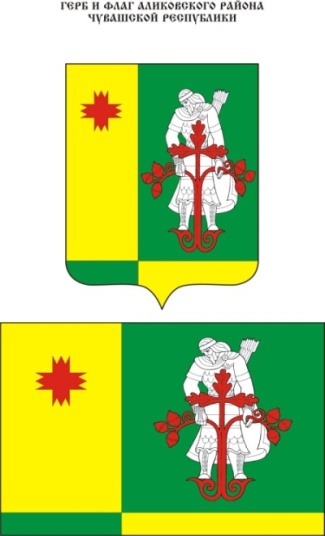 Муниципальная  газета Аликовского   района  Чувашской Республики  ________________________________________________________________Постановление администрации Аликовского района Чувашской Республики от 29.07.2021 г. №694 «Об изменении вида разрешенного использования земельного участка»В соответствии со статьей 8 Земельного кодекса Российской Федерации от 25 октября 2001 г. № 136-ФЗ, статьей 39 Градостроительного кодекса Российской Федерации от 29 декабря 2004 г. № 190-ФЗ, администрация Аликовского района Чувашской Республики п о с т а н о в л я е т :   1. Изменить вид разрешенного использования земельного участка с кадастровым номером 21:07:142107:670, расположенного по адресу: Чувашская Республика - Чувашия, р-н Аликовский, с/пос. Аликовское, с. Аликово общей площадью 317 кв.м. с вида разрешенного использования «хранение автотранспорта» на вид разрешенного использования «предоставление коммунальных услуг».Территориальная зона: Зона общественно- делового назначения (О-1).2. Контроль за исполнением настоящего постановления возложить на отдел экономики, земельных и имущественных отношений администрации Аликовского района.3. Настоящее постановление подлежит официальному опубликованию и размещению на официальном сайте администрации Аликовского района.И.о. главы администрации Аликовского района                                                                           Л.М. НикитинаПостановление администрации Аликовского района Чувашской Республики от 29.07.2021 г. №695 «О создании районного штаба по реализации мероприятий программы развития газоснабжения»В целях реализации Программы развития газоснабжения и газификации Чувашской Республики на период 2021-2025 годы и программы догазификации населенных пунктов по Аликовскому району Чувашской Республики                                        п о с т а н о в л я е т:1. Создать районный штаб для реализации Программы развития газоснабжения и газификации Чувашской Республики на период 2021-2025 годы и программы догазификации населенных пунктов по Аликовскому району Чувашской Республики. 2. Утвердить состав районного штаба для реализации Программы развития газоснабжения и газификации Чувашской Республики на период 2021-2025 годы и программы догазификации населенных пунктов по Аликовскому району Чувашской Республики (Приложение 1).3. Контроль за исполнением настоящего постановления возложить на заместителя главы администрации района – начальника отдела строительства, ЖКХ, дорожного хозяйства, транспорта и связи администрации Аликовского района, Терентьева А.Ю.И.о. главы администрацииАликовского района                                                                                       Л.М. НикитинаПриложение 1УТВЕРЖДЕНпостановлением администрации Аликовского района Чувашской Республикиот 29.07.2021 г.    № 695Состав районного штаба по реализации мероприятий программы развития газоснабжения и газификации по Аликовскому району Чувашской Республики на период 2021-2025 годы и программы догазификации населенных пунктов Аликовского района Чувашской РеспубликиКуликов Александр Николаевич – глава администрации Аликовского района (руководитель районного штаба);Терентьев Александр Юрьевич - заместитель главы администрации – начальник отдела строительства, ЖКХ, дорожного хозяйства, транспорта и связи (заместитель руководителя районного штаба);Никитина Лидия Михайловна - первый заместитель главы администрации Аликовского района - начальник управления экономики, сельского хозяйства и экологии;Павлов Петр Петрович – заместитель главы по социальным вопросам-начальник отдела образования, социального развития, опеки и попечительства, молодежной политики культуры и спорта администрации Аликовского района;Григорьева Олеся Андреевна – ведущий специалист-эксперт отдела строительства, ЖКХ, дорожного хозяйства, транспорта и связи администрации Аликовского района;Леонтьева Марина Михайловна – главный редактор АУ ««Редакции Аликовской районной газеты» «По жизненному пути»» (по согласованию);Игнатьев Петр Владимирович – начальник РЭС Аликовского ГУ филиала АО «Газпром газораспределения Чебоксары» в пгт. Вурнары (по согласованию);Алексеев Владимир Валерьевич – глава Аликовского сельского поселения (по согласованию);Иванова Светлана Юрьевна - глава Большевыльского сельского поселения (по согласованию);Ефимов Вячеслав Михайлович – глава Ефремкасинского сельского поселения (по согласованию);Иванова Светлана Николаевна - глава Илгышевского сельского поселения (по согласованию);Гордеев Валериан Ксенофонтович - глава Крымзарайкинского сельского поселения (по согласованию);Гаврилова Алина Юрьевна – глава Питишевского сельского поселения (по согласованию);Трилинская Светлана Геннадьевна - глава Раскильдинского сельского поселения (по согласованию);Васильев Анатолий Николаевич - глава Таутовского сельского поселения (по согласованию);Васильева Людмила Геннадьевна - глава Тенеевского сельского поселения (по согласованию);Игнатьева Инга Владимировна - глава Чувашско-Сорминского сельского поселения (по согласованию);Марков Вячеслав Николаевич – глава Шумшевашского сельского поселения (по согласованию);Мукин Леонид Петрович – глава Яндобинского сельского поселения (по согласованию).Постановление администрации Аликовского района Чувашской Республики от 29.07.2021 г. №696 О признании утратившим силу постановления администрации Аликовского района Чувашской Республики от 29.07.2020 г. № 711 " Об образовании единых избирательных участков, участков референдума на территории Аликовского района"»В соответствии со статьей 19 Федерального закона "Об основных гарантиях избирательных прав и права на участие в референдуме граждан Российской Федерации", администрация Аликовского района Чувашской Республики п о с т а н о в л я е т:1. Признать утратившим силу постановление администрации Аликовского района Чувашской Республики от 29.07.2020 года № 711 "Об образовании единых избирательных участков, участков референдума на территории Аликовского района".2. Настоящее постановление вступает в силу после его официального опубликования.И.о. главы администрацииАликовского района                                                                            Л.М. НикитинаПостановление администрации Аликовского района Чувашской Республики от 04.08.2021 г. № 705 «О внесении изменений в постановление администрации Аликовского района Чувашской Республики от 08.07.2021 года № 646 «Об утверждении схемы расположения земельного участка»»Администрация Аликовского района Чувашской Республики п о с т а н о в л я е т:1. Внести в постановление администрации Аликовского района Чувашской Республики от 08.07.2021 года № 646 «Об утверждении схемы расположения земельного участка» следующее изменение:1.1. В абзаце 2 слова «общей площадью 2858 кв.м.» заменить словами «общей площадью 2905 кв.м.».И.о. главы администрации Аликовского района                                                                            Л.М. НикитинаПостановление администрации Аликовского района Чувашской Республики от 04.08.2021 г. № 706 «О внесении изменений в постановление администрации Аликовского района Чувашской Республики от 29.07.2021 г. № 693 «О поощрении муниципальной управленческой команды Аликовского района, деятельность которых способствовала достижению Чувашской Республикой значений (уровней) показателей для оценки эффективности деятельности высших должностных лиц (руководителей высших исполнительных органов государственной власти) субъектов Российской Федерации и деятельности органов исполнительной власти субъектов Российской Федерации, в 2021 году»»Администрация Аликовского района Чувашской Республики  п о с т а н о в л я е т:1. Внести в постановление администрации Аликовского района Чувашской Республики от 29.07.2021 года № 693 «О поощрении муниципальной управленческой команды Аликовского района, деятельность которых способствовала достижению Чувашской Республикой значений (уровней) показателей для оценки эффективности деятельности высших должностных лиц (руководителей высших исполнительных органов государственной власти) субъектов Российской Федерации и деятельности органов исполнительной власти субъектов Российской Федерации, в 2021 году» следующее изменение:1.1. Подпункт 1.2. пункта 1 исключить.И.о. главы администрации Аликовского района                                                                        Л.М. НикитинаРешение Собрания депутатов Аликовского района Чувашской Республики от 05.08.2021 г. № 35 «Об утверждении Правил предоставления и распределения иных межбюджетных трансфертов бюджетам сельских поселений Аликовского района за содействие достижению значений (уровней) показателей для оценки эффективности деятельности высших должностных лиц (руководителей высших исполнительных органов государственной власти) субъектов Российской Федерации и деятельности органов исполнительной власти субъектов Российской Федерации на цели поощрения муниципальных управленческих команд в 2021 году»В соответствии с постановлением Кабинета Министров Чувашской Республики от 09.07.2021 №295 «О поощрение региональной и муниципальных управленческих команд Чувашской Республики, деятельность которых способствовала достижению Чувашской Республикой значений (уровней) показателей для оценки эффективности деятельности высших должностных лиц (руководителей высших исполнительных органов государственной власти) субъектов Российской Федерации и деятельности органов исполнительной власти субъектов Российской Федерации, в 2021 году», распоряжением Главы Чувашской Республики от 09.07.2021 №313-рг-176 Собрание депутатов Аликовского района Чувашской Республики РЕШИЛО:1. Утвердить:1.1. Правила предоставления и распределения иных межбюджетных трансфертов бюджетам сельских поселений Аликовского района за содействие достижению значений (уровней) показателей для оценки эффективности деятельности высших должностных лиц (руководителей высших исполнительных органов государственной власти) субъектов Российской Федерации и деятельности органов исполнительной власти субъектов Российской Федерации на цели поощрения муниципальных управленческих команд в 2021 году согласно приложению.2) Настоящее решение вступает в силу после его официального опубликования.                                                          ГлаваАликовского района                                                                    Э.К. ВолковПриложение УТВЕРЖДЕНрешением Собрания депутатов
Аликовского района Чувашской Республики от 05.08.2021 № 35ПРАВИЛАпредоставления и распределения иных межбюджетных трансфертов бюджетам сельских поселений Аликовского района за содействие достижению значений (уровней) показателей для оценки эффективности деятельности высших должностных лиц (руководителей высших исполнительных органов государственной власти) субъектов Российской Федерации и деятельности органов исполнительной власти субъектов Российской Федерации на цели поощрения муниципальных управленческих команд в 2021 годуОбщие положенияНастоящие Правила устанавливают методику распределения и правила предоставления из бюджета Аликовского района иных межбюджетных трансфертов за содействие достижению значений (уровней) показателей для оценки эффективности деятельности высших должностных лиц (руководителей высших исполнительных органов государственной власти) субъектов Российской Федерации и деятельности органов исполнительной власти субъектов Российской Федерации на цели поощрения муниципальных управленческих команд в 2021 году (далее - иной межбюджетный трансферт).Источником предоставления средств являются средства дотаций (грантов) в форме межбюджетных трансфертов, предоставляемых в 2021 году из федерального бюджета бюджетам субъектов Российской Федерации за достижение показателей деятельности органов исполнительной власти субъектов Российской Федерации для поощрения региональных и муниципальных управленческих команд.Методика распределения иных межбюджетных трансфертовОбъем иного межбюджетного трансферта бюджету сельского поселения определяется по формуле:Din=(Фi/∑Фi)*Diгде:Di — объем иного межбюджетного трансферта бюджету i-ro сельского поселения, распределяемой исходя из предусмотренных плановых назначений на 2021 год на оплату труда работников администраций сельских поселений;Фi - плановые назначения на 2021 год бюджета i-гo сельского поселения, предусмотренные на оплату труда работников администрации сельского поселения (за исключением начислений на оплату труда, а также без учета работников, осуществляющих выполнение делегированных государственных полномочий Российской Федерации и Чувашской Республики, переданных для осуществления органам местного самоуправления в установленном порядке, на основании отчета «Справочная таблица к отчету об исполнении консолидированного бюджета субъекта Российской Федерации» (форма 05033 87М) по состоянию на 1 июля 2021 г.Правила предоставления иных межбюджетных трансфертовНастоящие правила определяют условия, цель и порядок предоставления иных межбюджетных трансфертов на поощрение сельских поселений за содействие достижению значений (уровней) показателей для оценки эффективности деятельности высших должностных лиц (руководителей высших исполнительных органов государственной власти) субъектов Российской Федерации и деятельности органов исполнительной власти субъектов Российской Федерации в 2021 году.Целью предоставления иных межбюджетных трансфертов является поощрение управленческой команды Аликовского района, деятельность которых способствовала достижению Чувашской Республикой значений (уровней) показателей для оценки эффективности деятельности высших должностных лиц (руководителей высших исполнительных органов государственной власти) субъектов Российской Федерации и деятельности органов исполнительной власти субъектов Российской Федерации (далее – муниципальная управленческая команда). В состав муниципальных управленческой команды входят должностные лица, замещающие муниципальные должности, должности муниципальной службы, работники органов местного самоуправления, не являющиеся муниципальными служащими, деятельность которых способствовала достижению Чувашской Республикой значений (уровней) показателей эффективности.Состав участников муниципальных управленческих команд Чувашской Республики определен в соответствии с распоряжением Главы Чувашской Республики от 09.07.2021 №313-рг-176.Выплата поощрения производится лицам, указанным в настоящем пункте, состоящим в служебных (трудовых) отношениях с соответствующими организациями на дату подписания приказа о поощрении.Лицам, проработавшим неполный отчетный период, выплата поощрения производится за фактически отработанное в данном отчетном периоде время.Иные межбюджетные трансферты на цели, указанные в пункте 5 настоящего Порядка, предоставляются на основании соглашения о предоставлении иного межбюджетного трансферта, заключаемого между администрацией Аликовского района и администрацией сельского поселения (далее также соответственно — получатель иного межбюджетного трансферта, соглашение).В соглашении предусматриваются:цели, сроки, порядок, размер и условия предоставления иного межбюджетного трансферта;направления использования иного межбюджетного трансферта;перечень документов, представляемых получателем иного межбюджетного трансферта для получения иного межбюджетного трансферта;положение об обязательной проверке главным распорядителем средств бюджета Аликовского района, предоставляющим иной межбюджетный трансферт, соблюдения получателем иного межбюджетного трансферта установленных условий и целей его предоставления;порядок возврата не использованных получателем иного межбюджетного трансферта остатков иного межбюджетного трансферта;порядок возврата, не использованного получателем иного межбюджетного трансферта в случаях выявления главным распорядителем средств бюджета Аликовского района, предоставляющим иной межбюджетный трансферт, или органами государственного финансового контроля фактов нарушения условий и целей предоставления иного межбюджетного трансферта;порядок, сроки и формы представления отчетности об использовании иного межбюджетного трансферта, выполнении условий предоставления иного межбюджетного трансферта, установленных главным распорядителем средств бюджета Аликовского района, предоставляющим иной межбюджетный трансферт;обязательство получателя иного межбюджетного трансферта по его возврату в республиканский бюджет Чувашской Республики;ответственность сторон за нарушение условий соглашения.Главным распорядителем средств бюджета Аликовского района, направляемых на предоставление иных межбюджетных трансфертов, является финансовый отдел администрации Аликовского района (далее – Финансовый отдел).Предоставление иных межбюджетных трансфертов на цели, указанные в пункте 5 настоящего Порядка, осуществляется за счет средств республиканского бюджета Чувашской Республики, предусмотренных по разделу 1400 «Межбюджетные трансферты общего характера бюджетам бюджетной системы Российской Федерации», подразделу 1403 «Прочие межбюджетные трансферты общего характера», в соответствии со сводной бюджетной бюджета Аликовского района на 2021 год и на плановый период 2022 и 2023 годов в пределах лимитов бюджетных обязательств, утвержденных в установленном порядке Финансовому отделу.Предоставление иных межбюджетных трансфертов осуществляется при условии заключения соглашения в соответствии с пунктом 3 настоящего Порядка.Перечисление иных межбюджетных трансфертов осуществляется с лицевого счета получателя средств бюджета Аликовского района — Финансового отдела, открытого в Отделе №4 УФК по Чувашской Республике, на счет Управления Федерального казначейства по Чувашской Республике, открытый для учета поступлений и их распределения между бюджетами бюджетной системы Российской Федерации, для последующего перечисления в установленном порядке в бюджеты сельских поселений.Перечисление иных межбюджетных трансфертов осуществляется Финансовым отделом не позднее 10 рабочих дней со дня выполнения условий, установленных пунктом 6 настоящего Порядка.Администрация сельского поселения представляет в Финансовый отдел отчет об осуществлении расходов бюджета сельского поселения, источником финансового обеспечения которых является иной межбюджетный трансферт, по форме и в сроки, которые установлены соглашением.Администрации сельских поселений в соответствии с законодательством Российской Федерации и законодательством Чувашской Республики несут ответственность за достоверность сведений, содержащихся в представленных отчетах, целевое использование иных межбюджетных трансфертов и соблюдение условий предоставления иных межбюджетных трансфертов.В случае выявления нарушения администрацией сельского поселения условий и целей предоставления иного межбюджетного трансферта, установленных настоящим Порядком и соглашением, Финансовый отдел в течение 10 рабочих дней со дня принятия решения о возврате иного межбюджетного трансферта или получения уведомления от органа государственного финансового контроля направляет администрации сельского поселения уведомление о возврате иного межбюджетного трансферта в бюджет Аликовского района (далее — уведомление).Возврат средств республиканского бюджета Чувашской Республики осуществляется администрацией сельского поселения в течение одного месяца со дня получения уведомления в случае:выявления фактов нарушения условий предоставления иного межбюджетного трансферта — в размере всей предоставленной суммы иного межбюджетного трансферта;нецелевого использования иного межбюджетного трансферта - в размере суммы нецелевого использования иного межбюджетного трансферта.Не использованные по состоянию на 1 января текущего финансового года, следующего за отчетным, остатки иного межбюджетного трансферта, предоставленного из бюджета Аликовского района бюджету сельского поселения, подлежат возврату в бюджет Аликовского района в течение первых 10 рабочих дней текущего финансового года, следующего за отчетным.В случае если неиспользованный остаток иного межбюджетного трансферта не перечислен в доход бюджета Аликовского района, указанные средства подлежат взысканию в доход бюджета Аликовского района в порядке, установленном Финансовым отделом, с соблюдением общих требований, установленных Министерством финансов Российской Федерации.16. Финансовый отдел и органы государственного финансового контроля в соответствии с законодательством Российской Федерации, законодательством Чувашской Республики и нормативно-правовыми актами Аликовского района осуществляют проверку соблюдения условий и целей предоставления иных межбюджетных трансфертов получателями иных межбюджетных трансфертов.Решение Собрания депутатов Аликовского района Чувашской Республики от 05.08.2021 г. № 36 «"О порядке определения размера арендной платы за пользование имуществом, находящимся в муниципальной собственности Аликовского района Чувашской Республики без проведения конкурсов и аукционов"»В целях повышения эффективности использования имущества, находящегося в муниципальной собственности Аликовского района Чувашской Республики, и увеличения доходов от сдачи его в аренду Аликовского района Чувашской Республики Собрание депутатов Аликовского района Чувашской Республики РЕШИЛО:1. Утвердить прилагаемый Порядок определения размера арендной платы за пользование имуществом, находящимся в муниципальной собственности Аликовского района без проведения конкурсов и аукционов, согласно приложению к настоящему решению (далее - Порядок).2. Признать утратившими силу решения Собрания депутатов Аликовского района:- от 28.03.2012 г. N 87   "О порядке определения размера арендной платы за пользование имуществом, находящимся в муниципальной собственности Аликовского района Чувашской Республики без проведения конкурсов и аукционов";-от 26 апреля 2012 г. N 98 "О внесении изменений в решение Собрания депутатов от 28.03.2012 г. N 87". 3. Настоящее решение вступает в силу после его официального опубликования.Глава Аликовского района                                                                                                        Э.К. ВолковПриложениеУтвержденрешением Собрания депутатовАликовского района Чувашской Республикиот 05.08.2021 г. № 36Порядокопределения размера арендной платы за пользование имуществом, находящимся в муниципальной собственности Аликовского района Чувашской Республики без проведения конкурсов и аукционов.1. При передаче в аренду имущества, находящегося в муниципальной собственности Аликовского района Чувашской Республики без проведения конкурсов и аукционов (далее - муниципальное имущество), размер арендной платы за пользование муниципальным имуществом определяется по формуле,Ап =Ад  + Азгде:Ап - годовой размер арендной платы;Ад - доходная часть размера арендной платы, которая определяется на основании отчета об оценке рыночной арендной платы, подготовленного в соответствии с законодательством Российской Федерации об оценочной деятельности;Аз - затратная часть размера арендной платы, составляющая сумму затрат на проведение независимой оценки.2. Размер арендной платы ежегодно корректируется с учетом изменения среднегодового индекса потребительских цен на товары и услуги, установленного в прогнозе социально-экономического развития Чувашской Республики на текущий год.3. Арендная плата для субъектов малого и среднего предпринимательства, размещающихся в бизнес-инкубаторах, технопарках, устанавливается в следующих размерах:в первый год аренды - 40 процентов от размера арендной платы, определенного в соответствии с пунктом 1 настоящего Порядка;во второй год аренды - 60 процентов от размера арендной платы, определенного в соответствии с пунктом настоящего Порядка;в третий год аренды - 100 процентов от размера арендной платы, определенного в соответствии с пунктом настоящего Порядка.4. Для категорий арендаторов, указанных в таблице при расчете арендной платы за пользование муниципальным имуществом, применяется корректирующий коэффициент к размеру арендной платы, определенному в соответствии с пунктом 1 настоящего Порядка, равный:Решение Собрания депутатов Аликовского района Чувашской Республики от 05.08.2021 г. № 37 «Об утверждении Положения порядке установления льготной арендной платы в отношении неиспользуемых объектов культурного наследия, находящихся в неудовлетворительном состоянии, относящихся к муниципальной собственности Аликовского района Чувашской Республики»В соответствии со статьей 14.1 Федерального закона от 25 июня 2002 г. № 73-ФЗ "Об объектах культурного наследия (памятниках истории и культуры) народов Российской Федерации", Собрание депутатов Аликовского района Чувашской Республики РЕШИЛО:1. Утвердить прилагаемое Положение о порядке установления льготной арендной платы в отношении неиспользуемых объектов культурного наследия, находящихся в неудовлетворительном состоянии, относящихся к муниципальной собственности Аликовского района Чувашской Республики".2. Контроль за исполнением настоящего решения возложить на отдел экономики, земельных и имущественных отношений администрации Аликовского района Чувашской Республики.3. Настоящее решение подлежит официальному опубликованию в печатном издании администрации Аликовского района Чувашской Республики «Аликовский вестник».Глава Аликовского района                                                                                                        Э.К. ВолковПриложение
к решению Собрания депутатов
Аликовского района Чувашской Республикиот «05» августа 2021  № 37
Положение
о порядке установления льготной арендной платы в отношении неиспользуемых объектов культурного наследия, находящихся в неудовлетворительном состоянии, относящихся к муниципальной собственности Аликовского района Чувашской РеспубликиНастоящее Положение определяет условия и порядок установления льготной арендной платы в отношении неиспользуемых объектов культурного наследия, включенных в единый государственный реестр объектов культурного наследия (памятников истории и культуры), находящихся в неудовлетворительном состоянии и относящихся к муниципальной собственности Аликовского района Чувашской Республики (далее - объект культурного наследия).2. Действие настоящего Положения распространяется на объекты культурного наследия, соответствующие установленным Правительством Российской Федерации критериям отнесения объектов культурного наследия, включенных в единый государственный реестр объектов культурного наследия (памятников истории и культуры) народов Российской Федерации к объектам культурного наследия, находящимся в неудовлетворительном состоянии, которые относятся к муниципальному имуществу Аликовского района Чувашской Республики.3. Льготная арендная плата устанавливается по результатам проведения в соответствии с требованиями гражданского, антимонопольного законодательства аукциона на право заключения договора аренды в отношении объектов культурного наследия, относящихся к муниципальной собственности Аликовского района Чувашской Республики, признанных находящимися в неудовлетворительном состоянии.Информация о проведении аукционов размещается на официальном сайте Российской Федерации в информационно-телекоммуникационной сети "Интернет" для размещения информации о проведении торгов, определенном Правительством Российской Федерации.Начальный (минимальный) размер годовой арендной платы устанавливается в размере 1 рубль за один объект культурного наследияВ составе информации о проведении аукциона, помимо иной информации, предусмотренной законодательством Российской Федерации, размещаются:а) основные характеристики предлагаемого в аренду объекта культурного наследия, включая техническое состояние такого объекта и описание предмета его охраны в соответствии с охранным обязательством, предусмотренным статьей 47.6 Федерального закона от 25 июня 2002 года N 73-ФЗ "Об объектах культурного наследия (памятниках истории и культуры) народов Российской Федерации";б) проект договора аренды;в) перечень основных работ по сохранению объекта культурного наследия;г) обязательство арендатора провести работы по сохранению объекта культурного наследия в срок, не превышающий 7 лет со дня передачи объекта культурного наследия в аренду, включая срок подготовки и согласования проектной документации по сохранению объекта культурного наследия, не превышающий 2 лет со дня передачи его в аренду;д) обязательство арендатора получить и предоставить арендодателю независимую гарантию исполнения обязанности провести работы по сохранению объекта культурного наследия в объеме, определяемом исходя из стоимости работ по сохранению объекта культурного наследия (не менее 35 процентов), указанной в согласованной в установленном порядке проектной документации на проведение таких работ (далее - независимая гарантия), в срок, не превышающий одного месяца со дня согласования в установленном порядке проектной документации4. После объявления аукциона заинтересованное в заключении договора аренды лицо (далее - заявитель) представляет организатору аукциона для участия в аукционе, помимо иных документов, предусмотренных законодательством Российской Федерации, заявление, в котором указывается следующая информация:а) полное и сокращенное наименования и организационно-правовая форма заявителя, его местонахождение, банковские реквизиты - для юридического лица;б) фамилия, имя, отчество заявителя, его адрес, данные документа, удостоверяющего личность, - для физического лица;в) сведения об объекте культурного наследия, в отношении которого предполагается заключение договора аренды объекта культурного наследия;г) обоснование цели аренды объекта культурного наследия.5. Основанием для отказа в допуске к участию в аукционе является одно из следующих обстоятельств:а) наличие задолженности по внесению арендной платы в отношении другого объекта культурного наследия, в том числе объекта, не находящегося в неудовлетворительном состоянии, арендатором которого является заявитель, за два и более периода оплаты аренды, которые предусмотрены договором аренды;б) наличие задолженности у заявителя по обязательным платежам в бюджеты бюджетной системы Российской Федерации;в) наличие документов, выданных республиканским органом охраны объектов культурного наследия, о выявленных нарушениях охранного обязательства, предусмотренного статьей 47.6 Федерального закона, в отношении другого объекта культурного наследия, в том числе не находящегося в неудовлетворительном состоянии, арендатором или собственником которого является заявитель.6. Льготная арендная плата устанавливается в отношении объекта культурного наследия, находящегося в неудовлетворительном состоянии, относящегося к муниципальной собственности Аликовского района Чувашской Республики, при условии принятия на себя арендатором обязательств установленных в пункте 3 п.п. г, д  настоящего Положения.7. Льготная арендная плата в отношении объекта культурного наследия, относящегося к муниципальной собственности Аликовского района, устанавливается со дня заключения договора аренды объекта культурного наследия, находящегося в неудовлетворительном состоянии, по результатам проведения аукциона.Установленный в соответствии с абзацем первым настоящего пункта размер льготной арендной платы, увеличению до окончания срока действия договора аренды объекта культурного наследия, находящегося в неудовлетворительном состоянии, не подлежит.8. После полного исполнения арендатором обязанности провести работы по сохранению объекта культурного наследия в соответствии с охранным обязательством, предусмотренным статьей 47.6 Федерального закона от 25 июня 2002 года N 73-ФЗ "Об объектах культурного наследия (памятниках истории и культуры) народов Российской Федерации", в срок, не превышающий 7 лет со дня передачи указанного объекта культурного наследия в аренду, включая срок подготовки и согласования проектной документации по сохранению объекта культурного наследия, не превышающий 2 лет со дня передачи его в аренду, арендатор приобретает право сдавать арендованное имущество в субаренду (поднаем) и предоставлять арендованное имущество в безвозмездное пользование в соответствии с законодательством Российской Федерации при условии письменного уведомления арендодателя.9. При наличии обстоятельств, свидетельствующих о неспособности арендатора подготовить и согласовать проектную документацию по сохранению объекта культурного наследия в срок, не превышающий 2 лет со дня передачи его в аренду, либо провести работы по сохранению объекта культурного наследия в соответствии с охранным обязательством в срок, не превышающий 7 лет со дня передачи указанного объекта культурного наследия в аренду, арендодатель направляет арендатору требование устранить выявленные нарушения в рамках сроков, предусмотренных пунктом 4 статьи 14.1 Федерального закона от 25 июня 2002 года N 73-ФЗ "Об объектах культурного наследия (памятниках истории и культуры) народов Российской Федерации".В случае если арендатор не исполняет указанное требование арендодателя, последний вправе обратиться в суд с иском о расторжении договора аренды в соответствии с законодательством Российской Федерации.10. При нарушении арендатором обязанности подготовить и согласовать проектную документацию по сохранению объекта культурного наследия в срок, не превышающий 2 лет со дня передачи его в аренду, либо провести работы по сохранению объекта культурного наследия в соответствии с охранным обязательством в срок, не превышающий 7 лет со дня передачи указанного объекта культурного наследия в аренду, арендодатель направляет арендатору уведомление об одностороннем расторжении договора аренды.При этом, в случае, если нарушение выразилось в неисполнении арендатором обязанности провести работы по сохранению объекта культурного наследия, сумма независимой гарантии при расторжении договора аренды подлежит уплате арендодателю.11. Договор аренды подлежит расторжению в одностороннем порядке арендодателем в соответствии с законодательством Российской Федерации в случае невыполнения арендатором обязательства получить и предоставить арендодателю независимую гарантию.Решение Собрания депутатов Аликовского района Чувашской Республики от 05.08.2021 г. № 38 «"О порядке определения размера арендной платы за пользование имуществом, находящимся в муниципальной собственности Аликовского района Чувашской Республики без проведения конкурсов и аукционов"»В соответствии с Федеральным законом от 21 декабря 2001 г. № 178-ФЗ «О приватизации государственного и муниципального имущества» Собрание депутатов Аликовского района Чувашской Республики РЕШИЛО:1. Внести в решение Собрания депутатов Аликовского района от 10.11.2020 г. № 29 «О Прогнозном плане (программе) приватизации муниципального имущества на 2021 год» следующие изменения:а) в пункте 1 «Основные направления в сфере приватизации муниципального имущества» в абзаце 5 слова «18 позиций» заменить словами «51 позиции»;б) в пункте 2 «Перечень муниципального имущества, которые планируются приватизировать в 2021 году» дополнить объектами недвижимости, начиная с п.7 по п. 39, следующего содержания:2. Настоящее решение подлежит официальному опубликованию (обнародованию).ГлаваАликовского района                                                                             Э.К. ВолковРешение Собрания депутатов Аликовского района Чувашской Республики от 05.08.2021 г. № 39 «О ходе реализации Муниципальной программы Аликовского района Чувашской Республики «Развитие сельского хозяйства и регулирование рынка сельскохозяйственной продукции, сырья продовольствия Аликовского района Чувашской Республики» за 2019 -2020 годы»Собрание депутатов Аликовского района Чувашской Республики РЕШИЛО:                                             Доклад начальника отдела сельского хозяйства и экологии администрации Аликовского района Чувашской Республики. Прохорова А.И о ходе реализации Муниципальной программы Аликовского района Чувашской Республики «Развитие сельского хозяйства и регулирование рынка сельскохозяйственной продукции, сырья продовольствия Аликовского района Чувашской Республики» за 2019 -2020 годы принять к сведению.Ответственность за исполнение настоящего решения возложить на отдел сельского хозяйства и экологии администрации Аликовского района Чувашской Республики.Настоящее решение вступает в силу после его официального опубликования.ГлаваАликовского района                                                                                 Э.К. Волков Информация о ходе реализации Муниципальной программы Аликовского района Чувашской Республики «Развитие сельского хозяйства и регулирование рынка сельскохозяйственной продукции, сырья продовольствия Аликовского района Чувашской Республики» за 2019 -2020 годыМуниципальная программа Аликовского района Чувашской Республики «Развитие сельского хозяйства и регулирование рынка сельскохозяйственной продукции, сырья и продовольствия Аликовского района Чувашской Республики» утверждена постановлением администрации Аликовского района Чувашской Республики от 11 декабря 2018 года № 1368 (с изменениями и дополнениями от 03.04.2019 г. №407, 01.07.2019 г. №769, 29.10.2019 г. №1394, 19.11.2019 г. № 1577, 06.02.2020 г. № 142, 22.04.2020 г. № 464, 08.04.2021 г. № 333). Основной целью МП является устойчивое развитие агропромышленного комплекса Аликовского района. В целях достижения устойчивого развития агропромышленного комплекса района основными задачами в отрасли сельского хозяйства являются:выполнение всех целевых индикаторов муниципальной программы;стимулирование увеличения объемов производства основных видов сельскохозяйственной продукции и продукции пищевой и перерабатывающей промышленности;стимулирование модернизации и обновления материально-технической и технологической базы функционирования сельскохозяйственного производства;создание благоприятных условий для увеличения объема инвестиций в АПК;стимулирование развития личных подсобных хозяйств и крестьянских (фермерских) хозяйств, формирование инфраструктуры обслуживания и обеспечения их деятельности, содействие развитию кооперации на селе;предотвращение выбытия земель сельскохозяйственного назначения, сохранение и вовлечение их в сельскохозяйственное производство, развитие мелиорации земель сельскохозяйственного назначения и другие.Агропромышленный комплекс является основным сектором экономики Аликовского района и по состоянию на 1 января 2021 года представлен 8 сельскохозяйственными организациями, 52 крестьянскими (фермерскими) хозяйствами, 2 сельскохозяйственными потребительскими кооперативами, 1 предприятием по обслуживанию отрасли животноводства, 8999 личными подсобными хозяйствами. Ведущими перспективными предприятиями отрасли сельского хозяйства являются: СХПК «Новый путь», СХПК «Авангард», СХПК им. Ульянова, КФХ Волкова С.П., Узянова В.Н. и другие.По предварительной оценке объем валовой продукции сельского хозяйства  в хозяйствах всех категорий в 2020 году составил 1350 млн. рублей (в 2019 году по данным Чуваштата - 1261,1 млн. руб.), индекс производства продукции -102,2 % (в 2019 г. – 107,8 %). РастениеводствоВся посевная площадь в сельскохозяйственных предприятиях и крестьянских (фермерских) хозяйствах под урожай 2020 года составила 11,6 тыс. га (в 2019 г. – 11,2 тыс. га). В структуре посевной площади зерновые культуры занимали 69,5 %, картофель – 1,3 % овощи – 1 %, технические культуры – 0,9 %, кормовые культуры – 27,3%.Валовой сбор зерновых и зернобобовых культур в весе после доработки при урожайности 28,7 ц/га (в 2019 г. – 24,1 ц/га) составил 23136 тонн, или 125,1 % к значению МП, по сравнению с 2019 годом производство зерна выросло на 49,5 %. Росту объема производства зерна в СХО и КФХ способствовали мероприятия по увеличению посевной площади зерновых и зернобобовых культур за счет ввода в оборот необрабатываемых земель сельскохозяйственного назначения, сортообновлению и сортосмене, внесению минеральных удобрений. В 2020 году хозяйствами района введено в оборот для выращивания зерновых и зернобобовых культур 500 га необрабатываемых земель, закуплено 418 тонн элитных семян зерновых культур против 345 тонн в 2019 году, внесено 335 тонн минеральных удобрений в д.в. 	Уборочная площадь картофеля в 2020 году составила 149 га, овощей - 117 га. При средней урожайности 160 ц/га (в 2019 г.- 260,9 ц/га) произведено 2386,8 тонн картофеля, что составляет 31,8 % к плану, 32,2 % к уровню 2019 года. Плановые значения МП не выполнены из-за сокращения посевной площади под картофель и низкой урожайности. К(Ф)Х собрано 5703,9 тонн овощей (100% к плану), средняя урожайность - 486,5 ц/га (в 2019 г. - 398,4 ц/га).  Лучшим хозяйством по показателю урожайности картофеля является К(Ф)Х Узянова В.Н. - 220 ц/га. Высоких показателей по производству овощей достигли К(Ф)Х Волкова С.П.- при урожайности 588 ц/га собрано 1838 тонн, Волковой Г.П. - 1350 тонн (500 ц/га), Вишневского П.П.- 1350 тонн (500 ц/га). При плане 1725 га в 2020 году введено в оборот 1114 га необрабатываемых земель сельскохозяйственного назначения, где выполнены работы по севу сельскохозяйственных культур на площади 925 га. На 01.01.2021 года площадь залежных земель составила 1974 га.В 2021 году планируется ввести в оборот 560 га. На сегодняшний день введено в оборот 516 га (92,1 % к плану).Под урожай 2021 года сельскохозяйственными организациями и крестьянскими (фермерскими) хозяйствами посеяно озимых зерновых культур на площади 2939 га, зябь вспахана на площади 6013 га.   2021 год.  Вся посевная площадь в СХО И КФХ в 2021 году составила 11,6 га, их них зерновые культуры занимают 8356 га (102 % к 2020 г.), картофель – 132 га (88,2 % к 2020 г.), овощи- 130 га (88,1 % к 2020 г.), технические культуры – 171 га против 101 га в 2020году, кормовые – 2840 га.13 июля в районе стартовала уборочная кампания (в 2020 году- 30 июля). Первыми на уборку озимых зерновых культур вышли ООО «Алмаз» и К(Ф)Х Волкова С.П. По состоянию на 30 июля аграриями района скошено и обмолочено 1511 га зерновых культур (18,1 % к уборочной площади), средняя урожайность составила 19,9 ц/га. Параллельно ведутся работы по подготовке почвы под сев озимых культур. Всего при плане 2600 га обработано 2295 га.ЖивотноводствоВ животноводстве наблюдается положительная динамика.По итогам 2020 года хозяйствами всех категорий произведено 22911 тонн молока (104,1 % к плану, 100,1 % к уровню 2019 года), мяса – 1929,4 тонны (105,6 % к плану, 101,1 % к уровню 2019 года).СХО и К(Ф)Х произведено 5742,3 тонн молока, что на 4,5 % выше, чем в 2019 году, и на 1 % ниже планового значения (план - 5,8 тыс. тонн). Средний надой молока от одной коровы в сельскохозяйственных организациях составил 7568 кг (в 2019 г. – 7624 кг). Передовиком по надою молока с одной коровы среди сельскохозяйственных организаций является СХПК «Новый путь», где с одной головы надоено 8254 кг молока против 8154 кг в 2019 году (СХПК Ульянова- 6121 кг (100,2 %), СХПК Авангард- 5036 кг (82,3 %).      Показатели объема производства мяса в СХО и КФХ по сравнению с прошлым годом выросли: СХО произведено 488,3 тонн (114,4 % к 2019 г.), КФХ 165,2 (104,5 % к 2019 г.). Лидирующую позицию по производству мяса среди сельскохозяйственных предприятий занимает СХПК «Новый путь», где по итогам 12 месяцев произведено 382,3 тонны (78,3 % от всего объема производства мяса в сельхозпредприятиях). По состоянию на 1 января 2021 года поголовье крупного рогатого скота во всех категориях хозяйств составила 9290 голов (100,3 %), в том числе коров – 4654 головы (100,3 %), свиней – 1158 голов (73,9 %), овец и коз - 6046 голов (98,2 %).                               	 В сельскохозяйственных предприятиях района насчитывается 2128 голов крупного рогатого скота (97,3 % к уровню прошлого года), в том числе коров- 667 голов (103,1% к уровню прошлого года), свиней- 287 голов (115,3 %). Увеличение поголовья коров на 20 голов обеспечено СХПК «Новый путь» (на 1 января численность коров составляет 500 голов). СХПК «Новый путь» является племенным репродуктором по разведению крупного рогатого скота и единственным хозяйством, занимающимся разведением свиней.Увеличение поголовья КРС наблюдается и в крестьянских (фермерских) хозяйствах района. На 1 января 2021 года насчитывается 368 голов КРС (132,4 % к уровню 2019 года),    в том числе коров 170 голов, что на 37 голов больше, чем в прошлом году (127,8%). Это результат вовлечения личных подсобных хозяйств в сельскохозяйственную кооперацию путем их преобразования в крестьянские (фермерские) хозяйства и получения грантовой поддержки на создание и развитие К(Ф)Х.Благодаря впервые оказанной в Чувашской Республике в 2020 году существенной государственной поддержки в виде субсидий хозяйствам населения на каждую корову от 2300 до 4300 рублей удалось сохранить поголовье коров и в личных подсобных хозяйствах граждан района (3817 голов). на их долю приходится 82 % от общего поголовья коров во всех категориях хозяйств. получателями субсидии явились 2160 личных подсобных хозяйств, субсидии выплачены на 3836 голов. Государственная поддержка в данном направлении сохранена и в 2021 году (от 2400 до 4400 рублей). получателями субсидии явились 2042 лпх, субсидии выплачены на 3805 голов на сумму более 13 млн. руб.Своевременное принятое решение и оказанная поддержка позволили остановить сокращение поголовья скота в подворьях граждан. Если в 2019 году поголовье коров в ЛПХ сократилось на 3,2 %, в 2020 году – на 1,1 %. Инвестиционная деятельностьВ 2020 году в агропромышленном комплексе Аликовского района из шести запланированных проектов, направленных на строительство, реализован 1 инвестиционный проект.  За счет собственных средств СХПК «Новый путь» построены три навозохранилища по 1050 тонн в с. Чувашская Сорма, дер. Большие Шиуши, Нижние Шиуши общей стоимостью 8,6 млн. рублей. Также кооперативом реализован проект по приобретению и установке зерносушильного оборудования КЗС-25 мощностью 20 т/час, фактические затраты составили 5 млн. рублей. Реализация трех проектов в КФХ Сапожникова А.В. будет продолжена в 2021 году: строительство зернохранилища в дер. Нижние Татмыши (0,5 млн. руб.), готовность проекта на 01.01.2021г. составляет 60 %; строительство телятника на 36 голов в дер. Нижние Татмыши (0,5 млн. руб.), готовность проекта на 01.01.2021г. составляет 70 %; строительство МТФ на 30 гол. в дер. Нижние Татмыши (3 млн. руб.), готовность проекта на 01.01.2021г. - 10 %. Реализация проекта «Реконструкция картофелехранилища на 1000 тонн в дер. Пизипово» стоимостью 5 млн. рублей (КФХ Харитонов А.А.) перенесена на 2021 год.В эффективном развитии агропромышленного комплекса важнейшую роль играют современная высокопроизводительная сельскохозяйственная техника и оборудование. В 2020 году в модернизацию машинно-тракторного парка   аграриями   района вложено более 84 млн. рублей (в 2019 году — 53 млн. рублей). За счет собственных средств, лизинга, государственной грантовой поддержки приобретено 11 единиц сельскохозяйственной техники (в 2019 г – 8 ед.): зерноуборочный комбайн ACROS-585, трактор Беларус 1523-51.55, кормоуборочный комбайн CLAAS «Ягуар», трактор Беларус – 82.1 – 3 единицы, трактор БТЗ-243 K.20, трактор МТЗ-82 – 2 единицы, трактор «Кировец» К-525 ПР, трактор Беларус 1523.3 тыс. руб. Также закуплено сельскохозяйственное оборудование: опрыскиватель полуприцепной штанговый, подборщик-транспортировщик рулонов TRB2OL, жатка к кормоуборочному комбайну «Ягуар», погрузчик фронтальный, полуприцеп самосвальный ПСГ-6.5, пресс-подборщик рулонный ПР-Ф-145 и другое. Толчком к увеличению количества приобретаемой техники послужила государственная поддержка в виде стимулирующей субсидии на возмещение части затрат на техническое перевооружение, действующая с 2020 года. Государством возмещалось 40 % стоимости приобретенной сельскохозяйственной техники и оборудования.  Данным видом поддержки воспользовались 4 сельхозтоваропроизводителя. Механизм субсидирования сохранился и в 2021 году. На рост приобретаемой техники и оборудования повлияла и государственная грантовая поддержка на создание и развитие К(Ф)Х по программам «Поддержка начинающих фермеров» и по направлению «Агростартап» в рамках реализации регионального проекта «Создание системы поддержки фермеров и развитие сельской кооперации (Чувашская Республика-Чувашия)».2021 год. В 2021 году на территории района запланирована реализация 10 инвестиционных проектов, направленных на строительство и реконструкцию производственных объектов на общую сумму 49 млн. рублей. На сегодняшний день реализован один ивестпроект «Строительство телятника на 36 голов в д. Нижние Татмыши» стоимостью 0,5 мл. рублей (КФХ Сапожников А.В.) По состоянию на 6 июля 2021 года аграрии района приобрели современные виды сельскохозяйственной техники и оборудования в количестве 41 единицы на общую сумму более 68 млн рублей. Закуплены современные виды тракторов в количестве 8 единиц (Беларус 952.3, 82.1, 20.22.3), что на 4 ед. больше аналогичного периода 2020 года, зерноуборочный комбайн марки CLAAS TUCANO 570.Государственная поддержкаБлагоприятно на развитие отрасли сельского хозяйства влияет государственная поддержка, оказываемая в рамках реализации мероприятий государственной программы Чувашской Республики «Развитие сельского хозяйства и регулирование рынка сельскохозяйственной продукции, сырья и продовольствия Чувашской Республики».Объем государственной поддержки, предоставленный аграриям Аликовского района за январь-декабрь 2020 года, составил 71,9 млн. рублей, в том числе из федерального бюджета на развитие АПК привлечено 44,6 млн. рублей. Безвозмездная поддержка с республиканского бюджета составила 27,3 млн. рублей. В результате государственную поддержку получили 27 сельхозтоваропроизводителей (в 2019 г.-  21 ед.). В рамках реализации ведомственной программы Министерства сельского хозяйства ЧР «Поддержка начинающих фермеров», регионального проекта «Создание системы поддержки фермеров и развитие сельской кооперации (Чувашская Республика-Чувашия)»      в 2020 году в конкурсном отборе по поддержке начинающих фермеров и по направлению на создание и развитие крестьянского (фермерского) хозяйства (Агростартап) приняли участие 9 человек, из них обладателями грантовой поддержки стали 4 фермерских хозяйства района. Государственная поддержка направлена на развитие отраслей животноводства и растениеводства (средства гранта направлены на приобретение земельных участков, зданий, сооружений, сельскохозяйственной техники и оборудования, коров). В 2020 году грантополучателями создано 4 постоянных рабочих места, в 2021 году дополнительно будет создано еще 4 рабочих места.  С 2012 года по 2020 год государственную поддержку в форме гранта на создание и развитие крестьянского (фермерского) хозяйства получили 16 фермерских хозяйств района, в том числе по направлению «Агросартап» 2 человека. За 2012-2020 гг. создано 30 постоянных рабочих мест.2021 год. В конкурсе на получение гранта приняли участие 7 человек, из них обладателями грантовой поддержки на создание и развитие К(Ф)Х по направлению «Агростартап» стали 2 человека.Заработная платаЗаработная плата является основным экономическим рычагом в повышении трудовой активности работников, результативности производства, его эффективности.  В январе-декабре 2020 года среднемесячная заработная плата в сельскохозяйственных организациях района составила 30984 рублей (в отрасли сельского хозяйства по Чувашской Республике – 25410,5 рублей), и по сравнению с аналогичным периодом 2019 года увеличилась на 8,1 %. Наиболее высокая среднемесячная заработная плата сложилась в СХПК «Новый путь» - 34508 рублей на одного работника (109,6 %).Среднесписочная численность работающих в сельскохозяйственных организациях по итогам 12 месяцев 2020 года составила 166 человек.В первом полугодии 2021 года ССЧ в СХО составила 165 чел, среднемесячная заработная плата – 32399,5 рублей.Создание системы поддержки фермеров и развитие сельской кооперацииВ целях развития потребительской кооперации в сфере агропромышленного комплекса на территории Аликовского района администрацией Аликовского района издано распоряжение от 20.06.2018г. №34-а «О создании рабочей группы по вопросам развития потребительской кооперации в сфере агропромышленного комплекса на территории Аликовского района Чувашской Республики». Соответствующие распоряжения изданы и администрациями сельских поселений Аликовского района. Целью рабочих групп является доведение информации до сельхозтоваропроизводителей (СХО, К(Ф)Х, ЛПХ) о комплексе мер государственной поддержки в отрасли сельского хозяйства, выявление потенциальных участников для совместного развития путем создания сельскохозяйственных потребительских кооперативов. По состоянию на 01.01.2021 г. уровень информированности составляет 100%. В целях увеличения количества предпринимателей в сфере сельского хозяйства администрацией района принято постановление «Об утверждении рабочего плана по реализации регионального проекта «Создание системы поддержки фермеров и развитие сельской кооперации (Чувашская Республика- Чувашия)» на территории Аликовского района Чувашской Республики от 07.06.2019 г. № 693. Индикаторы по реализации проекта, предусмотренные в рабочем плане на 2020 год, выполнены.Постановление администрации Аликовского района Чувашской Республики от 09.08.2021 г. № 712 «О внесении изменений в постановление администрации Аликовского района Чувашской Республики от 31.03.2017 г. № 321 «Об утверждении антинаркотической комиссии в Аликовском районе в новом составе»»Администрация Аликовского района Чувашской Республики п о с т а н о в л я е т:1. Внести в постановление администрации Аликовского района Чувашской Республики от 31.03.2017 г. № 321 «Об утверждении антинаркотической комиссии в Аликовском районе в новом составе», с изменениями, внесенными постановлением администрации Аликовского района Чувашской Республики от 8 июня 2018 года № 559, от 11 апреля 2019 г. № 438, от 29 августа 2019 г. № 1089, от 25 февраля 2020 г. № 219, от 4 марта 2020 г. № 270, от 17 декабря 2020 г. № 1091, от 31 мая 2021 г. № 514, от 25 июня 2021 г. № 621 следующее изменение:1.1. Вывести из состава комиссии Иванову С.С. – и.о. главного врача БУ «Аликовская ЦРБ» Минздрава Чувашии и ввести Федорову Т.Ю. – и.о. главного врача БУ «Аликовская ЦРБ» Минздрава Чувашии.2. Контроль за исполнением настоящего постановления возложить на заместителя главы администрации района по социальным вопросам – начальника отдела образования, социального развития, опеки и попечительства, молодежной политики, культуры и спорта администрации Аликовского района Павлова П.П.Глава администрацииАликовского района                                                                               А.Н. КуликовПостановление администрации Аликовского района Чувашской Республики от 09.08.2021 г. № 713 «О внесении изменений в муниципальную программу Аликовского района Чувашской Республики «Управление муниципальными финансами и муниципальным долгом Аликовского района Чувашской Республики»»В соответствии с Бюджетным кодексом Российской Федерации, постановлением администрации Аликовского района от 11 декабря 2018 г. № 1387 «Об утверждении Порядка разработки и реализации муниципальных программ Аликовского района Чувашской Республики» администрация Аликовского района Чувашской Республики п о с т а н о в л я е т:1. Внести в Муниципальную программу Аликовского района Чувашской Республики «Управление муниципальными финансами и муниципальным долгом Аликовского района Чувашской Республики», утвержденную постановлением администрации Аликовского района от 03 декабря 2018 г. № 1340 (далее – Муниципальная программа), следующие изменения и дополнения:1.1. В паспорте Муниципальной программы слова:заменить словами1.2. Приложение №1 к Муниципальной программе изложить в новой редакции согласно Приложению №1.1.3 Приложение №2 к Муниципальной программе изложить в новой редакции согласно Приложению №21.4 Приложение № 3 к Муниципальной программе изложить в новой редакции согласно Приложению № 32. Настоящее постановление подлежит официальному опубликованию (обнародованию) в муниципальной газете Аликовского района «Аликовский Вестник».Глава администрацииАликовского района                                                                                         А.Н. Куликов Приложение № 1к постановлению администрации Аликовского района Чувашской Республикиот 09.08.2021    № 713«О внесении изменений в муниципальную программу Аликовского района «Управление муниципальными финансами и муниципальным долгом Аликовского района Чувашской Республики» «Приложение № 1к муниципальной программе Аликовского района Чувашской Республики «Управление муниципальными финансами и муниципальным долгомАликовского района Чувашской Республики»С В Е Д Е Н И Яо целевых индикаторах и показателях муниципальной программы Аликовского района Чувашской Республики «Управление муниципальными финансами и муниципальным долгом Аликовского района Чувашской Республики», подпрограмм муниципальной программы Аликовского района Чувашской Республики и их значенияхПриложение № 2к постановлению администрации Аликовского района Чувашской Республикиот 09.08.2021    № 713«О внесении изменений в муниципальную программу Аликовского района «Управление муниципальными финансами и муниципальным долгом Аликовского района Чувашской Республики» Приложение № 2 к муниципальной программе Аликовского района Чувашской Республики «Управление муниципальными финансами и муниципальным долгом Аликовского района Чувашской Республики» Ресурсное обеспечение и прогнозная (справочная) оценка расходов 
за счет всех источников финансирования реализации муниципальной программы Аликовского района Чувашской Республики 
«Управление муниципальными финансами и муниципальным долгом Аликовского района Чувашской Республики» Приложение № 3к постановлению администрации Аликовского района Чувашской Республикиот 09.08.2021 № 713«О внесении изменений в муниципальную программу Аликовского района «Управление муниципальными финансами и муниципальным долгом Аликовского района Чувашской Республики» Приложение № 3к муниципальной программеАликовского района Чувашской Республики «Управление муниципальными финансамии муниципальным долгомАликовского района Чувашской Республики»ПОДПРОГРАММА«СОВЕРШЕНСТВОВАНИЕ БЮДЖЕТНОЙ ПОЛИТИКИ И ЭФФЕКТИВНОЕИСПОЛЬЗОВАНИЕ БЮДЖЕТНОГО ПОТЕНЦИАЛА АЛИКОВСКОГО РАЙОНА ЧУВАШСКОЙ РЕСПУБЛИКИ»МУНИЦИПАЛЬНОЙ ПРОГРАММЫ АЛИКОВСКОГО РАЙОНА ЧУВАШСКОЙ РЕСПУБЛИКИ «УПРАВЛЕНИЕМУНИЦИПАЛЬНЫМИ ФИНАНСАМИ И МУНИЦИПАЛЬНЫМ ДОЛГОМАЛИКОВСКОГО РАЙОНА ЧУВАШСКОЙ РЕСПУБЛИКИ»Паспорт подпрограммыРаздел 1. ПРИОРИТЕТЫ И ЦЕЛИ ПОДПРОГРАММЫ, ОБЩАЯ ХАРАКТЕРИСТИКА УЧАСТИЯ ОРГАНОВ МЕСТНОГО САМОУПРАВЛЕНИЯ АЛИКОВСКОГО РАЙОНА В РЕАЛИЗАЦИИ ПОДПРОГРАММЫПриоритеты муниципальной политики в сфере реализации подпрограммы  «Совершенствование бюджетной политики и эффективное использование бюджетного потенциала Аликовского района Чувашской Республики» (далее – подпрограмма) определены Стратегией социально-экономического развития Аликовского района до 2035 года, постановлением администрации Аликовского района об основных направлениях бюджетной политики Аликовского района на очередной финансовый год и плановый период и основными целями Муниципальной программы.Приоритетами подпрограммы являются проведение взвешенной бюджетной и долговой политики, позволяющей обеспечить в полном объеме финансирование всех принятых расходных обязательств, развитие доходного потенциала Аликовского района, поддержание безопасного уровня долговой нагрузки на бюджет Аликовского района, совершенствование межбюджетных отношений.Целями подпрограммы являются:обеспечение роста бюджетного потенциала Аликовского района и эффективности его использования;повышение экономической самостоятельности и устойчивости бюджетной системы в Аликовском районе.Достижению поставленных в подпрограмме целей способствует решение следующих задач:совершенствование бюджетной политики, создание прочной финансовой основы в рамках бюджетного планирования для социально-экономических преобразований, обеспечения социальных гарантий населению, развития муниципальной инфраструктуры;обеспечение роста собственных доходов бюджета Аликовского района, рациональное использование механизма предоставления налоговых льгот;рационализация структуры расходов и эффективное использование средств  бюджета Аликовского района, концентрация бюджетных инвестиций на приоритетных направлениях социально-экономического развития Аликовского района;развитие и совершенствование механизмов финансовой поддержки бюджетов сельских поселений, направленных на повышение их сбалансированности и бюджетной обеспеченности;обеспечение долговой устойчивости Аликовского района на экономически безопасном уровне, проведение ответственной долговой политики, снижение бюджетных рисков, связанных с долговой нагрузкой на бюджет Аликовского района.РАЗДЕЛ 2. ПЕРЕЧЕНЬ И СВЕДЕНИЯ О ЦЕЛЕВЫХ ИНДИКАТОРАХ И ПОКАЗАТЕЛЯХ ПОДПРОГРАММЫ С РАСШИФРОВКОЙ ПЛАНОВЫХ ЗНАЧЕНИЙ ПО ГОДАМ ЕЕ РЕАЛИЗАЦИИСостав целевых индикаторов и показателей подпрограммы определен исходя из необходимости достижения целей и решения задач подпрограммы. Целевыми индикаторами и показателями подпрограммы являются:доля расходов бюджета Аликовского района на осуществление бюджетных инвестиций в объекты капитального строительства, формируемых в рамках программ, в общем объеме бюджетных инвестиций в объекты капитального строительства адресной инвестиционной программы Аликовского района на соответствующий год;темп роста налоговых и неналоговых доходов бюджета Аликовского района (к предыдущему году);отношение количества проведенных комплексных проверок бюджетов сельских поселений к количеству комплексных проверок, предусмотренных планом проведения комплексных проверок бюджетов сельских поселений - получателей межбюджетных трансфертов из бюджета Аликовского района на соответствующий год;отношение фактического объема финансирования расходов бюджета Аликовского района, направленных на выравнивание бюджетной обеспеченности сельских поселений, к их плановому объему на соответствующий год;доля просроченной задолженности по бюджетным кредитам, предоставленным из республиканского бюджета Чувашской Республики, в общем объеме задолженности по бюджетным кредитам, предоставленным из республиканского бюджета Чувашской Республики.В результате реализации мероприятий подпрограммы ожидается достижение к               2036 году следующих целевых индикаторов и показателей:доля расходов бюджета Аликовского района на осуществление бюджетных инвестиций в объекты капитального строительства, формируемых в рамках программ, в общем объеме бюджетных инвестиций в объекты капитального строительства адресной инвестиционной программы Аликовского района на соответствующий год - 100,0 процента в том числе:в 2019 году – 100,0 процента;в 2020 году – 100,0 процента;в 2021 году – 100,0 процента;в 2022 году – 100,0 процента;в 2023 году – 100,0 процента;в 2024 году – 100,0 процента;в 2025 году – 100,0 процента;в 2030 году – 100,0 процента;в 2035 году – 100,0 процентов;темп роста налоговых и неналоговых доходов бюджета Аликовского района (к предыдущему году) – 103,6 процента, в том числе:в 2019 году – 103,7 процента;в 2020 году – 103,0 процента;в 2021 году – 103,5 процента;в 2022 году – 103,2 процента;в 2023 году – 103,0 процента;в 2024 году – 103,2 процента;в 2025 году – 103,6 процента;в 2030 году – 103,6 процента;в 2035 году – 103,6 процентов;отношение количества проведенных комплексных проверок бюджетов сельских поселений к количеству комплексных проверок, предусмотренных планом проведения комплексных проверок бюджетов сельских поселений - получателей межбюджетных трансфертов из бюджета Аликовского района на соответствующий год, - 100,0 процента, в том числе:в 2019 году – 100,0 процента;в 2020 году – 100,0 процента;в 2021 году – 100,0 процента;в 2022 году – 100,0 процента;в 2023 году – 100,0 процента;в 2024 году – 100,0 процента;в 2025 году – 100,0 процента;в 2030 году – 100,0 процента;в 2035 году – 100,0 процентов;отношение фактического объема финансирования расходов бюджета Аликовского района, направленных на выравнивание бюджетной обеспеченности сельских поселений, к их плановому объему на соответствующий год – 100,0 процента, в том числе:в 2019 году – 100,0 процента;в 2020 году – 100,0 процента;в 2021 году – 100,0 процента;в 2022 году – 100,0 процента;в 2023 году – 100,0 процента;в 2024 году – 100,0 процента;в 2025 году – 100,0 процента;в 2030 году – 100,0 процента;в 2035 году – 100,0 процентов;доля просроченной задолженности по бюджетным кредитам, предоставленным из республиканского бюджета Чувашской Республики, в общем объеме задолженности по бюджетным кредитам, предоставленным из республиканского бюджета Чувашской Республики, - 0,0 процента, в том числе:         в 2019 году – 0,0 процента;в 2020 году – 0,0 процента;в 2021 году – 0,0 процента;в 2022 году – 0,0 процента;в 2023 году – 0,0 процента;в 2024 году – 0,0 процента;в 2025 году – 0,0 процента;в 2030 году – 0,0 процента;в 2035 году – 0,0 процентов.РАЗДЕЛ 3. ХАРАКТЕРИСТИКИ ОСНОВНЫХ МЕРОПРИЯТИЙ, МЕРОПРИЯТИЙ ПОДПРОГРАММЫ С УКАЗАНИЕМ СРОКОВ И ЭТАПОВ ИХ РЕАЛИЗАЦИИОсновные мероприятия подпрограммы направлены на реализацию поставленных целей и задач подпрограммы и Муниципальной программы в целом. Основные мероприятия подпрограммы подразделяются на отдельные мероприятия, реализация которых позволит обеспечить достижение целевых индикаторов и показателей подпрограммы. Подпрограмма объединяет пять основных мероприятий, которые реализуются без разделения на этапы, так как большинство мероприятий подпрограммы реализуются ежегодно с установленной периодичностью. Основное мероприятие 1. Развитие бюджетного планирования, формирование бюджета Аликовского района на очередной финансовый год и плановый периодМероприятие 1.1. Разработка бюджетных проектировок и направление их органам местного самоуправления Аликовского района.  В рамках данного мероприятия в соответствии с основными направлениями бюджетной и налоговой политики Аликовского района на очередной финансовый год и плановый период, на основании прогноза социально-экономического развития Аликовского района на очередной финансовый год и плановый период предусматривается осуществление финансовым отделом разработки основных характеристик бюджета Аликовского района, а также распределения расходов бюджета Аликовского района на исполнение действующих и принимаемых расходных обязательств на очередной финансовый год и плановый период в соответствии с бюджетной классификацией Российской Федерации.В срок, установленный Порядком составления проекта бюджета Аликовского района на очередной финансовый год и плановый период, утвержденный постановлением администрации Аликовского района от 26 июня 2015 г. № 367 г. (далее - Порядок составления бюджета), осуществляется направление финансовым отделом бюджетных проектировок органам местного самоуправления Аликовского района для распределения между конкретными получателями средств бюджета Аликовского района.Мероприятие 1.2. Резервный фонд Аликовского районаДанным мероприятием при разработке бюджетных проектировок к проекту решения о бюджете Аликовского района на очередной финансовый год и плановый период предусматривается планирование сумм бюджетных ассигнований, направляемых в резервный фонд Аликовского района в целях финансового обеспечения расходов непредвиденного характера (в связи с чрезвычайными ситуациями, катастрофами и т.п.).Расходование средств резервного фонда Аликовского района осуществляется в соответствии с Положением о порядке расходования средств резервного фонда Аликовского района ЧР для предупреждения и ликвидации чрезвычайных ситуаций, утвержденным постановлением администрации Аликовского района от 15 января 2015 года N 25,  на основании решений Собрания депутатов Аликовского района о выделении органам местного самоуправления Аликовского района на осуществление непредвиденных мероприятий.Результатами реализации данного мероприятия являются утверждение объемов резервного фонда Аликовского района решением о бюджете Аликовского района на очередной финансовый год и плановый период, перечисление средств резервного фонда Аликовского района на осуществление расходов непредвиденного характера органам местного самоуправления Аликовского района в суммах, определенных решениями Собрания депутатов Аликовского района.Мероприятие 1.3. Анализ предложений органов местного самоуправления Аликовского района по бюджетным проектировкам и подготовка проекта решения о бюджете Аликовского района на очередной финансовый год и плановый периодДанным мероприятием предусмотрено представление субъектами бюджетного планирования - органами местного самоуправления Аликовского района в финансовый отдел предложений о распределении предельных объемов бюджетного финансирования на очередной финансовый год и плановый период в соответствии с бюджетной классификацией Российской Федерации и между получателями бюджетных средств в срок, установленный Порядком составления бюджета.Мероприятием предусматриваются проведение финансовым отделом анализа предложений органов местного самоуправления Аликовского района по бюджетным проектировкам, осуществление при необходимости согласительных процедур и подготовка проекта решения о бюджете Аликовского района на очередной финансовый год и плановый период, документов и материалов к нему.После проведения согласования проекта решения о бюджете Аликовского района на очередной финансовый год и плановый период с органами местного самоуправления Аликовского района планируется его внесение главой администрации Аликовского района на рассмотрение Собранию депутатов Аликовского района.Мероприятие 1.4. Проведение работы на Собрании депутатов Аликовского района, связанной с рассмотрением проекта решения о бюджете Аликовского района на очередной финансовый год и плановый периодДанным мероприятием предусматривается, что финансовый отдел проводит работу по разъяснению положений указанного проекта решения и участвует в его рассмотрении на Собрании депутатов Аликовского района.При этом в соответствии с решением Собрания депутатов Аликовского района «О регулировании бюджетных правоотношений в Аликовском районе» осуществляется представление проекта решения о бюджете Аликовского района на очередной финансовый год и плановый период на публичных слушаниях, на заседаниях постоянных комиссий Собрания депутатов Аликовского района, на заседания Собрания депутатов Аликовского района, рассмотрение заключений на указанный проект решения Контрольно-счетным органом Аликовского района, поправок к проекту решения, внесенных депутатами Собрания депутатов Аликовского района, участие в рабочих группах и согласительных комиссиях.Результатом реализации данного мероприятия является принятие решения о бюджете Аликовского района на очередной финансовый год и плановый период.Основное мероприятие 2. Повышение доходной базы, уточнение бюджета Аликовского района в ходе его исполнения с учетом поступлений доходов в бюджет Аликовского района.Мероприятие 2.1. Анализ поступлений доходов в бюджет Аликовского района и предоставляемых налоговых льготВ рамках выполнения данного мероприятия предполагаются осуществление ежедневного мониторинга поступлений налоговых и неналоговых доходов в бюджет Аликовского района и проведение аналитических расчетов в части исполнения по доходам бюджета Аликовского района. Результаты проведенного анализа используются при принятии оперативных управленческих решений, связанных с укреплением доходной базы  бюджета Аликовского района, планированием и осуществлением расходов бюджета, а также привлечением заемных средств в случае недостаточности собственных доходных источников.Предусматривается также проведение ежемесячного анализа задолженности по местным налогам на основании данных форм статистической налоговой отчетности, утвержденных приказами Федеральной налоговой службы.Будет осуществляться взаимодействие в рамках межведомственных комиссий с крупными экономически и социально значимыми организациями Аликовского района в целях обеспечения своевременного и полного выполнения ими налоговых обязательств. Предполагается также взаимодействие с органами местного самоуправления Аликовского района, проводящими совместно с Управлением Федеральной налоговой службы по Чувашской Республике, правоохранительными органами мониторинг деятельности организаций, находящихся в предбанкротном состоянии, с целью пресечения фактов преднамеренного и фиктивного банкротства.Одним из направлений политики в области повышения доходной базы бюджета Аликовского района будет являться оптимизация существующей системы налоговых льгот.Регулярное проведение анализа эффективности налоговых льгот является одним из важнейших элементов бюджетной политики, поскольку увеличение количества предоставляемых налоговых льгот при отсутствии сведений об их результативности не только может привести к росту выпадающих доходов бюджетной системы, но и дискредитирует саму идею предоставления налоговых льгот. Несмотря на то, что предоставление налоговых льгот напрямую не влечет расходования бюджетных средств, оно снижает доходы бюджета.В связи с этим в рамках данного мероприятия планируется ежегодно проводить анализ эффективности предоставления налоговых льгот по местным налогам, зачисляемым в  консолидированный бюджет Аликовского района, разрабатывать при необходимости предложения по их оптимизации и внесению соответствующих изменений в решение Собрания депутатов Аликовского района «О вопросах налогового регулирования в Аликовском районе, отнесенных законодательством Российской Федерации о налогах и сборах к ведению органов местного самоуправления» и аналогичных нормативных правовых актов сельских поселений.Мероприятие 2.2. Подготовка проектов решений о внесении изменений в решение о бюджете Аликовского района на очередной финансовый год и плановый периодМероприятием предусматривается в ходе исполнения бюджета Аликовского района, с учетом поступлений в текущем году доходов в бюджет, проведение работы по уточнению бюджетных параметров и разработке проектов решений о внесении изменений в решение о бюджете Аликовского района на очередной финансовый год и плановый период.В рамках бюджетного процесса на основании принятых нормативных правовых актов Аликовского района, предложений органов местного самоуправления Аликовского района, с учетом поступления средств из федерального бюджета и республиканского бюджета Чувашской Республики, необходимости соблюдения ограничений, установленных Бюджетным кодексом Российской Федерации, финансовым отделом осуществляется подготовка проекта решения о внесении изменений в решение о бюджете Аликовского района на очередной финансовый год и плановый период и представление на рассмотрение на Собрание депутатов Аликовского района.Финансовый отдел проводит работу по разъяснению положений указанного проекта решения и участвует в его рассмотрении на Собрании депутатов Аликовского района.Результатом реализации данного мероприятия является принятие решения о внесении изменений в решение о бюджете Аликовского района на очередной финансовый год и плановый период.Основное мероприятие 3. Организация исполнения и подготовка отчетов об исполнении бюджета Аликовского района, осуществление внутреннего муниципального финансового контроля за использованием бюджетных средствМероприятие 3.1. Организация исполнения бюджета Аликовского района.Данным мероприятием предусматривается реализация комплекса мер по организации исполнения бюджета Аликовского района, включающего:открытие (закрытие) лицевых счетов для осуществления операций со средствами бюджета Аликовского района;составление и ведение сводной бюджетной росписи бюджета Аликовского района;доведение лимитов бюджетных обязательств (предельных объемов финансирования) до главных распорядителей (распорядителей) и получателей средств бюджета Аликовского района;составление и ведение кассового плана, представляющего собой прогноз кассовых поступлений в бюджет Аликовского района и кассовых выплат из бюджета Аликовского района в текущем финансовом году;кассовое обслуживание исполнения бюджета Аликовского района, обеспечение исполнения бюджетных обязательств.В соответствии с решением Собрания депутатов Аликовского района «О регулировании бюджетных правоотношений в Аликовском районе» исполнение бюджета Аликовского района по расходам и источникам финансирования дефицита бюджета осуществляется в соответствии со сводной бюджетной росписью бюджета Аликовского района в порядке, установленном финансовым отделом.Организация исполнения бюджета Аликовского района осуществляется в соответствии Порядком исполнения бюджета Аликовского района и бюджетов сельских поселений по расходам и источникам финансирования дефицита бюджета Аликовского района и бюджетов сельских поселений, утвержденным приказом финансового отдела от 31 декабря 2014 г. № 78. В случае изменений бюджетного законодательства Российской Федерации в указанный порядок будут вноситься соответствующие изменения.Мероприятие 3.2. Прочие выплаты по обязательствам Аликовского районаВ рамках данного мероприятия предусматривается реализация мер по исполнению судебных актов по искам к Аликовскому району, предусматривающих обращение взыскания на средства бюджета Аликовского района, в том числе по искам о возмещении вреда, причиненного гражданину или юридическому лицу в результате незаконных действий (бездействия) органов местного самоуправления Аликовского района либо должностных лиц этих органов, по искам по денежным обязательствам казенных учреждений Аликовского района.Исполнение судебных актов по обращению взыскания на средства бюджета Аликовского района будет осуществляться в соответствии с порядком, установленным статьями 242.1, 242.2 и 242.4 Бюджетного кодекса Российской Федерации.Результатом реализации данного мероприятия является перечисление средств бюджета Аликовского района для исполнения принятых судебных актов по подлежащим удовлетворению искам о взыскании денежных средств за счет казны Аликовского района.Мероприятие 3.3. Составление и представление бюджетной отчетности Аликовского районаВ рамках выполнения данного мероприятия предусматриваются составление и представление бюджетной отчетности Аликовского района финансовым отделом на Собрание депутатов Аликовского района.В соответствии со статьей 69 решения Собрания депутатов Аликовского района «О регулировании бюджетных правоотношений в Аликовском районе» отчет об исполнении бюджета Аликовского района за первый квартал, полугодие и девять месяцев текущего финансового года утверждается администрацией Аликовского района и направляется Собранию депутатов Аликовского района и Контрольно-счетному органу Аликовского района.           Годовой отчет об исполнении бюджета Аликовского района подлежит рассмотрению Собранием депутатов района и утверждению решением Собрания депутатов Аликовского района.          Мероприятием планируется подготовка проекта решения об исполнении бюджета Аликовского района за отчетный финансовый год, иных документов, предусмотренных статьей 72 решения Собрания депутатов Аликовского района «О регулировании бюджетных правоотношений в Аликовском районе», представление их на рассмотрение Собранию депутатов Аликовского района.В рамках рассмотрения годового отчета об исполнении бюджета Аликовского района Собранием депутатов Аликовского района планируются участие в публичных слушаниях, работе комиссий Собрания депутатов Аликовского района, представление доклада об исполнении бюджета Аликовского района на заседании Собрания депутатов Аликовского района.В целях обеспечения прозрачности и доступности информации об исполнении бюджета Аликовского района сведения об исполнении бюджета Аликовского района предполагается ежеквартально размещать на официальном сайте Аликовского района на Портале органов власти Чувашской Республики в информационно-телекоммуникационной сети «Интернет».Кроме того, в сроки, установленные Министерством финансов Чувашской Республики, предусматриваются подготовка и направление в Министерство финансов Чувашской Республики ежемесячного отчета об исполнении консолидированного бюджета Аликовского района.Мероприятие 3.4. Осуществление внутреннего муниципального финансового контроля за использованием средств бюджета Аликовского района.В целях обеспечения эффективного использования бюджетных средств данным мероприятием предусматриваются осуществление финансового контроля за использованием средств бюджета Аликовского района финансовым отделом, а также принятие организационных мер, направленных на усиление финансового контроля главными распорядителями бюджетных средств за подведомственными им получателями бюджетных средств, главными администраторами доходов и главными администраторами источников финансирования дефицита бюджета.Предусматривается ежегодное утверждение финансовым отделом плана контрольных проверок исполнения бюджета Аликовского района на очередной финансовый год, осуществление в соответствии с ним контрольных мероприятий, подготовка актов по результатам проведенных проверок, принятие мер административного воздействия, предусмотренных законодательством Российской Федерации, при выявлении фактов нецелевого использования бюджетных средств, а также мер по возврату в  бюджет Аликовского района сумм средств, использованных не по целевому назначению. В процессе осуществления финансового контроля будут осуществляться взаимодействие с другими органами местного самоуправления Аликовского района - главными распорядителями средств  бюджета Аликовского района, координация их работы и привлечение при необходимости к осуществлению комплексных проверок использования бюджетных средств получателями бюджетных средств.Результатом реализации данного мероприятия является усиление финансового контроля за исполнением бюджета Аликовского района, повышение эффективности использования бюджетных средств.Основное мероприятие 4. Осуществление мер финансовой поддержки бюджетов сельских поселений, направленных на обеспечение их сбалансированности и повышение уровня бюджетной обеспеченностиВ рамках данного мероприятия планируется реализация мер финансовой поддержки бюджетов сельских поселений в целях повышения уровня их сбалансированности и бюджетной обеспеченности, укрепления финансовой базы для исполнения расходных обязательств органами местного самоуправления и устойчивого социально-экономического развития сельских поселений Аликовского района.Мероприятие 4.1. Дотации на выравнивание бюджетной обеспеченности сельских поселений.Данным мероприятием предусматривается при формировании проекта решения о бюджете Аликовского района на очередной финансовый год и плановый период проведение аналитических расчетов общего объема дотаций из бюджета Аликовского района на выравнивание бюджетной обеспеченности сельских поселений, а также расчетов их распределения между сельскими поселениями.Расчет дотаций на выравнивание бюджетной обеспеченности сельских поселений осуществляется на основе оценки доходного потенциала и расходных потребностей бюджетов сельских поселений в соответствии с методикой, установленной статьей 11 решения Собрания депутатов Аликовского района «О регулировании бюджетных правоотношений в Аликовском районе».Результатами реализации данного мероприятия являются утверждение распределения дотаций на выравнивание бюджетной обеспеченности сельских поселений решением о бюджете Аликовского района на очередной финансовый год и плановый период, их перечисление в бюджеты сельских поселений.Мероприятие 4.2. Дотации на поддержку мер по обеспечению сбалансированности бюджетовМероприятием предусматривается в рамках формирования проекта решения о бюджете Аликовского района на очередной финансовый год и плановый период проведение аналитических расчетов общего объема дотаций бюджета Аликовского района на поддержку мер по обеспечению сбалансированности бюджетов сельских поселений, а также расчетов их распределения между сельскими поселениями.Расчет дотаций на поддержку мер по обеспечению сбалансированности бюджетов сельских поселений осуществляется на основе оценки объема расходных потребностей бюджетов сельских поселений, не покрытых собственными доходами, в соответствии со статьей 12 решения Собрания депутатов Аликовского района «О регулировании бюджетных правоотношений в Аликовском районе».В результате реализации данного мероприятия решением о бюджете Аликовского района на очередной финансовый год и плановый период утверждаются объем и распределение дотаций на поддержку мер по обеспечению сбалансированности бюджетов сельских поселений, осуществляется их перечисление в бюджеты сельских поселений.Мероприятие 4.3. Осуществление первичного воинского учета на территориях, где отсутствуют военные комиссариаты, за счет субвенции, предоставляемой из федерального бюджетаВ соответствии со статьей 1 Закона Чувашской Республики «О наделении органов местного самоуправления в Чувашской Республике отдельными государственными полномочиями» органы местного самоуправления Аликовского района наделены на неограниченный срок государственными полномочиями Чувашской Республики по расчету и предоставлению субвенций бюджетам поселений на осуществление делегированных федеральных полномочий по первичному воинскому учету граждан на территориях, где отсутствуют военные комиссариаты.Данным мероприятием предусматривается при формировании проекта решения о бюджете Аликовского района на очередной финансовый год и плановый период осуществлять аналитические расчеты распределения объема субвенций на осуществление первичного воинского учета граждан, предоставляемых бюджетам сельских поселений, в соответствии с порядком, установленным статьей 9 указанного Закона Чувашской Республики.В результате выполнения данного мероприятия решением о бюджете Аликовского района на очередной финансовый год и плановый период утверждаются объемы субвенций, предоставляемых в соответствующем периоде бюджетам сельских поселений на осуществление делегированных федеральных полномочий по первичному воинскому учету граждан на территориях, где отсутствуют военные комиссариаты, субвенции будут перечисляться в бюджеты сельских поселений.Мероприятие 4.4. Реализация вопросов местного значения в сфере образования, физической культуры и спортаМероприятие включает в себя организацию предоставления общедоступного и бесплатного дошкольного, начального общего, основного общего, среднего общего образования по основным общеобразовательным программам в муниципальных образовательных организациях Аликовского района (за исключением полномочий по финансовому обеспечению реализации основных общеобразовательных программ в соответствии с федеральными государственными образовательными стандартами), организация предоставления дополнительного образования детей в муниципальных образовательных организациях Аликовского района (за исключением дополнительного образования детей, финансовое обеспечение которого осуществляется органами государственной власти Чувашской Республики), создание условий для осуществления присмотра и ухода за детьми, содержания детей в муниципальных образовательных организациях Аликовского района, а также осуществление в пределах своих полномочий мероприятий по обеспечению организации отдыха детей в каникулярное время, включая мероприятия по обеспечению безопасности их жизни и здоровья, а также обеспечение условий для развития на территории Аликовского района физической культуры и массового спорта, организацию проведения официальных физкультурных мероприятий, физкультурно-оздоровительных мероприятий и спортивных мероприятий, а также на возмещение ранее произведенных указанных расходов в 2020 году.Мероприятие 4.5. Поощрение муниципальных районов, сельских поселений за содействие достижению значений (уровней) показателей для оценки эффективности деятельности высших должностных лиц (руководителей высших исполнительных органов государственной власти) субъектов Российской Федерации и деятельности органов исполнительной власти субъектов Российской Федерации за счет средств межбюджетных трансфертов, предоставляемых из федерального бюджета в форме дотаций (грантов).Данным мероприятием предусматривается оценка эффективности деятельности органов местного самоуправления Аликовского района. При оценке деятельности органов местного самоуправления Аликовского района будут учитываться такие показатели, как уровень бедности, продолжительность жизни, прирост населения, доступность жилья, качество окружающей среды, производительность труда.В рамках данного мероприятия предусматривается предоставление иных межбюджетных трансфертов из бюджета Аликовского района бюджетам сельских поселений на поощрение муниципальных управленческих команд за содействие достижению значений (уровней) показателей для оценки эффективности деятельности высших должностных лиц (руководителей высших исполнительных органов государственной власти) субъектов Российской Федерации и деятельности органов исполнитель-ной власти субъектов Российской Федерации за счет средств межбюджетных трансфертов, предоставляемых из федерального бюджета за достижение показателей деятельности органов исполнительной власти субъектов Российской Федерации.При этом под муниципальными управленческими командами понимается группа должностных лиц, замещающих муниципальные должности или должности муниципальной службы, деятельность которых в соответствии с решением главы Чувашской Республики способствовала достижению субъектом Российской Федерации значений (уровней) показателей эффективности деятельности.Порядок предоставления иных межбюджетных трансфертов бюджетам сельских поселений за содействие достижению значений (уровней) показателей для оценки эффективности деятельности высших должностных лиц (руководителей высших исполнительных органов государственной власти) субъектов Российской Федерации и деятельности органов исполнительной власти субъектов Российской Федерации на цели поощрения муниципальных управленческих команд в 2021 году утверждаются решением Собрания депутатов Аликовского района Чувашской Республики.Источником предоставления иных межбюджетных трансфертов бюджетам сельских поселений являются межбюджетные трансферты бюджетам субъектов Российской Федерации за достижение показателей деятельности органов исполнительной власти субъектов Российской Федерации, предоставляемые из республиканского бюджета Чувашской Республики бюджету Аликовского района.Мероприятие 4.6. Данным мероприятием предусматривается предоставление субсидий муниципальным учреждениям Аликовского района на оплату труда работников бюджетной сферы и начисления на выплаты по оплате труда, оплату коммунальных услуг и  уплату налогов муниципальными учреждениями, на погашение кредиторской задолженности, а также на возмещение ранее произведенных указанных расходов в 2020 году.Мероприятие 4.7. Реализация вопросов местного значения в сфере образования, культуры, физической культуры и спорта.В рамках данного мероприятия предусматривается предоставление субсидий муниципальным учреждениям Аликовского района на реализацию вопросов местного значения в сфере образования, культуры, физической культуры и спорта.Субсидии предоставляются на реализацию муниципальными районами (городскими округами) расходных обязательств на содержание муниципальных бюджетных и автономных учреждений в сфере образования, культуры, физической культуры и спорта (за исключением расходов на капитальные вложения в объекты муниципальной собственности).Основное мероприятие 5. Реализация мер по оптимизации муниципального долга Аликовского района и своевременному исполнению долговых обязательствДанным мероприятием предусмотрено осуществление в рамках бюджетного планирования комплекса мер, направленных на оптимизацию муниципального долга Аликовского района, формирование устойчивой тенденции снижения долговой нагрузки на бюджет Аликовского района. Вместе с тем планируется обеспечить безусловное исполнение принятых Аликовским районом долговых обязательств, не допускать возникновения просроченной задолженности по ним.Мероприятие 5.1. Анализ объема и структуры муниципального долга Аликовского района и осуществление мер по его оптимизацииВ соответствии с Бюджетным кодексом Российской Федерации и решением Собрания депутатов Аликовского района «О регулировании бюджетных правоотношений в Аликовском районе» при реализации данного мероприятия в рамках бюджетного процесса предусматривается разработка проектов программы муниципальных внутренних заимствований Аликовского района на очередной финансовый год и плановый период и программы муниципальных гарантий Аликовского района в валюте Российской Федерации на очередной финансовый год и плановый период. Процесс планирования прямых и условных долговых обязательств Аликовского района включает:проведение анализа объема и структуры муниципального долга Аликовского района, возможных направлений его оптимизации;планирование бюджетных ассигнований, необходимых для погашения действующих долговых обязательств;планирование объемов привлечения новых долговых обязательств.При планировании объемов привлечения новых долговых обязательств в обязательном порядке учитываются ограничения, установленные Бюджетным кодексом Российской Федерации, по предельному объему заимствований, верхнему пределу и предельному объему муниципального долга, расходам на его обслуживание.В качестве исходной информации для планирования долговых обязательств Аликовского района принимаются:прогноз основных макроэкономических показателей развития Аликовского района;прогноз поступлений доходов в бюджет Аликовского района, в том числе прогноз поступлений от продажи акций и иных форм участия в капитале, находящихся в муниципальной собственности Аликовского района;прогнозируемая потребность в расходах бюджета Аликовского района, в том числе потребность в бюджетных инвестициях;сведения о действующих долговых обязательствах, сроках и объемах их погашения.На основе указанной информации на очередной финансовый год и плановый период вырабатывается стратегия заимствований, определяются объемы привлечения новых долговых обязательств с учетом влияния долговой нагрузки на бюджет, предельный объем предоставляемых муниципальных гарантий Аликовского района, планируемая структура муниципального долга Аликовского района.В результате реализации мероприятия формируются проекты:программы муниципальных внутренних заимствований Аликовского района на очередной финансовый год и плановый период;программы муниципальных гарантий Аликовского района в валюте Российской Федерации на очередной финансовый год и плановый период.Мероприятие 5.2. Ведение муниципальной долговой книги Аликовского района.В рамках выполнения данного мероприятия предусматривается обеспечение учета и регистрации всех долговых обязательств Аликовского района в муниципальной долговой книге Аликовского района.Реализация данного мероприятия направлена на формирование актуальной информационной базы о принятых долговых обязательствах и их исполнении, необходимой для принятия оперативных управленческих решений по управлению муниципальным долгом Аликовского района и обеспечению своевременного исполнения долговых обязательств Аликовского района.В соответствии со статьей 32 решения Собрания депутатов Аликовского района «О регулировании бюджетных правоотношений в Аликовском районе» муниципальную долговую книгу Аликовского района ведет финансовый отдел в порядке, установленном нормативным правовым актом Аликовского района.Ведение Муниципальной долговой книги Аликовского района осуществляется в соответствии с постановлением главы администрации Аликовского района от 12.04.2005 N 119 “Об утверждении Концепции управления муниципальным долгом и о долговой политике Аликовского района“.В Муниципальной долговой книге Аликовского района обеспечивается учет долговых обязательств Аликовского района по:муниципальным ценным бумагам Аликовского района;бюджетным кредитам, привлеченным в бюджет Аликовского района от других бюджетов бюджетной системы Российской Федерации;кредитам, полученным Аликовского района от кредитных организаций, международных финансовых организаций;муниципальным гарантиям Аликовского района.Информация о долговых обязательствах Аликовского района вносится в Муниципальную долговую книгу Аликовского района в срок, не превышающий пяти рабочих дней с момента возникновения соответствующего обязательства. Муниципальная долговая книга Аликовского района формируется в электронном виде в режиме реального времени, ежемесячно по состоянию на отчетную дату (на 00 часов 1 числа месяца, следующего за отчетным) выводится на бумажный носитель и подписывается руководителем и главным бухгалтером финансового отдела.Мероприятие 5.3. Погашение муниципального долга Аликовского районаВыполнение данного мероприятия направлено на осуществление всех платежей, связанных с погашением долговых обязательств Аликовского района, строго в соответствии с принятыми обязательствами и графиками платежей, предусмотренными соответствующими договорами (соглашениями).Реализация мероприятия включает обеспечение своевременного погашения:муниципальных облигаций Аликовского района в даты, установленные решениями об эмиссии соответствующих выпусков облигаций;бюджетных кредитов, привлеченных из республиканского бюджета Чувашской Республики;кредитов, привлеченных в кредитных организациях.Погашение основного долга по долговым обязательствам Аликовского района производится за счет источников финансирования дефицита бюджета Аликовского района. Результатом реализации данного мероприятия является своевременное осуществление платежей в счет погашения муниципального долга Аликовского района.Мероприятие 5.4. Процентные платежи по муниципальному долгу Аликовского района.Данным мероприятием предусматривается обеспечение выплаты процентных платежей по долговым обязательствам Аликовского района в сроки, установленные заключенными договорами (соглашениями).Реализация мероприятия предполагает своевременную уплату:купонного дохода по муниципальным облигациям Аликовского района в даты, установленные решениями об эмиссии соответствующих выпусков облигаций;процентов по бюджетным кредитам, привлеченным из республиканского бюджета Чувашской Республики;процентов по кредитам, привлеченным в кредитных организациях.Результатом выполнения данного мероприятия является своевременное перечисление средств бюджета Аликовского района в счет уплаты процентных платежей по долговым обязательствам Аликовского района.Мероприятие 5.5. Выполнение обязательств по выплате агентских комиссий и вознагражденияВ рамках данного мероприятия планируется обеспечение своевременной выплаты агентских комиссий и вознаграждения по долговым обязательствам Аликовского района.Мероприятие включает осуществление расходов на комиссионное вознаграждение уполномоченному агенту за размещение выпуска муниципальных облигаций Аликовского района, вознаграждение бирже за допуск муниципальных облигаций Аликовского района к размещению, включение данных облигаций в котировальный список и их поддержание в котировальном списке, вознаграждение за услуги депозитария по хранению и обслуживанию выпуска муниципальных облигаций Аликовского района и другие комиссионные расходы согласно заключенным договорам (соглашениям).Результатом реализации мероприятия является своевременное перечисление средств бюджета Аликовского района в счет выплаты агентских комиссий и вознаграждения по долговым обязательствам Аликовского района.Мероприятие 5.6. Муниципальные гарантии Аликовского районаДанное мероприятие предусматривает реализацию мер по финансовому обеспечению возможного исполнения муниципальных гарантий Аликовского района за счет бюджетных средств.По обязательствам, связанным с предоставлением муниципальных гарантий Аликовского района, осуществляется мониторинг хода исполнения обязательств принципалом (получателем муниципальной гарантии). В случае неисполнения им своих обязательств при предъявлении кредитором требований к гаранту в соответствии с условиями заключенного договора о предоставлении муниципальной гарантии Аликовского района исполнение гарантии осуществляется за счет средств бюджета Аликовского района. При предоставлении гарантии с правом регрессного требования в случае исполнения гарантии за счет бюджетных средств к принципалу предъявляются требования об уплате соответствующей суммы в бюджет Аликовского района.Исполнение муниципальной гарантии Аликовского района в случае неисполнения обязательств принципалом осуществляется за счет расходов бюджета Аликовского района при предоставлении гарантии без права регрессного требования и за счет источников финансирования дефицита бюджета Аликовского района при предоставлении гарантии с правом регрессного требования.Результатом реализации данного мероприятия является исполнение обязательств перед кредитором по предоставленной муниципальной гарантии Аликовского района.Подпрограмма реализуется в период с 2019 по 2035 год в три этапа:1 этап – 2019 - 2025 годы;2 этап – 2026-2030 годы;3 этап – 2031-2035 годы.РАЗДЕЛ 4. ОБОСНОВАНИЕ ОБЪЕМА ФИНАНСОВЫХ РЕСУРСОВ,НЕОБХОДИМЫХ ДЛЯ РЕАЛИЗАЦИИ ПОДПРОГРАММЫ (С РАСШИФРОВКОЙ ПО ИСТОЧНИКАМ ФИНАНСИРОВАНИЯ, ПО ЭТАПАМ И ГОДАМ РЕАЛИЗАЦИИ ПОДПРОГРАММЫ)Расходы подпрограммы формируются за счет средств федерального бюджета, республиканского бюджета Чувашской Республики, бюджета Аликовского района и бюджетов сельских поселений.Общий объем финансирования мероприятий подпрограммы в 2019 - 2035 годах составит 319345,5 тыс. рублей, в том числе за счет средств:федерального бюджета -   32203,2 тыс. рублей;республиканского бюджета Чувашской Республики – 278508,2 тыс. рублей;бюджета Аликовского района – 7816,5 тыс. рублей;бюджетов сельских поселений – 817,6 тыс. рублей.Прогнозируемый объем финансирования подпрограммы на 1 этапе составит 137511,4 тыс. рублей, в том числе:в 2019 году – 31398,9 тыс. рублей;в 2020 году – 28344,0 тыс. рублей;в 2021 году – 40440,6 тыс. рублей;в 2022 году – 22510,2 тыс. рублей;в 2023 году – 21504,6 тыс. рублей;в 2024 году – 14595,6 тыс. рублей;в 2025 году – 14595,6 тыс. рублей;из них средства:федерального бюджета  –11616,8 тыс. рублей (10,5 процента), в том числе:в 2019 году – 3215,5 тыс. рублей;в 2020 году – 1785,3 тыс. рублей;в 2021 году – 3701,4 тыс. рублей;в 2022 году – 1584,0 тыс. рублей;в 2023 году -  1655,0 тыс. рублей;в 2024 году – 1688,5 тыс. рублей;в 2025 году – 1688,5 тыс. рублей;республиканского бюджета Чувашской Республики – 120062,8 тыс. рублей (84,5 процента), в том числе:в 2019 году – 23225,6 тыс. рублей;в 2020 году – 25428,6 тыс. рублей;в 2021 году – 40440,6 тыс. рублей;в 2022 году – 20739,2 тыс. рублей;в 2023 году – 19707,6  тыс. рублей;в 2024 году – 12765,1  тыс. рублей;в 2025 году – 12765,1  тыс. рублей;бюджета Аликовского района – 6766,5 тыс. рублей (4,8 процента), в том числе:в 2019 году – 4927,6 тыс. рублей;в 2020 году – 1096,7 тыс. рублей;в 2021 году – 322,2 тыс. рублей;в 2022 году – 105,0 тыс. рублей;в 2023 году – 105,0 тыс. рублей;в 2024 году – 105,0 тыс. рублей;в 2025 году – 105,0 тыс. рублей;бюджетов сельских поселений – 246,8 тыс. рублей (0,2 процента), в том числе:в 2019 году – 30,2 тыс. рублей;в 2020 году – 33,4 тыс. рублей;в 2021 году – 191,0 тыс. рублей;в 2022 году – 82,0 тыс. рублей;в 2023 году – 37,0 тыс. рублей;в 2024 году – 37,0 тыс. рублей;в 2025 году – 37,0 тыс. рублей.На 2 этапе в 2026 - 2030 годах объем финансирования подпрограммы составит 72978,0 тыс. рублей, из них средства:федерального бюджета –  8442,5 тыс. рублей (11,0 процента);республиканского бюджета Чувашской Республики – 63825,5 тыс. рублей (88,0 процента);бюджета Аликовского района – 525,0 тыс. рублей (0,7 процента);бюджетов сельских поселений- 185,0 тыс. рублей (0,3 процента).На 3 этапе в 2031 – 2035 годах объем финансирования подпрограммы составит 72978,0 тыс. рублей, из них средства:федерального бюджета –  8442,5 тыс. рублей (11,0 процента);республиканского бюджета Чувашской Республики – 63825,5 тыс. рублей (88,0 процента);бюджета Аликовского района – 525,0 тыс. рублей (0,7 процента);бюджетов сельских поселений- 185,0 тыс. рублей (0,3 процента).Объемы финансирования подпрограммы ежегодно будут уточняться исходя из возможностей федерального бюджета, республиканского бюджета Чувашской Республики, бюджета Аликовского района и бюджетов сельских поселений на соответствующий период.Ресурсное обеспечение реализации подпрограммы за счет всех источников финансирования приведено в приложении к настоящей подпрограмме.Приложение к подпрограмме «Совершенствование бюджетной политики и эффективноеиспользование бюджетного потенциала Аликовского района ЧувашскойРеспублики» муниципальной программы Аликовского района Чувашской Республики «Управление муниципальными финансами и муниципальным долгом Аликовского района»Ресурсное обеспечение 
реализации подпрограммы «Совершенствование бюджетной политики и эффективное использование бюджетного потенциала 
Аликовского района Чувашской Республики» муниципальной программы  Аликовского района Чувашской Республики «Управление муниципальными финансами  и муниципальным долгом Аликовского района Чувашской Республики» за счет всех источников финансированияПостановление администрации Аликовского района Чувашской Республики от 09.08.2021 г. № 714 «О проведении Всероссийского экологического субботника «Зеленая Россия» в Аликовском районе Чувашской Республики»В соответствии с Всероссийским положением о проведении экологического субботника «Зеленая Россия», администрация Аликовского района Чувашской Республики п о с т а н о в л я е т:1. Провести с 4 по 25 сентября 2021 года Всероссийский экологический субботник «Зеленая Россия» в Аликовском районе Чувашской Республики. 2. Утвердить положение о проведении данного субботника (Приложение).3. Контроль за исполнением настоящего постановления возложить на заместителя главы администрации района по социальным вопросам – начальника отдела образования, социального развития, опеки и попечительства, молодежной политики, культуры и спорта администрации Аликовского района Павлова П.П. Глава администрацииАликовского района                                                                               А.Н. КуликовПриложениеУТВЕРЖДЕНОпостановлением администрацииАликовского района Чувашской Республикиот «09» августа 2021 г.    № 714ПОЛОЖЕНИЕо проведении Всероссийского экологического субботника «Зеленая Россия» в Аликовском районе1. Общие положения1.1 Акция «Всероссийский экологический субботник «Зеленая Россия» (Далее Акция) – это практический урок бережного отношения к природе, один из способов объединить общество, пробудить ответственность в каждом.Сегодня патриотическое воспитание подрастающего поколения особенно актуально. Патриотизм – умение каждого человека ощущать себя не отдельным индивидом, а незаменимой частью Родины, родного народа. Возможность ощущать, что твои дела направлены на благо Родины, а раз ты часть ее, то непременно это благо и для тебя самого. Ощущение единства с Родиной, со своей землей – вот главная составляющая патриотизма.Так как экологические знания способствуют формированию у ребенка патриотических чувств, представлений о человеке как о части природы, то акция Всероссийский экологический субботник «Зеленая Россия» является той самой историей, которая объединяет всех через добрые дела.2. Цели и задачи2.1. Цель: объединить жителей Аликовского района, кого волнуют вопросы экологической безопасности, пробудить в подрастающем поколении чувство бережного отношения к природе и провести урок патриотического воспитания.2.2. Задачи:2.2.1. Призвать общество самостоятельно осознать существующие экологические проблемы и помочь каждому самостоятельно включиться в их решение, принять участие в создании чистой и благоустроенной России, помочь конкретными делами продемонстрировать свое право жить на чистой земле и дышать чистым воздухом.2.2.2. Преподать урок бережного отношения к природе.2.2.3. Обеспечить массовое вовлечение жителей района, чтобы призыв не оставил равнодушным ни одного гражданина.2.2.4. Объединить нацию, сплотить все слои общества, с различными политическими взглядами и убеждениями для общей цели защиты окружающей среды.2.2.5. Возродить традиции национального праздника, каким являлся субботник в советское время.3. Условия проведения Акции3.1. Участниками Акции может стать любой житель и гость Аликовского района.3.2. Дата проведения Акции – с 4 по 25 сентября 2021 года в любую субботу месяца. 4. Рекомендации по организации Акции в районе4.1. Акция направлена на формирование экологического и патриотического воспитания подрастающего поколения и экологическое воспитание, поэтому рекомендуется праздничный, яркий, объединяющий характер. Возможны следующие составляющие сценария проведения:- развлекательный (выступление творческих коллективов);- спортивный (для пропаганды активного образа жизни проведение спортивных стартов, «полосы препятствий», зарядка, спортивное ориентирование);- экологический (уход за саженцами, сбор мусора, эко-мастер-классы, эко- уроки, эковикторины);- патриотический (общение с Ветеранами ВОВ, уроки памяти, уроки мужества).5. Итоги акции4.1. Для подведения итогов Акции участники подают отчет о проведенных мероприятиях (Приложение 1) на адрес электронной почте: alikov_molod@cap.ru до 26 сентября 2021 года.Контактная информация: Васильева Светлана Ильинична, ведущий специалист-эксперт отдела образования, социального развития, опеки и попечительства, молодежной политики, культуры и спорта администрации Аликовского района– 8(83535) 22-0-75, alikov_molod@cap.ru. Приложение 1Форма отчетности о проведении субботника «Зеленая Россия»Ответственное лицоза подготовку и составление отчета:_____________________________________________________________________________(ФИО, должность, контакт, подпись)Дата заполнения отчета ___________Категории арендаторовКорректирующий коэффициентОрганы государственной власти, органы местного самоуправления и государственные внебюджетные фонды0,35Государственные и муниципальные учреждения0,39Социально ориентированные некоммерческие организации0,4Лицо, с которым заключен государственный контракт по результатам конкурса или аукциона, проведенных в соответствии с Федеральным законом "О контрактной системе в сфере закупок товаров, работ, услуг для обеспечения государственных и муниципальных нужд", на организацию горячего питания в организациях, осуществляющих образовательную деятельность, и медицинских организациях0,6Субъекты малого и среднего предпринимательства и физические лица, не являющиеся индивидуальными предпринимателями и применяющие специальный налоговый режим "Налог на профессиональный доход"0,9п/п№№Наименование объекта недвижимостиМестонахождениеОбщая площадь здания              (кв. м.), протяженность (м)Срок приватизации (квартал)12345ЗданияЗданияЗданияЗданияЗдания7.Земельный участок площадью 233 кв. м. с кадастровым номером 21:07:130103:339, категория земель: «земли населенных пунктов», разрешенное использование: «для содержания и эксплуатации зданий и сооружений» с расположенным на нем объектом недвижимого имущества:нежилое здание, 1-этажное, кадастровый номер 21:07:130103:338Чувашская Республика - Чувашия, р-н Аликовский, с/пос. Таутовское, д. Малые Туваны, ул. Свердлова,дом 41"А"140,303-48.Нежилое здание, назначение – нежилое, 2-этажное, кадастровый номер 21:07:000000:1512, площадь 21.6 кв. м., земельный участок площадью 31 кв. м. с  кадастровым номером 21:07:142107:152, категория земель: «земли населенных пунктов»,  разрешенное использование: «для содержания и эксплуатации зданий и сооружений»Чувашская Республика, р-н. Аликовский, с/пос. Аликовское, с. Аликово, ул. Советская, д. 19а.;21,603-49.Нежилое здание, назначение – нежилое, 2-этажное, кадастровый номер 21:07:142117:85, Земельный участок площадью 65 кв. м. с  кадастровым номером 21:07:142120:57, категория земель: «земли населенных пунктов»,  разрешенное использование: «для содержания и эксплуатации зданий и сооружений»Чувашская Республика, р-н. Аликовский, с/пос. Аликовское, с. Аликово, ул. Пушкина, д. 16, к. 1;36,603-410.Нежилое здание, назначение – нежилое, 2-этажное, кадастровый номер 21:07:000000:1509, Земельный участок площадью 26 кв. м. с  кадастровым номером 21:07:142110:41, категория земель: «земли населенных пунктов»,  разрешенное использование: «для содержания и эксплуатации зданий и сооружений»Чувашская Республика, р-н. Аликовский, Аликовское, с. Аликово, ул. Советская, д. 15а42,203-411.Нежилое здание, назначение – нежилое, 2-этажное, кадастровый номер 21:07:090103:80, Земельный участок площадью 26 кв. м. с  кадастровым номером 21:07:090103:75, категория земель: «земли населенных пунктов»,  разрешенное использование: «Коммунальное обслуживание»Чувашская Республика, р-н. Аликовский, с/пос. Раскильдинское, с. Раскильдино, ул. Ленина, д. 2"В"27,003-4СооруженияСооруженияСооруженияСооруженияСооружения12.ВЛ - 0,4 кВ (с оборудованием  ЗТП 2х400 10/0,4 кВ №483 "Плодокомбинат")Чувашская Республика, Аликовский район, с.Аликово, начало трассы ЗТП 2х400 10/0,4 кВ №483 "Плодокомбинат", расположенная по адресу: с. Аликово ул. Пушкина №16/1; проходит по улицам Пушкина, Октябрьская, Советская, Садовая; окончание: жилые дома и юр. объект №36/1,№38№38/1,№38/2,№34а по ул. Советская, №15,№21,№27 по ул.Октябрьская,№20 по ул Садовая, №9,№17 по ул. Пушкина села Аликово, Аликовского района1 467,003-413.ВЛ - 0,4 кВ (с оборудованием  ЗТП 400 10/0,4 кВ №483 "Милиция")Чувашская Республика, Аликовский район, с. Аликово, начало трассы ЗТП 400 10/0,4 кВ№483 "Милиция", расположенная по адресу: с. Аликово, ул. Советская №19а; проходит по улицам Парковая, Октябрьская, Советская, Колхозная; окончание: жилые дома юр. объекты №16,№32,№38,№14/1 по ул.Советская;№2 по ул.Октябрьская,№22,№18 по ул.Колхозная,№4а по ул.Парковая села Аликово;№1 по улице Кооперативная д.Синерь Аликовского района ЧР2 169,003-414.ВЛ - 0,4 кВ (с оборудованием  КТП 160 10/0,4 кВ №383 "Восточная")Чувашская Республика, Аликовский район, с. Аликово, начало трассы КТП 160 10/0,4 кВ №383 "Восточная", расположенная в 40 м. восточнее жилого дома №4 по ул. Восточная: с. Аликово; проходит по улицам Восточная, Северная, Набережная; окончание: жилые дома №391 456,003-415.ВЛ - 0,4 кВ (с оборудованием КТПН 160 10/0,4 кВ №402 "Очистные")Чувашская Республика, Аликовский район, с.Аликово, начало трассы КТПН 160 10/0,4 кВ №402 "Очистные", расположенная в 15 м.севернее очистных сооружений по ул. Сосновая №8: с. Аликово, проходит по улицам Сосновая, Садовая; окончание: ул. Соснова, жилой дом №1, улица Садовая, жилые дома №2/2,№13,№19 села Аликово,Аликовского района ЧР745,003-416.ВЛ - 0,4 кВ (с оборудованием КТП 160 10/0,4 кВ №503 "60-лет Октября")Чувашская Республика, Аликовский район, с.Аликово, начало трассы КТП 160 10/0,4 кВ №503 "60-лет Октября", расположенная в 25 м. севернее жилого дома №16 по ул. Парковая: с. Аликово; проходит по улице 60 лет Октября; окончание: ул.60 лет Октября жилые дома №1а,№5,№16,№36/1,№58 села Аликово Аликовского района ЧР1 151,003-417.ВЛ - 0,4 кВ (с оборудованием ЗТП 400 10/0,4 кВ №354 "Школа")Чувашская Республика, Аликовский район, с. Аликово, начало трассы ЗТП 400 10/0,4 кВ №354 "Школа", расположенная по адресу: с. Аликово, ул. Советская, д.15"а"; проходит по улице Парковая; окончание: жилые дома и юр. объекты №7а,9,16,15/1,1 по улице Парковая села Аликово, Аликовского района ЧР982,803-418.ВЛ-0,4 кВ от ЗТП 10/0,4 кВ №316 "Больница" для электроснабжения жилых домов и юридических объектов недвижимости по ул. Октябрьская, Чапаева, Герцена с. Аликово Аликовского района Чувашской РеспубликиЧувашская Республика, Аликовский район, с. Аликово, начало трассы:ЗТП-10/04 кВ316 "Больница", расположенная в 25 м северо-восточнее от жилого дома №15 по ул. Герцена села Аликово Аликовского района проходит: по улицам Герцена, Чапаева, Октябрьская села Аликово Аликовского района2 894,003-419.ВЛ-0,4 кВ от КТП 10/0,4 кВ №375 "СХТ" для электроснабжения жилых домов и юридических объектов недвижимости по ул. Гагарина, Цветочная, Южная, Молодежная, с. Аликово Аликовского района Чувашской РеспубликиЧувашская Республика, Аликовский район, с. Аликово, начало трассы: КТП 10/0,4 кВ 375 "СХТ", расположенная в 25 м севернее от жилого дома №35/3 по улице Гагарина села Аликово Аликовского района проходит: по улицам Гагарина, Цветочная, Южная, Молодежная села Аликово Аликовского района3 395,803-420.ВЛ-0,4 кВ от КТП 10/0,4 кВ №487 "РУС" для электроснабжения жилых домов и юридических объектов недвижимости по ул. Советская, Гагарина, с. Аликово Аликовского района Чувашской РеспубликиЧувашская Республика, Аликовский район, с.Аликово, начало трассы: КТП-10/0,4 кВ №487 "РУС", расположенная в 50 м северо-западнее от здания РУПС (д. №11) по ул. Советская, проходит по ул. Советская и Гагарина; окончание: около ж/д и юр/об. недв. №№9/1,13,12,№6/1 по ул. Советская; около жилых домов и юр./об. недв. №11,№13,№24 по ул.Гагарина села Аликово Аликовского района1 793,003-421.ВЛ-0,4 кВ от КТП 10/0,4 кВ №504 с-з "Аликовский" для электроснабжения жилых домов и юридических объектов недвижимости по ул. Парковая, 60-лет Октября, П. Иванова, Коммунальная с. Аликово Аликовского района Чувашской РеспубликиЧувашская Республика, Аликовский район, с.Аликово, начало трассы: КТП-10/0,4 кВ 504 с-з "Аликовский", расположенная в 38 м северо-восточнее от жилого дома (д. №11) по улице Парковая села Аликово; проходит: по улицам Парковая, 60 лет Октября, П. Иванова, Коммунальная с. Аликово Аликовского района Чувашской Республики1 468,503-422.ВЛ-0,4 кВ от КТП 10/0,4 кВ №505 с/х "Химия" для электроснабжения жилых домов и юридических объектов недвижимости по ул. Парковая, с. Аликово, Аликовского района Чувашской РеспубликиЧувашская Республика, Аликовский район, с.Аликово, начало трассы: КТП-10/0,4 кВ 505 с/х "Химия", расположенная в 38 м северо-восточнее от жилого дома (д. №11) по улице Парковая села Аликово, проходит по ул. Парковая с. Аликово Аликовского района; окончание трассы: около жилых домов и юр./об. недв. №11,№13,№15,№15а по улице Парковая села Аликово Аликовского района576,703-423.ВЛ-0,4 кВ от КТП 10/0,4 кВ №506  "Пилорама" для электроснабжения юридических объектов недвижимости по ул. Гагарина, с. Аликово Аликовского района Чувашской РеспубликиЧувашская Республика, Аликовский район, с.Аликово, ул.Гагарина, начало трассы: КТП-10/0,4 кВ №506 "Пилорама", расположенная в 80 м. восточнее от административного здания МУП "Тепловодоканал" Аликовский" (д. №24) по улице Гагарина села Аликово Аликовского района: проходит: по улице Гагарина села Аликово Аликовского района629,403-424Внешнее электроснабжение СОШ  с. Яндоба  Аликовского района ЧРЧувашская Республика, Аликовский район, с. Яндоба-3-425.Воздушная линия - 10 кВЧувашская Республика, Аликовский район, с.Аликово. начало трассы: существующая опора №23 воздушной линии-10 кВ №215 (РЕС), расположенная в 18 м. северо-западнее от жилого (д. №2) по ул. Садовая села Аликово; проходит: по улицам Садовая, Сосновая с. Аликово235,103-426.Воздушная линия - 10 кВЧувашская Республика, Аликовский район, с.Аликово, начало трассы: существующая опора №51 воздушной линии-10 кВ №215 (РЕС), расположенная в 30 м. юго-западнее от жилого (д. №58) по ул. 60 лет Октября села Аликово; проходит: по улицам Парковая с. Аликово366,003-427.Воздушная линия 10 кВ с оборудованием КТП 10/0,4 кВ-160 кВАЧувашская Республика, Аликовский район, с.Чувашская Сорма, начало трассы: сущ. опора ВЛ-10кВ №213 "Сорма", расположенная в 14 м восточнее ж/д №5 по ул. Советская; проходит: по улицам Молодежная и Советская, окончание: КТП-160кВа "Школа", расположенная в 55 м западнее от жилого дома №6 по ул.Молодежная села Чувашская Сорма Аликовского района240,003-428.Воздушная линия электропередачи ВЛ-0,4кВ от КТП 10-0,4 кВ «Эренары» по линии ВЛ № 109 Свердлово от ПС АликовоЧувашская Республика, Аликовский район, д. Эренары141,003-429.Наружные электрические сети (освещение)Чувашская Республика, Аликовский район, с.Аликово, ул. Октябрьская, д.121 868,403-430.Сооружение (1.1. Сооружения электроэнергетики, Электроснабжение улицы Школьная в с. Устье Аликовского района ЧР)Чувашская Республика, Аликовский район, с.Устье, ул. Школьная, начало трассы литеры W уч. 1: сущ. опора №32 сущю ВЛ-0,4 кВ, расположенная около дома №5; далее трасса проходит в северном направлении; окончание трассы литера W уч. 1:, опора №38, расположения3-431.Электроснабжение улицы Молодежная в селе Тенеево Аликовского района Чувашской РеспубликиЧувашская Республика, Аликовский район, с/пос.Тенеевское, с.Тенеево начало трассы: существующая опора №333 воздушной линии-10 кВ №109 "Свердлова", расположенная в 350 м к северу от д.41(здания Дома культуры) по улице Центральная села Тенеево; проходит: по землям админ-ии Тенеевского с/пос и по ул Молодежная села Тенеево Аликовского района0,9683-432.Трансформаторная подстанцияЧувашская Республика, Аликовский район, с.Аликово, ул.Октябрьская, д.12-3-433.КТП "Больница" ТП 160/0,4 КВ №1Чувашская Республика, Аликовский район, с.Аликово, ул. Октябрьская, д.14, корп. 1-3-434.КТП 160 кВА 10/0,4 кВ, Сооружение (Электроснабжение, КТП 160кВА 10/0,4кВ)Чувашская Республика, Аликовский район, д.Питишево, ул. Войкова, №54-3-4Движимое имуществоДвижимое имуществоДвижимое имуществоДвижимое имуществоДвижимое имущество35.Комплектная трансформаторная подстанция 10/0,4 Кв N 413 МБОУ "Большевыльская СОШ" 160 кВА,
с. Большая Выла, 
№ трансформатора 23404,                                                                                              
1987 года ввода в эксплуатациюЧувашскаяРеспублика, Аликовский район, с. Большая Выла-3-436.Комплектная трансформаторная подстанция  № 435, тип КТР 12/250, № 35484 с. Раскильдино,                            1976 года ввода в эксплуатациюЧувашская Республика, Аликовский район,
с. Раскильдино-3-437.Комплектная трансформаторная подстанция № 525, СТФ «Население», с трансформатором ТМ-100 кВА, д. Эренары, № трансформатора 10525,                                   1989 года ввода в эксплуатациюЧувашская Республика, Аликовский район,
д. Эренары-3-438.Комплектная трансформаторная подстанция № 284 МБОУ«Илгышевская СОШ», д.Илгышево, тип трансформатора ТМ-400/10-У1 мощность трансформатора 400 Ква, № трансформатора 10284,  1991 года ввода в эксплуатациюЧувашская Республика, Аликовский район,
д. Илгышево-3-439.Комплектная трансформаторная подстанция КТП-10/0,4 кВ №535Чувашская Республика, Аликовский район,
д. Чуршкасы-3-4Объемы финансирования Муниципальной программы с разбивкой по годам реализации программы-прогнозируемый объем финансирования Муниципальной программы в 2019 - 2035 годах составляет 379845,4 тыс. рублей, в том числе:в 2019 году – 35157,6 тыс. рублей;в 2020 году – 32087,6 тыс. рублей;в 2021 году – 36485,2 тыс. рублей;в 2022 году – 26704,7 тыс. рублей;в 2023 году – 25699,7 тыс. рублей;в 2024 году – 18642,6 тыс. рублей;в 2025 году – 18642,6 тыс. рублей;в 2026 - 2030 годах – 93213,0 тыс. рублей;в 2031 – 2035 годах – 93213,0 тыс. рублей;из федерального бюджета – 30156,0 тыс. рублей (9,2 процента), в том числе:в 2019 году – 3215,5 тыс. рублей;в 2020 году – 1785,3 тыс. рублей;в 2021 году – 1654,2 тыс. рублей;в 2022 году – 1584,0 тыс. рублей;в 2023 году – 1655,0 тыс. рублей;в 2024 году – 1688,5 тыс. рублей;в 2025 году – 1688,5  тыс. рублей;в 2026 – 2030 годах – 8442,5 тыс. рублей;в 2031 – 2035 годах – 8442,5 тыс. рублей.республиканского бюджета Чувашской Республики – 270401,0 тыс. рублей (70,2 процента), в том числе:в 2019 году – 23225,6 тыс. рублей;в 2020 году – 25428,6 тыс. рублей;в 2021 году – 29888,8 тыс. рублей;в 2022 году – 20739,2 тыс. рублей;в 2023 году – 19707,6 тыс. рублей;в 2024 году – 12617,6 тыс. рублей;в 2025 году – 12617,6 тыс. рублей;в 2026 – 2030 годах – 63088,0 тыс. рублей;в 2031 – 2035 годах – 63088,0 тыс. рублей.бюджета Аликовского района – 78461,8 тыс. рублей (20,5 процента), в том числе:в 2019 году – 8886,3 тыс. рублей;в 2020 году – 4840,3 тыс. рублей;в 2021 году – 4742,2 тыс. рублей;в 2022 году – 4299,5 тыс. рублей;в 2023 году – 4299,5 тыс. рублей;в 2024 году – 4299,5 тыс. рублей;в 2025 году – 4299,5 тыс. рублей;в 2026 – 2030 годах – 21497,5 тыс. рублей;в 2031 – 2035 годах – 21497,5 тыс. рублей.бюджетов сельских поселений – 826,4 тыс. рублей (0,3 процен-та), в том числе:в 2019 году –30,2 тыс. рублей;в 2020 году – 33,4 тыс. рублей;в 2021 году – 200,0 тыс. рублей;в 2022 году – 82,0 тыс. рублей;в 2023 году – 37,0 тыс. рублей;в 2024 году – 37,0 тыс. рублей;в 2025 году – 37,0 тыс. рублей;в 2026 – 2030 годах – 185,0 тыс. рублей;в 2031 – 2035 годах – 185,0 тыс. рублей.Объемы финансирования Муниципальной программы подлежат ежегодному уточнению исходя из возможностей бюджетов всех уровнейОбъемы финансирования Муниципальной программы с разбивкой по годам реализации программы-прогнозируемый объем финансирования Муниципальной программы в 2019 - 2035 годах составляет 387995,3 тыс. рублей, в том числе:в 2019 году – 35157,6 тыс. рублей;в 2020 году – 32087,6 тыс. рублей;в 2021 году – 44635,1 тыс. рублей;в 2022 году – 26704,7 тыс. рублей;в 2023 году – 25699,7 тыс. рублей;в 2024 году – 18642,6 тыс. рублей;в 2025 году – 18642,6 тыс. рублей;в 2026 - 2030 годах – 93213,0 тыс. рублей;в 2031 – 2035 годах – 93213,0 тыс. рублей;из федерального бюджета – 32203,2 тыс. рублей (8,3 процента), в том числе:в 2019 году – 3215,5 тыс. рублей;в 2020 году – 1785,3 тыс. рублей;в 2021 году – 3701,4 тыс. рублей;в 2022 году – 1584,0 тыс. рублей;в 2023 году – 1655,0 тыс. рублей;в 2024 году – 1688,5 тыс. рублей;в 2025 году – 1688,5  тыс. рублей;в 2026 – 2030 годах – 8442,5 тыс. рублей;в 2031 – 2035 годах – 8442,5 тыс. рублей.республиканского бюджета Чувашской Республики – 276738,2 тыс. рублей (71,3 процента), в том числе:в 2019 году – 23225,6 тыс. рублей;в 2020 году – 25428,6 тыс. рублей;в 2021 году – 36226,0 тыс. рублей;в 2022 году – 20739,2 тыс. рублей;в 2023 году – 19707,6 тыс. рублей;в 2024 году – 12617,6 тыс. рублей;в 2025 году – 12617,6 тыс. рублей;в 2026 – 2030 годах – 63088,0 тыс. рублей;в 2031 – 2035 годах – 63088,0 тыс. рублей.бюджета Аликовского района – 78236,3 тыс. рублей (20,2 процента), в том числе:в 2019 году – 8886,3 тыс. рублей;в 2020 году – 4840,3 тыс. рублей;в 2021 году – 4516,6 тыс. рублей;в 2022 году – 4299,5 тыс. рублей;в 2023 году – 4299,5 тыс. рублей;в 2024 году – 4299,5 тыс. рублей;в 2025 году – 4299,5 тыс. рублей;в 2026 – 2030 годах – 21497,5 тыс. рублей;в 2031 – 2035 годах – 21497,5 тыс. рублей.бюджетов сельских поселений – 817,6 тыс. рублей (0,2 процента), в том числе:в 2019 году –30,2 тыс. рублей;в 2020 году – 33,4 тыс. рублей;в 2021 году – 191,0 тыс. рублей;в 2022 году – 82,0 тыс. рублей;в 2023 году – 37,0 тыс. рублей;в 2024 году – 37,0 тыс. рублей;в 2025 году – 37,0 тыс. рублей;в 2026 – 2030 годах – 185,0 тыс. рублей;в 2031 – 2035 годах – 185,0 тыс. рублей.Объемы финансирования Муниципальной программы подлежат ежегодному уточнению исходя из возможностей бюджетов всех уровнейЦелевой индикатор и показатель (наименование)Единица измеренияЗначения целевых индикаторов и показателейЗначения целевых индикаторов и показателейЗначения целевых индикаторов и показателейЗначения целевых индикаторов и показателейЗначения целевых индикаторов и показателейЗначения целевых индикаторов и показателейЗначения целевых индикаторов и показателейЗначения целевых индикаторов и показателейЗначения целевых индикаторов и показателейЗначения целевых индикаторов и показателейЦелевой индикатор и показатель (наименование)Единица измерения2017 год2018 год2019 год2020 год2021 год2022 год2023 год2024 год2025 год2030 год2035 год1234567891011121314Муниципальная программа Аликовского района Чувашской Республики «Управление муниципальными финансами и муниципальным долгом  Аликовского района Чувашской Республики»Муниципальная программа Аликовского района Чувашской Республики «Управление муниципальными финансами и муниципальным долгом  Аликовского района Чувашской Республики»Муниципальная программа Аликовского района Чувашской Республики «Управление муниципальными финансами и муниципальным долгом  Аликовского района Чувашской Республики»Муниципальная программа Аликовского района Чувашской Республики «Управление муниципальными финансами и муниципальным долгом  Аликовского района Чувашской Республики»Муниципальная программа Аликовского района Чувашской Республики «Управление муниципальными финансами и муниципальным долгом  Аликовского района Чувашской Республики»Муниципальная программа Аликовского района Чувашской Республики «Управление муниципальными финансами и муниципальным долгом  Аликовского района Чувашской Республики»Муниципальная программа Аликовского района Чувашской Республики «Управление муниципальными финансами и муниципальным долгом  Аликовского района Чувашской Республики»Муниципальная программа Аликовского района Чувашской Республики «Управление муниципальными финансами и муниципальным долгом  Аликовского района Чувашской Республики»Муниципальная программа Аликовского района Чувашской Республики «Управление муниципальными финансами и муниципальным долгом  Аликовского района Чувашской Республики»Муниципальная программа Аликовского района Чувашской Республики «Управление муниципальными финансами и муниципальным долгом  Аликовского района Чувашской Республики»Муниципальная программа Аликовского района Чувашской Республики «Управление муниципальными финансами и муниципальным долгом  Аликовского района Чувашской Республики»Муниципальная программа Аликовского района Чувашской Республики «Управление муниципальными финансами и муниципальным долгом  Аликовского района Чувашской Республики»Муниципальная программа Аликовского района Чувашской Республики «Управление муниципальными финансами и муниципальным долгом  Аликовского района Чувашской Республики»Муниципальная программа Аликовского района Чувашской Республики «Управление муниципальными финансами и муниципальным долгом  Аликовского района Чувашской Республики»1.Удельный вес программных расходов бюджета Аликовского района в общем объеме расходов бюджета Аликовского районапроцентов100,0100,0100,0100,0100,0100,0100,0100,0100,0100,0100,02.Темп роста налоговых и неналоговых доходов консолидированного бюджета Аликовского района (к предыдущему году)процентов103,7103,7104,5103,0103,5103,2103,0103,2103,6103,6103,63.Отношение дефицита бюджета Аликовского района к доходам бюджета Аликовского района (без учета безвозмездных поступлений)процентов5,05,05,05,05,05,05,05,05,05,05,04.Отношение муниципального долга Аликовского района к доходам бюджета Аликовского района (без учета безвозмездных поступлений)процентов0,00,00,050,050,050,050,050,050,050,050,05.Отношение объема просроченной задолженности по долговым обязательствам Аликовского района к общему объему задолженности по долговым обязательствам Аликовского районапроцентов0,00,00,00,00,00,00,00,00,00,00,0Подпрограмма «Совершенствование бюджетной политики и эффективное использование бюджетного потенциала Аликовского района Чувашской Республики»Подпрограмма «Совершенствование бюджетной политики и эффективное использование бюджетного потенциала Аликовского района Чувашской Республики»Подпрограмма «Совершенствование бюджетной политики и эффективное использование бюджетного потенциала Аликовского района Чувашской Республики»Подпрограмма «Совершенствование бюджетной политики и эффективное использование бюджетного потенциала Аликовского района Чувашской Республики»Подпрограмма «Совершенствование бюджетной политики и эффективное использование бюджетного потенциала Аликовского района Чувашской Республики»Подпрограмма «Совершенствование бюджетной политики и эффективное использование бюджетного потенциала Аликовского района Чувашской Республики»Подпрограмма «Совершенствование бюджетной политики и эффективное использование бюджетного потенциала Аликовского района Чувашской Республики»Подпрограмма «Совершенствование бюджетной политики и эффективное использование бюджетного потенциала Аликовского района Чувашской Республики»Подпрограмма «Совершенствование бюджетной политики и эффективное использование бюджетного потенциала Аликовского района Чувашской Республики»Подпрограмма «Совершенствование бюджетной политики и эффективное использование бюджетного потенциала Аликовского района Чувашской Республики»Подпрограмма «Совершенствование бюджетной политики и эффективное использование бюджетного потенциала Аликовского района Чувашской Республики»Подпрограмма «Совершенствование бюджетной политики и эффективное использование бюджетного потенциала Аликовского района Чувашской Республики»Подпрограмма «Совершенствование бюджетной политики и эффективное использование бюджетного потенциала Аликовского района Чувашской Республики»Подпрограмма «Совершенствование бюджетной политики и эффективное использование бюджетного потенциала Аликовского района Чувашской Республики»1.Доля расходов бюджета Аликовского района на осуществление бюджетных инвестиций в объекты капитального строительства, формируемых в рамках программ, в общем объеме бюджетных инвестиций в объекты капитального строительства республиканской адресной инвестиционной программы на соответствующий годпроцентов100,0100,0100,0100,0100,0100,0100,0100,0100,0100,0100,02.Темп роста налоговых и неналоговых доходов бюджета Аликовского района (к предыдущему году)процентов103,7103,7103,7103,0103,5103,2103,0103,2103,6103,6103,63.Отношение количества проведенных комплексных проверок бюджетов сельских поселений к количеству комплексных проверок, предусмотренных планом проведения комплексных проверок бюджетов сельских поселений – получателей межбюджетных трансфертов из бюджета Аликовского района на соответствующий годпроцентов100,0100,0100,0100,0100,0100,0100,0100,0100,0100,0100,04.Отношение фактического объема расходов бюджета Аликовского района, направленных на выравнивание бюджетной обеспеченности сельских поселений, к их плановому объему на соответствующий годпроцентов100,0100,0100,0100,0100,0100,0100,0100,0100,0100,0100,05.Доля просроченной задолженности по бюджетным кредитам, предоставленным из республиканского бюджета Чувашской Республики, в общем объеме задолженности по бюджетным кредитам, предоставленным из республиканского бюджета Чувашской Республикипроцентов0,00,00,00,00,00,00,00,00,00,00,06Объем просроченной кредиторской задолжен-ности муниципальных бюджетных и автономных учреждений в сфере образованиятыс. рублей0,00,00,00,07Объем просроченной кредиторской задолжен-ности муниципальных бюджетных и автоном-ных учреждений в сфере физической культуры и спортатыс. рублей0,00,00,00,08Объем просроченной кредиторской задолженности по оплате труда работников органов местного самоуправления, замещающих муниципальные должности и должности муниципальной службытыс.               рублей0,00,00,00,0Подпрограмма «Повышение эффективности бюджетных расходов Аликовского района Чувашской Республики»Подпрограмма «Повышение эффективности бюджетных расходов Аликовского района Чувашской Республики»Подпрограмма «Повышение эффективности бюджетных расходов Аликовского района Чувашской Республики»Подпрограмма «Повышение эффективности бюджетных расходов Аликовского района Чувашской Республики»Подпрограмма «Повышение эффективности бюджетных расходов Аликовского района Чувашской Республики»Подпрограмма «Повышение эффективности бюджетных расходов Аликовского района Чувашской Республики»Подпрограмма «Повышение эффективности бюджетных расходов Аликовского района Чувашской Республики»Подпрограмма «Повышение эффективности бюджетных расходов Аликовского района Чувашской Республики»Подпрограмма «Повышение эффективности бюджетных расходов Аликовского района Чувашской Республики»Подпрограмма «Повышение эффективности бюджетных расходов Аликовского района Чувашской Республики»Подпрограмма «Повышение эффективности бюджетных расходов Аликовского района Чувашской Республики»Подпрограмма «Повышение эффективности бюджетных расходов Аликовского района Чувашской Республики»Подпрограмма «Повышение эффективности бюджетных расходов Аликовского района Чувашской Республики»Подпрограмма «Повышение эффективности бюджетных расходов Аликовского района Чувашской Республики»1.Доля расходов на обслуживание муниципального долга Аликовского района в объеме расходов бюджета Аликовского района, за исключением объема расходов, которые осуществляются за счет субвенций, предоставляемых из бюджетов бюджетной системы Российской Федерациипроцентов1,41,41,41,41,41,41,41,41,41,41,42.Отношение объема просроченной кредиторской задолженности бюджета Аликовского района к объему расходов бюджета Аликовского районапроцентов0,00,00,00,00,00,00,00,00,00,00,03.Отношение доли расходов на содержание органов местного самоуправления Аликовского района к установленному нормативу формирования данных расходов в отчетном финансовом годукоэффициент1,01,01,01,01,01,01,01,01,01,01,04.Отношение количества проведенных контрольных мероприятий к количеству контрольных мероприятий, предусмотренных планом контрольных мероприятий по проверке соблюдения бюджетного законодательства Российской Федерации и законодательства Российской Федерации о контрактной системе в сфере закупок товаров, работ, услуг для обеспечения муниципальных и муниципальных нужд на соответствующий финансовый годпроцентов100,0100,0100,0100,0100,0100,0100,0100,0100,0100,0100,05.Доля электронных процедур закупок в общем объеме закупок уполномоченного органа местного самоуправления Аликовского района на определение поставщиков (подрядчиков, исполнителей) для заказчиков Аликовского района, осуществляющих закупки товаров, работ, услуг для обеспечения нужд Аликовского районапроцентов99,0100,0100,0100,0100,0100,0100,0100,0100,0100,0100,06.Доля объектов капитального строительства, по которым осуществляется регулярный мониторинг освоения бюджетных инвестиций, в общем количестве объектов капитального строительства, финансируемых за счет средств бюджета Аликовского района в рамках адресной инвестиционной программы Аликовского районапроцентов100,0100,0100,0100,0100,0100,0100,0100,0100,0100,0100,07.Доля инвестиционных проектов, включенных в адресную инвестиционную программу Аликовского района, по которым обеспечено проведение комплексной оценки100,0100,0100,0100,0100,0100,0100,0100,0100,0100,0100,0100,08.Доля результатов оценки качества финансового менеджмента главных распорядителей средств бюджета Аликовского района, размещенных на Портале управления муниципальными финансами Чувашской Республики в информационно-телекоммуникационной сети «Интернет», в общем количестве подведенных результатов указанной оценки в отчетном финансовом годупроцентов100,0100,0100,0100,0100,0100,0100,0100,0100,0100,0100,09.Уровень актуализации информации о бюджете Аликовского района на очередной финансовый год и плановый период, размещаемой на Портале управления муниципальными финансами Чувашской Республики в информационно-телекоммуникационной сети «Интернет»процентов100,0100,0100,0100,0100,0100,0100,0100,0100,0100,0100,010.Отношение количества подготовленных заключений по результатам внешней проверки годовой бюджетной отчетности главных администраторов средств бюджета Аликовского района к общему количеству поступивших отчетов главных администраторов средств бюджета Аликовского районапроцентов100,0100,0100,0100,0100,0100,0100,0100,0100,0100,0100,011.Отношение количества проведенных проверок законности, результативности (эффективности и экономности) использования средств бюджета Аликовского района к количеству проверок, предусмотренных планом работы Контрольно-счетного органа Аликовского района на соответствующий финансовый годпроцентов100,0100,0100,0100,0100,0100,0100,0100,0100,0100,0100,0СтатусНаименование муниципальной программы Аликовского района Чувашской Республики, подпрограммы муниципальной программы Аликовского района Чувашской Республики (программы, ведомственной целевой программы Аликовского района Чувашской Республики, основного мероприятия)Код бюджетной 
классификацииКод бюджетной 
классификацииИсточники 
финансированияРасходы по годам, тыс. рублейРасходы по годам, тыс. рублейРасходы по годам, тыс. рублейРасходы по годам, тыс. рублейРасходы по годам, тыс. рублейРасходы по годам, тыс. рублейРасходы по годам, тыс. рублейРасходы по годам, тыс. рублейРасходы по годам, тыс. рублейСтатусНаименование муниципальной программы Аликовского района Чувашской Республики, подпрограммы муниципальной программы Аликовского района Чувашской Республики (программы, ведомственной целевой программы Аликовского района Чувашской Республики, основного мероприятия)главный распорядитель бюджет-ных средствцелевая статья расходовИсточники 
финансирования20192020202120222023202420252026-20302031-20351234567891011121314Муниципальная программа Аликовского района«Управление муниципальными финансами и муниципальным долгом Аликовского района Чувашской Республики» хЧ400000000всего35157,632087,644635,126704,725699,118642,618642,69321393213Муниципальная программа Аликовского района«Управление муниципальными финансами и муниципальным долгом Аликовского района Чувашской Республики» федеральный бюджет3215,51785,33701,4158416551688,51688,58442,58442,5Муниципальная программа Аликовского района«Управление муниципальными финансами и муниципальным долгом Аликовского района Чувашской Республики» республиканский бюджет Чувашской Республики23225,625428,63622620739,219707,612617,612617,66308863088Муниципальная программа Аликовского района«Управление муниципальными финансами и муниципальным долгом Аликовского района Чувашской Республики» ххбюджет Аликовского района8686,34840,34516,74299,54299,54299,54299,521497,521497,5Муниципальная программа Аликовского района«Управление муниципальными финансами и муниципальным долгом Аликовского района Чувашской Республики» xxбюджеты сельских поселений30,233,419182373737185185Подпрограмма «Совершенствование бюджетной политики и эффективное использование бюджетного потенциала Аликовского района Чувашской Республики»хЧ410000000всего31398,92834440440,622510,221504,614595,614595,67297872978Подпрограмма «Совершенствование бюджетной политики и эффективное использование бюджетного потенциала Аликовского района Чувашской Республики»992993Ч410000000федеральный бюджет3215,51785,33701,4158416551688,51688,58442,58442,5Подпрограмма «Совершенствование бюджетной политики и эффективное использование бюджетного потенциала Аликовского района Чувашской Республики»992, 903, 974Ч410000000республиканский бюджет Чувашской Республики23225,625428,620739,219707,612765,112765,163825,563825,5Подпрограмма «Совершенствование бюджетной политики и эффективное использование бюджетного потенциала Аликовского района Чувашской Республики»992, 974Ч410000000бюджет Аликовского района4927,61096,736226,0105105105105525525Подпрограмма «Совершенствование бюджетной политики и эффективное использование бюджетного потенциала Аликовского района Чувашской Республики»993Ч410000000бюджеты сельских поселений30,233,4322,282373737185185Основное мероприятие 1Развитие бюджетного планирования, формирование бюджета Аликовского района на очередной финансовый год и плановый периодхЧ410100000всего34,443,4351,5182,0137,0137,0137,0685,0685,0Основное мероприятие 1Развитие бюджетного планирования, формирование бюджета Аликовского района на очередной финансовый год и плановый периодххфедеральный бюджет0,00,000,00,00,00,00,00,0Основное мероприятие 1Развитие бюджетного планирования, формирование бюджета Аликовского района на очередной финансовый год и плановый периодххреспубликанский бюджет Чувашской Республики0,00,000,00,00,00,00,00,0Основное мероприятие 1Развитие бюджетного планирования, формирование бюджета Аликовского района на очередной финансовый год и плановый период992Ч410173430бюджет Аликовского района8,010,0160,5100,0100,0100,0100,0500,0500,0Основное мероприятие 1Развитие бюджетного планирования, формирование бюджета Аликовского района на очередной финансовый год и плановый период993Ч410173430бюджеты сельских поселений26,433,419182,037,037,037,0185,0185,0Основное мероприятие 2Повышение доходной базы, уточнение бюджета Аликовского района в ходе его исполнения с учетом поступлений доходов в бюджет Аликовского районахЧ410200000всего0,00,00,00,00,00,00,00,00,0Основное мероприятие 2Повышение доходной базы, уточнение бюджета Аликовского района в ходе его исполнения с учетом поступлений доходов в бюджет Аликовского районаххфедеральный бюджет0,00,00,00,00,00,00,00,00,0Основное мероприятие 2Повышение доходной базы, уточнение бюджета Аликовского района в ходе его исполнения с учетом поступлений доходов в бюджет Аликовского районаххреспубликанский бюджет Чувашской Республики0,00,00,00,00,00,00,00,00,0Основное мероприятие 2Повышение доходной базы, уточнение бюджета Аликовского района в ходе его исполнения с учетом поступлений доходов в бюджет Аликовского районаххбюджет Аликовского района0,00,00,00,00,00,00,00,00,0Основное мероприятие 2Повышение доходной базы, уточнение бюджета Аликовского района в ходе его исполнения с учетом поступлений доходов в бюджет Аликовского районаххбюджеты сельских поселений0,00,00,00,00,00,00,00,00,0Основное мероприятие 3Организация исполнения и подготовка отчетов об исполнении бюджета Аликовского района, осуществление внутреннего муниципального финансового контроля за использованием бюджетных средствхЧ410300000всего564,739,550,00,00,00,00,00,00,0Основное мероприятие 3Организация исполнения и подготовка отчетов об исполнении бюджета Аликовского района, осуществление внутреннего муниципального финансового контроля за использованием бюджетных средствххфедеральный бюджет0,00,00,00,00,00,00,00,00,0Основное мероприятие 3Организация исполнения и подготовка отчетов об исполнении бюджета Аликовского района, осуществление внутреннего муниципального финансового контроля за использованием бюджетных средствххреспубликанский бюджет Чувашской Республики0,00,00,00,00,00,00,00,00,0Основное мероприятие 3Организация исполнения и подготовка отчетов об исполнении бюджета Аликовского района, осуществление внутреннего муниципального финансового контроля за использованием бюджетных средствххбюджет Аликовского района560,539,550,00,00,00,00,00,00,0Основное мероприятие 3Организация исполнения и подготовка отчетов об исполнении бюджета Аликовского района, осуществление внутреннего муниципального финансового контроля за использованием бюджетных средствххбюджеты сельских поселений4,20,00,00,00,00,00,00,00,0Основное мероприятие 4Осуществление мер финансовой поддержки бюджетов муниципальных районов, городских округов и поселений, направленных на обеспечение их сбалансированности и повышение уровня бюджетной обеспеченности"хЧ410400000всего30808,228299,540034,114362,414362,414362,414362,471812,071812,0Основное мероприятие 4Осуществление мер финансовой поддержки бюджетов муниципальных районов, городских округов и поселений, направленных на обеспечение их сбалансированности и повышение уровня бюджетной обеспеченности"992Ч410451180федеральный бюджет1619,01785,31762,51584,01655,01688,51688,58007,58007,5Основное мероприятие 4Осуществление мер финансовой поддержки бюджетов муниципальных районов, городских округов и поселений, направленных на обеспечение их сбалансированности и повышение уровня бюджетной обеспеченности"930Ч410455500федеральный бюджет16,1Основное мероприятие 4Осуществление мер финансовой поддержки бюджетов муниципальных районов, городских округов и поселений, направленных на обеспечение их сбалансированности и повышение уровня бюджетной обеспеченности"903Ч410455500федеральный бюджет671,2Основное мероприятие 4Осуществление мер финансовой поддержки бюджетов муниципальных районов, городских округов и поселений, направленных на обеспечение их сбалансированности и повышение уровня бюджетной обеспеченности"992Ч410455500федеральный бюджет908,7Основное мероприятие 4Осуществление мер финансовой поддержки бюджетов муниципальных районов, городских округов и поселений, направленных на обеспечение их сбалансированности и повышение уровня бюджетной обеспеченности"903,992,930,993Ч410455491федеральный бюджет1938,9Основное мероприятие 4Осуществление мер финансовой поддержки бюджетов муниципальных районов, городских округов и поселений, направленных на обеспечение их сбалансированности и повышение уровня бюджетной обеспеченности"992Ч4104Д0071республиканский бюджет Чувашской Республики131,0136,1140,2144,1144,1139,7139,7698,5698,5Основное мероприятие 4Осуществление мер финансовой поддержки бюджетов муниципальных районов, городских округов и поселений, направленных на обеспечение их сбалансированности и повышение уровня бюджетной обеспеченности"992Ч4104Д0072республиканский бюджет Чувашской Республики13750,514211,125523,720595,119563,512625,412625,463127,063127,0Основное мероприятие 4Осуществление мер финансовой поддержки бюджетов муниципальных районов, городских округов и поселений, направленных на обеспечение их сбалансированности и повышение уровня бюджетной обеспеченности"итогореспубликанский бюджет Чувашской Республики13881,514347,225663,920739,219707,612760,912760,963804,563804,5Основное мероприятие 4Осуществление мер финансовой поддержки бюджетов муниципальных районов, городских округов и поселений, направленных на обеспечение их сбалансированности и повышение уровня бюджетной обеспеченности"992Ч4104Г0040бюджет Аликовского района4272,7960,00,00,00,00,00,00,00,0Основное мероприятие 4Осуществление мер финансовой поддержки бюджетов муниципальных районов, городских округов и поселений, направленных на обеспечение их сбалансированности и повышение уровня бюджетной обеспеченности"974Ч41041A710республиканский бюджет Чувашской Республики9344,18134,70,00,00,00,00,00,00,0Основное мероприятие 4Осуществление мер финансовой поддержки бюджетов муниципальных районов, городских округов и поселений, направленных на обеспечение их сбалансированности и повышение уровня бюджетной обеспеченности"992, 903,974Ч41041A720республиканский бюджет Чувашской Республики10562,1Основное мероприятие 4Осуществление мер финансовой поддержки бюджетов муниципальных районов, городских округов и поселений, направленных на обеспечение их сбалансированности и повышение уровня бюджетной обеспеченности"992, 903,974Ч410400610республиканский бюджет Чувашской Республики2946,7Основное мероприятие 4Осуществление мер финансовой поддержки бюджетов муниципальных районов, городских округов и поселений, направленных на обеспечение их сбалансированности и повышение уровня бюджетной обеспеченности"974Ч41041A710бюджет Аликовского района94,482,2Основное мероприятие 4Осуществление мер финансовой поддержки бюджетов муниципальных районов, городских округов и поселений, направленных на обеспечение их сбалансированности и повышение уровня бюджетной обеспеченности"974Ч41041A720бюджет Аликовского района106,70,00,00,00,00,00,0Основное мероприятие 5Реализация мер по оптимизации муниципального долга Аликовского района и своевременному исполнению долговых обязательствхЧ410500000всего0,05,05,00,00,00,00,00,00,0Основное мероприятие 5Реализация мер по оптимизации муниципального долга Аликовского района и своевременному исполнению долговых обязательствххфедеральный бюджет0,00,00,00,00,00,00,00,00,0Основное мероприятие 5Реализация мер по оптимизации муниципального долга Аликовского района и своевременному исполнению долговых обязательствххреспубликанский бюджет Чувашской Республики0,00,00,00,00,00,00,00,00,0Основное мероприятие 5Реализация мер по оптимизации муниципального долга Аликовского района и своевременному исполнению долговых обязательствххбюджет Аликовского района0,05,05,00,00,00,00,00,00,0Основное мероприятие 5Реализация мер по оптимизации муниципального долга Аликовского района и своевременному исполнению долговых обязательствххбюджеты сельских поселений0,00,00,00,00,00,00,00,00,0Подпрограмма «Повышение эффективности бюджетных расходов Аликовского района Чувашской Республики»хЧ420000000всего0,00,00,00,00,00,00,00,00,0Подпрограмма «Повышение эффективности бюджетных расходов Аликовского района Чувашской Республики»ххфедеральный бюджет0,00,00,00,00,00,00,00,00,0Подпрограмма «Повышение эффективности бюджетных расходов Аликовского района Чувашской Республики»ххреспубликанский бюджет Чувашской Республики0,00,00,00,00,00,00,00,00,0Подпрограмма «Повышение эффективности бюджетных расходов Аликовского района Чувашской Республики»ххбюджет Аликовского района0,00,00,00,00,00,00,00,00,0Подпрограмма «Повышение эффективности бюджетных расходов Аликовского района Чувашской Республики»xxбюджеты сельских поселений0,00,00,00,00,00,00,00,00,0Основное мероприятие 1Обеспечение долгосрочной устойчивости и сбалансированности бюджетной системы в Аликовском районехЧ420100000всего0,00,00,00,00,00,00,00,00,0Основное мероприятие 1Обеспечение долгосрочной устойчивости и сбалансированности бюджетной системы в Аликовском районеххфедеральный бюджет0,00,00,00,00,00,00,00,00,0Основное мероприятие 1Обеспечение долгосрочной устойчивости и сбалансированности бюджетной системы в Аликовском районеххреспубликанский бюджет Чувашской Республики0,00,00,00,00,00,00,00,00,0Основное мероприятие 1Обеспечение долгосрочной устойчивости и сбалансированности бюджетной системы в Аликовском районеххбюджет Аликовского района0,00,00,00,00,00,00,00,00,0Основное мероприятие 1Обеспечение долгосрочной устойчивости и сбалансированности бюджетной системы в Аликовском районеххбюджеты сельских поселений0,00,00,00,00,00,00,00,00,0Основное мероприя-тие 2Совершенствование бюджетного процесса в условиях внедрения программно-целевых методов управленияхЧ420200000всего0,00,00,00,00,00,00,00,00,0Основное мероприя-тие 2Совершенствование бюджетного процесса в условиях внедрения программно-целевых методов управленияххфедеральный бюджет0,00,00,00,00,00,00,00,00,0Основное мероприя-тие 2Совершенствование бюджетного процесса в условиях внедрения программно-целевых методов управленияххреспубликанский бюджет Чувашской Республики0,00,00,00,00,00,00,00,00,0Основное мероприя-тие 2Совершенствование бюджетного процесса в условиях внедрения программно-целевых методов управленияххбюджет Аликовского района0,00,00,00,00,00,00,00,00,0Основное мероприя-тие 2Совершенствование бюджетного процесса в условиях внедрения программно-целевых методов управленияххбюджеты сельских поселений0,00,00,00,00,00,00,00,00,0Основное мероприя-тие 3Повышение качества управления муниципальными финансамихЧ420300000всего0,00,00,00,00,00,00,00,00,0Основное мероприя-тие 3Повышение качества управления муниципальными финансамиххфедеральный бюджет0,00,00,00,00,00,00,00,00,0Основное мероприя-тие 3Повышение качества управления муниципальными финансамиххреспубликанский бюджет Чувашской Республики0,00,00,00,00,00,00,00,00,0Основное мероприя-тие 3Повышение качества управления муниципальными финансамиххбюджет Аликовского района0,00,00,00,00,00,00,00,00,0Основное мероприя-тие 3Повышение качества управления муниципальными финансамиххбюджеты сельских поселений0,00,00,00,00,00,00,00,00,0Основное мероприя-тие 4Развитие системы внутреннего муниципального финансового контроляхЧ420400000всего0,00,00,00,00,00,00,00,00,0Основное мероприя-тие 4Развитие системы внутреннего муниципального финансового контроляххфедеральный бюджет0,00,00,00,00,00,00,00,00,0Основное мероприя-тие 4Развитие системы внутреннего муниципального финансового контроляххреспубликанский бюджет Чувашской Республики0,00,00,00,00,00,00,00,00,0Основное мероприя-тие 4Развитие системы внутреннего муниципального финансового контроляххбюджет Аликовского района0,00,00,00,00,00,00,00,00,0Основное мероприя-тие 4Развитие системы внутреннего муниципального финансового контроляххбюджеты сельских поселений0,00,00,00,00,00,00,00,00,0Основное мероприя-тие 5Повышение эффективности бюджетных расходов в условиях развития контрактной системы в сфере закупок товаров, работ, услуг для обеспечения нужд Аликовского районахЧ420500000всего0,00,00,00,00,00,00,00,00,0Основное мероприя-тие 5Повышение эффективности бюджетных расходов в условиях развития контрактной системы в сфере закупок товаров, работ, услуг для обеспечения нужд Аликовского районаххфедеральный бюджет0,00,00,00,00,00,00,00,00,0Основное мероприя-тие 5Повышение эффективности бюджетных расходов в условиях развития контрактной системы в сфере закупок товаров, работ, услуг для обеспечения нужд Аликовского районаххреспубликанский бюджет Чувашской Республики0,00,00,00,00,00,00,00,00,0Основное мероприя-тие 5Повышение эффективности бюджетных расходов в условиях развития контрактной системы в сфере закупок товаров, работ, услуг для обеспечения нужд Аликовского районаххбюджет Аликовского района0,00,00,00,00,00,00,00,00,0Основное мероприя-тие 5Повышение эффективности бюджетных расходов в условиях развития контрактной системы в сфере закупок товаров, работ, услуг для обеспечения нужд Аликовского районаххбюджеты сельских поселений0,00,00,00,00,00,00,00,00,0Основное мероприя-тие 6Повышение эффективности бюджетных инвестицийхЧ420600000всего0,00,00,00,00,00,00,00,00,0Основное мероприя-тие 6Повышение эффективности бюджетных инвестицийххфедеральный бюджет0,00,00,00,00,00,00,00,00,0Основное мероприя-тие 6Повышение эффективности бюджетных инвестицийххреспубликанский бюджет Чувашской Республики0,00,00,00,00,00,00,00,00,0Основное мероприя-тие 6Повышение эффективности бюджетных инвестицийххбюджет Аликовского района0,00,00,00,00,00,00,00,00,0Основное мероприя-тие 6Повышение эффективности бюджетных инвестицийххбюджеты сельских поселений0,00,00,00,00,00,00,00,00,0Основное мероприя-тие 7Повышение эффективности деятельности органов местного самоуправления и муниципальных учреждений Аликовского районахЧ420700000всего0,00,00,00,00,00,00,00,00,0Основное мероприя-тие 7Повышение эффективности деятельности органов местного самоуправления и муниципальных учреждений Аликовского районаххфедеральный бюджет0,00,00,00,00,00,00,00,00,0Основное мероприя-тие 7Повышение эффективности деятельности органов местного самоуправления и муниципальных учреждений Аликовского районаххреспубликанский бюджет Чувашской Республики0,00,00,00,00,00,00,00,00,0Основное мероприя-тие 7Повышение эффективности деятельности органов местного самоуправления и муниципальных учреждений Аликовского районаххбюджет Аликовского района0,00,00,00,00,00,00,00,00,0Основное мероприя-тие 7Повышение эффективности деятельности органов местного самоуправления и муниципальных учреждений Аликовского районаххбюджеты сельских поселений0,00,00,00,00,00,00,00,00,0Основное мероприя-тие 8Развитие муниципальной интегрированной информационной системы управления муниципальными финансами «Электронный бюджет» в Аликовском районехЧ420800000всего0,00,00,00,00,00,00,00,00,0Основное мероприя-тие 8Развитие муниципальной интегрированной информационной системы управления муниципальными финансами «Электронный бюджет» в Аликовском районеххфедеральный бюджет0,00,00,00,00,00,00,00,00,0Основное мероприя-тие 8Развитие муниципальной интегрированной информационной системы управления муниципальными финансами «Электронный бюджет» в Аликовском районеххреспубликанский бюджет Чувашской Республики0,00,00,00,00,00,00,00,00,0Основное мероприя-тие 8Развитие муниципальной интегрированной информационной системы управления муниципальными финансами «Электронный бюджет» в Аликовском районеххбюджет Аликовского района0,00,00,00,00,00,00,00,00,0Основное мероприя-тие 8Развитие муниципальной интегрированной информационной системы управления муниципальными финансами «Электронный бюджет» в Аликовском районеххбюджеты сельских поселений0,00,00,00,00,00,00,00,00,0Основное мероприятие 9Развитие системы внешнего муниципального финансового контроляхЧ420900000всего0,00,00,00,00,00,00,00,00,0Основное мероприятие 9Развитие системы внешнего муниципального финансового контроляххфедеральный бюджет0,00,00,00,00,00,00,00,00,0Основное мероприятие 9Развитие системы внешнего муниципального финансового контроляххреспубликанский бюджет Чувашской Республики0,00,00,00,00,00,00,00,00,0Основное мероприятие 9Развитие системы внешнего муниципального финансового контроляххбюджет Аликовского района0,00,00,00,00,00,00,00,00,0Основное мероприятие 9Развитие системы внешнего муниципального финансового контроляххбюджеты сельских поселений0,00,00,00,00,00,00,00,00,0Основное мероприя-тие 10Обеспечение открытости и прозрачности муниципальных финансов Аликовского районахЧ421000000всего0,00,00,00,00,00,00,00,00,0Основное мероприя-тие 10Обеспечение открытости и прозрачности муниципальных финансов Аликовского районаххфедеральный бюджет0,00,00,00,00,00,00,00,00,0Основное мероприя-тие 10Обеспечение открытости и прозрачности муниципальных финансов Аликовского районаххреспубликанский бюджет Чувашской Республики0,00,00,00,00,00,00,00,00,0Основное мероприя-тие 10Обеспечение открытости и прозрачности муниципальных финансов Аликовского районаххбюджет Аликовского района0,00,00,00,00,00,00,00,00,0Основное мероприя-тие 10Обеспечение открытости и прозрачности муниципальных финансов Аликовского районаххбюджеты сельских поселений0,00,00,00,00,00,00,00,00,0Подпрограмма «Обеспечение реализации муниципальной программы Аликовского района Чувашской Республики «Управление муниципальными финансами и муниципальным долгом Аликовского района Чувашской Республики»ххвсего3758,73733,64194,54194,54194,54194,54194,520972,520972,5Подпрограмма «Обеспечение реализации муниципальной программы Аликовского района Чувашской Республики «Управление муниципальными финансами и муниципальным долгом Аликовского района Чувашской Республики»ххфедеральный бюджет0,00,00,00,00,00,00,00,00,0Подпрограмма «Обеспечение реализации муниципальной программы Аликовского района Чувашской Республики «Управление муниципальными финансами и муниципальным долгом Аликовского района Чувашской Республики»ххреспубликанский бюджет Чувашской Республики0,00,00,00,00,00,00,00,00,0Подпрограмма «Обеспечение реализации муниципальной программы Аликовского района Чувашской Республики «Управление муниципальными финансами и муниципальным долгом Аликовского района Чувашской Республики»ххбюджет Аликовского района3758,73733,64194,54194,54194,54194,54194,520972,5,20972,5,0Подпрограмма «Обеспечение реализации муниципальной программы Аликовского района Чувашской Республики «Управление муниципальными финансами и муниципальным долгом Аликовского района Чувашской Республики»ххбюджеты сельских поселений0,00,00,00,00,00,00,00,00,0Ответственный исполнитель подпрограммы-Финансовый отдел администрации Аликовского районаСоисполнители подпрограммы-Отдел, сельского хозяйства,  земельных и имущественных отношенийОтдел строительства и развития общественной инфраструктуры                                                                                                                                                                          Цели подпрограммы-обеспечение роста бюджетного потенциала Аликовского района и эффективности его использования;повышение экономической самостоятельности и устойчивости бюджетной системы Аликовского районаЗадачи подпрограммы-совершенствование бюджетной политики, создание прочной финансовой основы в рамках бюджетного планирования для социально-экономических преобразований, обеспечения социальных гарантий населению, развития муниципальной инфраструктуры;обеспечение роста собственных доходов бюджета Аликовского района, рациональное использование механизма предоставления налоговых льгот;рационализация структуры расходов и эффективное использование средств бюджета Аликовского района, концентрация бюджетных инвестиций на приоритетных направлениях социально-экономического развития Аликовского района;развитие и совершенствование механизмов финансовой поддержки бюджетов сельских поселений, направленных на повышение их сбалансированности и бюджетной обеспеченности;обеспечение долговой устойчивости Аликовского района на экономически безопасном уровне, проведение ответственной долговой политики, снижение бюджетных рисков, связанных с долговой нагрузкой на бюджет Аликовского районаЦелевые индикаторы и показатели подпрограммы-достижение к 2036 году следующих целевых индикаторов и показателей:доля расходов бюджета Аликовского района на осуществление бюджетных инвестиций в объекты капитального строительства, формируемых в рамках программ, в общем объеме бюджетных инвестиций в объекты капитального строительства адресной инвестиционной программы Аликовского района на соответствующий год - 100,0 процента;темп роста налоговых и неналоговых доходов бюджета Аликовского района (к предыдущему году) - 103,9 процента;отношение количества проведенных комплексных проверок бюджетов сельских поселений к количеству комплексных проверок, предусмотренных планом проведения комплексных проверок бюджетов сельских поселений - получателей межбюджетных трансфертов из бюджета Аликовского района на соответствующий год, - 100,0 процента;отношение фактического объема финансирования расходов бюджета Аликовского района, направленных на выравнивание бюджетной обеспеченности сельских поселений, к их плановому объему на соответствующий год - 100,0 процента;доля просроченной задолженности по бюджетным кредитам, предоставленным из республиканского бюджета Чувашской Республики, в общем объеме задолженности по бюджетным кредитам, предоставленным из республиканского бюджета Чувашской Республики, - 0,0 процента;Этапы и сроки реализации подпрограммы-2019 – 2035 годы:1 этап – 2019 - 2025 годы;2 этап – 2016 - 2030 годы;3 этап – 2031 – 2035 годыОбъемы финансирования подпрограммы с разбивкой по годам реализации подпрограммы-прогнозируемый объем финансирования мероприятий подпрограммы в 2019 - 2035 годах составляет 319345,5 тыс. рублей, в том числе:в 2019 году – 31398,9 тыс. рублей;в 2020 году – 28344,0 тыс. рублей;в 2021 году – 40440,6 тыс. рублей;в 2022 году – 22510,2 тыс. рублей;в 2023 году - 21504,6  тыс. рублей;в 2024 году – 14595,6 тыс. рублей;в 2025 году – 14595,6 тыс. рублей;в 2026 – 2030 годах – 72978,0 тыс. рублей;в 2031 – 2035 годах – 72978,0 тыс. рублей;из них средства:федерального бюджета – 32203,2 тыс. рублей (10,1 процента), в том числе:в 2019 году – 3215,5 тыс. рублей;в 2020 году – 1785,3 тыс. рублей;в 2021 году – 3701,4 тыс. рублей;в 2022 году – 1584,0 тыс. рублей;в 2023 году – 1655,0 тыс. рублей;в 2024 году – 1688,5 тыс. рублей;в 2025 году – 1688,5 тыс. рублей;в 2026 – 2030 годах – 8007,5 тыс. рублей;в 2031 – 2035 годах – 8007,5 тыс. рублей.республиканского бюджета Чувашской Республики – 278508,2 тыс. рублей (87,2 процента), в том числе:в 2019 году – 23225,6 тыс. рублей;в 2020 году – 25428,6 тыс. рублей;в 2021 году – 36226,0 тыс. рублей;в 2022 году – 20739,2 тыс. рублей;в 2023 году – 19707,6 тыс. рублей;в 2024 году – 12617,6 тыс. рублей;в 2025 году – 12617,6 тыс. рублей;в 2026 – 2030 годах – 63088,0 тыс. рублей;в 2031 – 2035 годах – 63088,0 тыс. рублей.бюджета Аликовского района – 7816,5 тыс. рублей (2,5 процента), в том числе:в 2019 году – 5163,7 тыс. рублей;в 2020 году – 1095,6 тыс. рублей;в 2021 году – 322,2 тыс. рублей;в 2022 году – 105,0 тыс. рублей;в 2023 году – 105,0 тыс. рублей;в 2024 году – 105,0 тыс. рублей;в 2025 году – 105,0 тыс. рублей;в 2026 – 2030 годах – 525,0 тыс. рублей;в 2031 – 2035 годах – 525,0 тыс. рублей.Бюджетов сельских поселений – 817,6 тыс. рублей (0,3 процента), в том числе:в 2019 году – 30,2 тыс. рублей;в 2020 году – 33,4 тыс. рублей;в 2021 году – 191,0 тыс. рублей;в 2022 году – 82,0 тыс. рублей;в 2023 году – 37,0 тыс. рублей;в 2024 году – 37,0 тыс. рублей;в 2025 году – 37,0 тыс. рублей;в 2026 – 2030 годах – 185,0 тыс. рублей;в 2031 – 2035 годах – 185,0 тыс. рублей.Объемы финансирования подпрограммы подлежат ежегодному уточнению исходя из возможностей федерального бюджета, республиканского бюджета Чувашской Республики, бюджетов Аликовского района и сельских поселенийОжидаемые результаты реализации подпрограммы-реализация подпрограммы Муниципальной программы позволит обеспечить:повышение качества бюджетного планирования, формирование бюджета Аликовского района на основе муниципальных программ бюджета Аликовского района, создание интегрированной системы управления финансами в Аликовском районе с применением передовых информационно- коммуникационных технологий;увеличение собственных доходов бюджета Аликовского района, оптимизацию предоставляемых налоговых льгот;повышение эффективности использования бюджетных средств, отсутствие просроченной кредиторской задолженности бюджета Аликовского района;сокращение разрыва в уровне бюджетной обеспеченности между наиболее обеспеченными и наименее обеспеченными сельскими поселениями после выравнивания бюджетной обеспеченности сельских поселений;повышение эффективности управления муниципальным долгом Аликовского района, оптимизацию и своевременное исполнение долговых обязательств Аликовского района.СтатусНаименование подпрограммы муниципальной программы Аликовского района (программы, ведомственной целевой программы Аликовского района, основного мероприятия, мероприятия)Задача подпрограммы 
муниципальной программы Аликовского районаОтветственный исполнитель, соисполнители, участникиКод бюджетной классификацииКод бюджетной классификацииКод бюджетной классификацииКод бюджетной классификацииИсточники 
финансированияРасходы по годам, тыс. рублей Расходы по годам, тыс. рублей Расходы по годам, тыс. рублей Расходы по годам, тыс. рублей Расходы по годам, тыс. рублей Расходы по годам, тыс. рублей Расходы по годам, тыс. рублей Расходы по годам, тыс. рублей Расходы по годам, тыс. рублей СтатусНаименование подпрограммы муниципальной программы Аликовского района (программы, ведомственной целевой программы Аликовского района, основного мероприятия, мероприятия)Задача подпрограммы 
муниципальной программы Аликовского районаОтветственный исполнитель, соисполнители, участникиглавный распоряди-тель бюд-жетных средствраз-дел, под-разделцелевая статья расходовгруппа (под-группа) вида расхо-довИсточники 
финансирования20192020202120222023202420252026-20302031-2035123456789101112131415161718Подпро-грамма «Совершенствование бюджетной политики и эффективное использование бюджетного потенциала Аликовского района Чувашской Республики»ответственный исполнитель – финансовый отделххЧ410000000хвсего31398,9283443224822510,221504,614595,614595,67297872978Подпро-грамма «Совершенствование бюджетной политики и эффективное использование бюджетного потенциала Аликовского района Чувашской Республики»ответственный исполнитель – финансовый отдел992993хххфедеральный бюджет3215,51785,31654,2158416551688,51688,58442,58442,5Подпро-грамма «Совершенствование бюджетной политики и эффективное использование бюджетного потенциала Аликовского района Чувашской Республики»ответственный исполнитель – финансовый отдел992, 903, 974хххреспубликанский бюджет Чувашской Республики23225,625428,629888,820739,219707,612765,112765,163825,563825,5Подпро-грамма «Совершенствование бюджетной политики и эффективное использование бюджетного потенциала Аликовского района Чувашской Республики»ответственный исполнитель – финансовый отдел992хххбюджет Аликовского района4927,61096,7505105105105105525525Подпро-грамма «Совершенствование бюджетной политики и эффективное использование бюджетного потенциала Аликовского района Чувашской Республики»ответственный исполнитель – финансовый отделххххбюджеты сельских поселений30,233,420082373737185185Цель «Обеспечение роста бюджетного потенциала Аликовского района и эффективности его использования»Цель «Обеспечение роста бюджетного потенциала Аликовского района и эффективности его использования»Цель «Обеспечение роста бюджетного потенциала Аликовского района и эффективности его использования»Цель «Обеспечение роста бюджетного потенциала Аликовского района и эффективности его использования»Цель «Обеспечение роста бюджетного потенциала Аликовского района и эффективности его использования»Цель «Обеспечение роста бюджетного потенциала Аликовского района и эффективности его использования»Цель «Обеспечение роста бюджетного потенциала Аликовского района и эффективности его использования»Цель «Обеспечение роста бюджетного потенциала Аликовского района и эффективности его использования»Цель «Обеспечение роста бюджетного потенциала Аликовского района и эффективности его использования»Цель «Обеспечение роста бюджетного потенциала Аликовского района и эффективности его использования»Цель «Обеспечение роста бюджетного потенциала Аликовского района и эффективности его использования»Цель «Обеспечение роста бюджетного потенциала Аликовского района и эффективности его использования»Цель «Обеспечение роста бюджетного потенциала Аликовского района и эффективности его использования»Цель «Обеспечение роста бюджетного потенциала Аликовского района и эффективности его использования»Цель «Обеспечение роста бюджетного потенциала Аликовского района и эффективности его использования»Цель «Обеспечение роста бюджетного потенциала Аликовского района и эффективности его использования»Цель «Обеспечение роста бюджетного потенциала Аликовского района и эффективности его использования»Цель «Обеспечение роста бюджетного потенциала Аликовского района и эффективности его использования»Основное меропри-ятие 1Развитие бюджетного планирования, формирование бюджета Аликовского района на очередной финансовый год и плановый периодсовершенство-вание бюджет-ной политики, создание прочной финансовой основы в рамках бюджетного планирования для социально-экономических преобразований, обеспечения социальных гарантий населению, развития муниципальной инфраструктурыответственный исполнитель – финансовый отделххЧ410100000хвсего34,443,4700,0182,0137,0137,0137,0685,0685,0Основное меропри-ятие 1Развитие бюджетного планирования, формирование бюджета Аликовского района на очередной финансовый год и плановый периодсовершенство-вание бюджет-ной политики, создание прочной финансовой основы в рамках бюджетного планирования для социально-экономических преобразований, обеспечения социальных гарантий населению, развития муниципальной инфраструктурыответственный исполнитель – финансовый отделххххфедеральный бюджет0,00,00,00,00,00,00,00,00,0Основное меропри-ятие 1Развитие бюджетного планирования, формирование бюджета Аликовского района на очередной финансовый год и плановый периодсовершенство-вание бюджет-ной политики, создание прочной финансовой основы в рамках бюджетного планирования для социально-экономических преобразований, обеспечения социальных гарантий населению, развития муниципальной инфраструктурыответственный исполнитель – финансовый отделххххреспубликанский бюджет Чувашской Республики0,00,00,00,00,00,00,00,00,0Основное меропри-ятие 1Развитие бюджетного планирования, формирование бюджета Аликовского района на очередной финансовый год и плановый периодсовершенство-вание бюджет-ной политики, создание прочной финансовой основы в рамках бюджетного планирования для социально-экономических преобразований, обеспечения социальных гарантий населению, развития муниципальной инфраструктурыответственный исполнитель – финансовый отдел992хххбюджет Аликовского района8,010,0500,0100,0100,0100,0100,0500,0500,0Основное меропри-ятие 1Развитие бюджетного планирования, формирование бюджета Аликовского района на очередной финансовый год и плановый периодсовершенство-вание бюджет-ной политики, создание прочной финансовой основы в рамках бюджетного планирования для социально-экономических преобразований, обеспечения социальных гарантий населению, развития муниципальной инфраструктурыответственный исполнитель – финансовый отдел993хххбюджеты сельских поселений26,433,4200,082,037,037,037,0185,0185,0Целевые индикаторы и показатели муниципальной программы, подпрограммы, увязанные с основным мероприятием 1Целевые индикаторы и показатели муниципальной программы, подпрограммы, увязанные с основным мероприятием 1удельный вес программных расходов бюджета Аликовского района в общем объеме расходов бюджета Аликовского района (процентов)удельный вес программных расходов бюджета Аликовского района в общем объеме расходов бюджета Аликовского района (процентов)удельный вес программных расходов бюджета Аликовского района в общем объеме расходов бюджета Аликовского района (процентов)удельный вес программных расходов бюджета Аликовского района в общем объеме расходов бюджета Аликовского района (процентов)удельный вес программных расходов бюджета Аликовского района в общем объеме расходов бюджета Аликовского района (процентов)удельный вес программных расходов бюджета Аликовского района в общем объеме расходов бюджета Аликовского района (процентов)удельный вес программных расходов бюджета Аликовского района в общем объеме расходов бюджета Аликовского района (процентов)100,0100,0100,0100,0100,0100,0100,0100,0100,0Целевые индикаторы и показатели муниципальной программы, подпрограммы, увязанные с основным мероприятием 1Целевые индикаторы и показатели муниципальной программы, подпрограммы, увязанные с основным мероприятием 1доля расходов бюджета Аликовского района на осуществление бюджетных инвестиций в объекты капитального строительства, формируемых в рамках программ, в общем объеме бюджетных инвестиций в объекты капитального строительства адресной инвестиционной программы Аликовского района на соответствующий год (процентов)доля расходов бюджета Аликовского района на осуществление бюджетных инвестиций в объекты капитального строительства, формируемых в рамках программ, в общем объеме бюджетных инвестиций в объекты капитального строительства адресной инвестиционной программы Аликовского района на соответствующий год (процентов)доля расходов бюджета Аликовского района на осуществление бюджетных инвестиций в объекты капитального строительства, формируемых в рамках программ, в общем объеме бюджетных инвестиций в объекты капитального строительства адресной инвестиционной программы Аликовского района на соответствующий год (процентов)доля расходов бюджета Аликовского района на осуществление бюджетных инвестиций в объекты капитального строительства, формируемых в рамках программ, в общем объеме бюджетных инвестиций в объекты капитального строительства адресной инвестиционной программы Аликовского района на соответствующий год (процентов)доля расходов бюджета Аликовского района на осуществление бюджетных инвестиций в объекты капитального строительства, формируемых в рамках программ, в общем объеме бюджетных инвестиций в объекты капитального строительства адресной инвестиционной программы Аликовского района на соответствующий год (процентов)доля расходов бюджета Аликовского района на осуществление бюджетных инвестиций в объекты капитального строительства, формируемых в рамках программ, в общем объеме бюджетных инвестиций в объекты капитального строительства адресной инвестиционной программы Аликовского района на соответствующий год (процентов)доля расходов бюджета Аликовского района на осуществление бюджетных инвестиций в объекты капитального строительства, формируемых в рамках программ, в общем объеме бюджетных инвестиций в объекты капитального строительства адресной инвестиционной программы Аликовского района на соответствующий год (процентов)100,0100,0100,0100,0100,0100,0100,0100,0100,0Меро-приятие 1.1Разработка бюджетных проектировок и направление их органам местного самоуправления Аликовского районаответственный исполнитель – финансовый отделххххвсего0,00,00,00,00,00,00,00,00,0Меро-приятие 1.1Разработка бюджетных проектировок и направление их органам местного самоуправления Аликовского районаответственный исполнитель – финансовый отделххххфедеральный бюджет0,00,00,00,00,00,00,00,00,0Меро-приятие 1.1Разработка бюджетных проектировок и направление их органам местного самоуправления Аликовского районаответственный исполнитель – финансовый отделххххреспубликанский бюджет Чувашской Республики0,00,00,00,00,00,00,00,00,0Меро-приятие 1.1Разработка бюджетных проектировок и направление их органам местного самоуправления Аликовского районаответственный исполнитель – финансовый отделххххбюджет Аликовского района0,00,00,00,00,00,00,00,00,0Меро-приятие 1.1Разработка бюджетных проектировок и направление их органам местного самоуправления Аликовского районаответственный исполнитель – финансовый отделххххбюджеты сельских поселений0,00,00,00,00,00,00,00,00,0Меро-приятие 1.2Резервный фонд Аликовского районаответственный исполнитель – финансовый отделххххвсего34,443,4700,0182,0137,0137,0137,0685,0685,0Меро-приятие 1.2Резервный фонд Аликовского районаответственный исполнитель – финансовый отделххххфедеральный бюджет0,00,00,00,00,00,00,00,00,0Меро-приятие 1.2Резервный фонд Аликовского районаответственный исполнитель – финансовый отделреспубликанский бюджет Чувашской Республики0,00,00,00,00,00,00,00,00,0Меро-приятие 1.2Резервный фонд Аликовского районаответственный исполнитель – финансовый отдел9920111Ч410173430870бюджет Аликовского района8,010,0500,0100,0100,0100,0100,0500,0500,0Меро-приятие 1.2Резервный фонд Аликовского районаответственный исполнитель – финансовый отдел9930111Ч410173430870бюджеты сельских поселений26,433,4200,082,037,037,037,0185,0185,0Меро-приятие 1.3Анализ предложений органов местного самоуправления Аликовского района по бюджетным проектировкам и подготовка проекта решения о бюджете Аликовского района на очередной финансовый год и плановый периодответственный исполнитель – финансовый отделххххвсего0,00,00,00,00,00,00,00,00,0Меро-приятие 1.3Анализ предложений органов местного самоуправления Аликовского района по бюджетным проектировкам и подготовка проекта решения о бюджете Аликовского района на очередной финансовый год и плановый периодответственный исполнитель – финансовый отделххххфедеральный бюджет0,00,00,00,00,00,00,00,00,0Меро-приятие 1.3Анализ предложений органов местного самоуправления Аликовского района по бюджетным проектировкам и подготовка проекта решения о бюджете Аликовского района на очередной финансовый год и плановый периодответственный исполнитель – финансовый отделххххреспубликанский бюджет Чувашской Республики0,00,00,00,00,00,00,00,00,0Меро-приятие 1.3Анализ предложений органов местного самоуправления Аликовского района по бюджетным проектировкам и подготовка проекта решения о бюджете Аликовского района на очередной финансовый год и плановый периодответственный исполнитель – финансовый отделххххбюджет Аликовского района0,00,00,00,00,00,00,00,00,0Меро-приятие 1.3Анализ предложений органов местного самоуправления Аликовского района по бюджетным проектировкам и подготовка проекта решения о бюджете Аликовского района на очередной финансовый год и плановый периодответственный исполнитель – финансовый отделххххбюджеты сельских поселений0,00,00,00,00,00,00,00,00,0Меро-приятие 1.4Проведение работы на Собрании депутатов Аликовского района, связанной с рассмотрением проекта решения о  бюджете Аликовского района на очередной финансовый год и плановый периодответственный исполнитель – финансовый отделххххвсего0,00,00,00,00,00,00,00,00,0Меро-приятие 1.4Проведение работы на Собрании депутатов Аликовского района, связанной с рассмотрением проекта решения о  бюджете Аликовского района на очередной финансовый год и плановый периодответственный исполнитель – финансовый отделххххфедеральный бюджет0,00,00,00,00,00,00,00,00,0Меро-приятие 1.4Проведение работы на Собрании депутатов Аликовского района, связанной с рассмотрением проекта решения о  бюджете Аликовского района на очередной финансовый год и плановый периодответственный исполнитель – финансовый отделххххреспубликанский бюджет Чувашской Республики0,00,00,00,00,00,00,00,00,0Меро-приятие 1.4Проведение работы на Собрании депутатов Аликовского района, связанной с рассмотрением проекта решения о  бюджете Аликовского района на очередной финансовый год и плановый периодответственный исполнитель – финансовый отделххххбюджет Аликовского района0,00,00,00,00,00,00,00,00,0Меро-приятие 1.4Проведение работы на Собрании депутатов Аликовского района, связанной с рассмотрением проекта решения о  бюджете Аликовского района на очередной финансовый год и плановый периодответственный исполнитель – финансовый отделххххбюджеты сельских поселений0,00,00,00,00,00,00,00,00,0Цель «Обеспечение роста бюджетного потенциала Аликовского района и эффективности его использования»Цель «Обеспечение роста бюджетного потенциала Аликовского района и эффективности его использования»Цель «Обеспечение роста бюджетного потенциала Аликовского района и эффективности его использования»Цель «Обеспечение роста бюджетного потенциала Аликовского района и эффективности его использования»Цель «Обеспечение роста бюджетного потенциала Аликовского района и эффективности его использования»Цель «Обеспечение роста бюджетного потенциала Аликовского района и эффективности его использования»Цель «Обеспечение роста бюджетного потенциала Аликовского района и эффективности его использования»Цель «Обеспечение роста бюджетного потенциала Аликовского района и эффективности его использования»Цель «Обеспечение роста бюджетного потенциала Аликовского района и эффективности его использования»Цель «Обеспечение роста бюджетного потенциала Аликовского района и эффективности его использования»Цель «Обеспечение роста бюджетного потенциала Аликовского района и эффективности его использования»Цель «Обеспечение роста бюджетного потенциала Аликовского района и эффективности его использования»Цель «Обеспечение роста бюджетного потенциала Аликовского района и эффективности его использования»Цель «Обеспечение роста бюджетного потенциала Аликовского района и эффективности его использования»Цель «Обеспечение роста бюджетного потенциала Аликовского района и эффективности его использования»Цель «Обеспечение роста бюджетного потенциала Аликовского района и эффективности его использования»Цель «Обеспечение роста бюджетного потенциала Аликовского района и эффективности его использования»Цель «Обеспечение роста бюджетного потенциала Аликовского района и эффективности его использования»Основное мероприятие 2Повышение доходной базы, уточнение бюджета Аликовского района в ходе его исполнения с учетом поступлений доходов в бюджет Аликовского районаобеспечение роста собственных доходов  бюджета Аликовского района, рациональное использование механизма предоставления налоговых льготответственный исполнитель – финансовый отделххЧ410200000хвсего0,00,00,00,00,00,00,00,00,0Основное мероприятие 2Повышение доходной базы, уточнение бюджета Аликовского района в ходе его исполнения с учетом поступлений доходов в бюджет Аликовского районаобеспечение роста собственных доходов  бюджета Аликовского района, рациональное использование механизма предоставления налоговых льготответственный исполнитель – финансовый отделххххфедеральный бюджет0,00,00,00,00,00,00,00,00,0Основное мероприятие 2Повышение доходной базы, уточнение бюджета Аликовского района в ходе его исполнения с учетом поступлений доходов в бюджет Аликовского районаобеспечение роста собственных доходов  бюджета Аликовского района, рациональное использование механизма предоставления налоговых льготответственный исполнитель – финансовый отделххххреспубликанский бюджет Чувашской Республики0,00,00,00,00,00,00,00,00,0Основное мероприятие 2Повышение доходной базы, уточнение бюджета Аликовского района в ходе его исполнения с учетом поступлений доходов в бюджет Аликовского районаобеспечение роста собственных доходов  бюджета Аликовского района, рациональное использование механизма предоставления налоговых льготответственный исполнитель – финансовый отделххххбюджет Аликовского района0,00,00,00,00,00,00,00,00,0Основное мероприятие 2Повышение доходной базы, уточнение бюджета Аликовского района в ходе его исполнения с учетом поступлений доходов в бюджет Аликовского районаобеспечение роста собственных доходов  бюджета Аликовского района, рациональное использование механизма предоставления налоговых льготответственный исполнитель – финансовый отделххххбюджеты сельских поселений0,00,00,00,00,00,00,00,00,0Целевые индикаторы и показатели муниципальной программы, подпрограммы, увязанные с основным мероприятием 2 Целевые индикаторы и показатели муниципальной программы, подпрограммы, увязанные с основным мероприятием 2 темп роста налоговых и неналоговых доходов бюджета Аликовского района (к предыдущему году) (процентов)темп роста налоговых и неналоговых доходов бюджета Аликовского района (к предыдущему году) (процентов)темп роста налоговых и неналоговых доходов бюджета Аликовского района (к предыдущему году) (процентов)темп роста налоговых и неналоговых доходов бюджета Аликовского района (к предыдущему году) (процентов)темп роста налоговых и неналоговых доходов бюджета Аликовского района (к предыдущему году) (процентов)темп роста налоговых и неналоговых доходов бюджета Аликовского района (к предыдущему году) (процентов)темп роста налоговых и неналоговых доходов бюджета Аликовского района (к предыдущему году) (процентов)104,3103,0103,5103,2103,0103,2103,6103,6103,6Целевые индикаторы и показатели муниципальной программы, подпрограммы, увязанные с основным мероприятием 2 Целевые индикаторы и показатели муниципальной программы, подпрограммы, увязанные с основным мероприятием 2 темп роста налоговых и неналоговых доходов консолидированного бюджета Аликовского района (процентов)темп роста налоговых и неналоговых доходов консолидированного бюджета Аликовского района (процентов)темп роста налоговых и неналоговых доходов консолидированного бюджета Аликовского района (процентов)темп роста налоговых и неналоговых доходов консолидированного бюджета Аликовского района (процентов)темп роста налоговых и неналоговых доходов консолидированного бюджета Аликовского района (процентов)темп роста налоговых и неналоговых доходов консолидированного бюджета Аликовского района (процентов)темп роста налоговых и неналоговых доходов консолидированного бюджета Аликовского района (процентов)104,3103,0103,5103,2103,0103,2103,6103,6103,6Мероприятие 2.1Анализ поступлений доходов в бюджет Аликовского района и предоставляемых налоговых льготответственный исполнитель – финансовый отделххххвсего0,00,00,00,00,00,00,00,00,0Мероприятие 2.1Анализ поступлений доходов в бюджет Аликовского района и предоставляемых налоговых льготответственный исполнитель – финансовый отделххххфедеральный бюджет0,00,00,00,00,00,00,00,00,0Мероприятие 2.1Анализ поступлений доходов в бюджет Аликовского района и предоставляемых налоговых льготответственный исполнитель – финансовый отделххххреспубликанский бюджет Чувашской Республики0,00,00,00,00,00,00,00,00,0Мероприятие 2.1Анализ поступлений доходов в бюджет Аликовского района и предоставляемых налоговых льготответственный исполнитель – финансовый отделххххбюджет Аликовского района0,00,00,00,00,00,00,00,00,0Мероприятие 2.1Анализ поступлений доходов в бюджет Аликовского района и предоставляемых налоговых льготответственный исполнитель – финансовый отделххххбюджеты сельских поселений0,00,00,00,00,00,00,00,00,0Мероприятие 2.2Подготовка проекта решения о внесении изменений в решение о бюджете Аликовского районана очередной финансовый год и плановый периодответственный исполнитель – финансовый отделххххвсего0,00,00,00,00,00,00,00,00,0Мероприятие 2.2Подготовка проекта решения о внесении изменений в решение о бюджете Аликовского районана очередной финансовый год и плановый периодответственный исполнитель – финансовый отделххххфедеральный бюджет0,00,00,00,00,00,00,00,00,0Мероприятие 2.2Подготовка проекта решения о внесении изменений в решение о бюджете Аликовского районана очередной финансовый год и плановый периодответственный исполнитель – финансовый отделххххреспубликанский бюджет Чувашской Республики0,00,00,00,00,00,00,00,00,0Мероприятие 2.2Подготовка проекта решения о внесении изменений в решение о бюджете Аликовского районана очередной финансовый год и плановый периодответственный исполнитель – финансовый отделххххбюджет Аликовского района0,00,00,00,00,00,00,00,00,0Мероприятие 2.2Подготовка проекта решения о внесении изменений в решение о бюджете Аликовского районана очередной финансовый год и плановый периодответственный исполнитель – финансовый отделххххбюджеты сельских поселений0,00,00,00,00,00,00,00,00,0Цель «Обеспечение роста бюджетного потенциала Аликовского района и эффективности его использования»Цель «Обеспечение роста бюджетного потенциала Аликовского района и эффективности его использования»Цель «Обеспечение роста бюджетного потенциала Аликовского района и эффективности его использования»Цель «Обеспечение роста бюджетного потенциала Аликовского района и эффективности его использования»Цель «Обеспечение роста бюджетного потенциала Аликовского района и эффективности его использования»Цель «Обеспечение роста бюджетного потенциала Аликовского района и эффективности его использования»Цель «Обеспечение роста бюджетного потенциала Аликовского района и эффективности его использования»Цель «Обеспечение роста бюджетного потенциала Аликовского района и эффективности его использования»Цель «Обеспечение роста бюджетного потенциала Аликовского района и эффективности его использования»Цель «Обеспечение роста бюджетного потенциала Аликовского района и эффективности его использования»Цель «Обеспечение роста бюджетного потенциала Аликовского района и эффективности его использования»Цель «Обеспечение роста бюджетного потенциала Аликовского района и эффективности его использования»Цель «Обеспечение роста бюджетного потенциала Аликовского района и эффективности его использования»Цель «Обеспечение роста бюджетного потенциала Аликовского района и эффективности его использования»Цель «Обеспечение роста бюджетного потенциала Аликовского района и эффективности его использования»Цель «Обеспечение роста бюджетного потенциала Аликовского района и эффективности его использования»Цель «Обеспечение роста бюджетного потенциала Аликовского района и эффективности его использования»Цель «Обеспечение роста бюджетного потенциала Аликовского района и эффективности его использования»Основное мероприятие 3Организация исполнения и подготовка отчетов об исполнении бюджета Аликовского района, осуществление внутреннего муниципального финансового контроля за использованием бюджетных средстврационализация структуры расходов и эффективное использование средств бюджета Аликовского района, концентрация бюджетных инвестиций на приоритетных направлениях социально-экономического развития Аликовского районаответственный исполнитель – финансовый отделххЧ410300000хвсего564,739,50,00,00,00,00,00,00,0Основное мероприятие 3Организация исполнения и подготовка отчетов об исполнении бюджета Аликовского района, осуществление внутреннего муниципального финансового контроля за использованием бюджетных средстврационализация структуры расходов и эффективное использование средств бюджета Аликовского района, концентрация бюджетных инвестиций на приоритетных направлениях социально-экономического развития Аликовского районаответственный исполнитель – финансовый отделххххфедеральный бюджет0,00,00,00,00,00,00,00,00,0Основное мероприятие 3Организация исполнения и подготовка отчетов об исполнении бюджета Аликовского района, осуществление внутреннего муниципального финансового контроля за использованием бюджетных средстврационализация структуры расходов и эффективное использование средств бюджета Аликовского района, концентрация бюджетных инвестиций на приоритетных направлениях социально-экономического развития Аликовского районаответственный исполнитель – финансовый отделххххреспубликанский бюджет Чувашской Республики0,00,00,00,00,00,00,00,00,0Основное мероприятие 3Организация исполнения и подготовка отчетов об исполнении бюджета Аликовского района, осуществление внутреннего муниципального финансового контроля за использованием бюджетных средстврационализация структуры расходов и эффективное использование средств бюджета Аликовского района, концентрация бюджетных инвестиций на приоритетных направлениях социально-экономического развития Аликовского районаответственный исполнитель – финансовый отделххххбюджет Аликовского района560,539,50,00,00,00,00,00,00,0Основное мероприятие 3Организация исполнения и подготовка отчетов об исполнении бюджета Аликовского района, осуществление внутреннего муниципального финансового контроля за использованием бюджетных средстврационализация структуры расходов и эффективное использование средств бюджета Аликовского района, концентрация бюджетных инвестиций на приоритетных направлениях социально-экономического развития Аликовского районаответственный исполнитель – финансовый отделххххбюджеты сельских поселений4,20,00,00,00,00,00,00,00,0Целевой индикатор и показатель подпрограммы, увязанные с основным мероприятием 3Целевой индикатор и показатель подпрограммы, увязанные с основным мероприятием 3отношение количества проведенных комплексных проверок бюджетов сельских поселений к количеству комплексных проверок, предусмотренных планом проведения комплексных проверок бюджетов сельских поселений – получателей межбюджетных трансфертов из бюджета Аликовского района на соответствующий год (процентов)отношение количества проведенных комплексных проверок бюджетов сельских поселений к количеству комплексных проверок, предусмотренных планом проведения комплексных проверок бюджетов сельских поселений – получателей межбюджетных трансфертов из бюджета Аликовского района на соответствующий год (процентов)отношение количества проведенных комплексных проверок бюджетов сельских поселений к количеству комплексных проверок, предусмотренных планом проведения комплексных проверок бюджетов сельских поселений – получателей межбюджетных трансфертов из бюджета Аликовского района на соответствующий год (процентов)отношение количества проведенных комплексных проверок бюджетов сельских поселений к количеству комплексных проверок, предусмотренных планом проведения комплексных проверок бюджетов сельских поселений – получателей межбюджетных трансфертов из бюджета Аликовского района на соответствующий год (процентов)отношение количества проведенных комплексных проверок бюджетов сельских поселений к количеству комплексных проверок, предусмотренных планом проведения комплексных проверок бюджетов сельских поселений – получателей межбюджетных трансфертов из бюджета Аликовского района на соответствующий год (процентов)отношение количества проведенных комплексных проверок бюджетов сельских поселений к количеству комплексных проверок, предусмотренных планом проведения комплексных проверок бюджетов сельских поселений – получателей межбюджетных трансфертов из бюджета Аликовского района на соответствующий год (процентов)отношение количества проведенных комплексных проверок бюджетов сельских поселений к количеству комплексных проверок, предусмотренных планом проведения комплексных проверок бюджетов сельских поселений – получателей межбюджетных трансфертов из бюджета Аликовского района на соответствующий год (процентов)100,0100,0100,0100,0100,0100,0100,0100,0100,0Мероприятие 3.1Организация исполнения бюджета Аликовского районаответственный исполнитель – финансовый отделххххвсего0,00,00,00,00,00,00,00,00,0Мероприятие 3.1Организация исполнения бюджета Аликовского районаответственный исполнитель – финансовый отделххххфедеральный бюджет0,00,00,00,00,00,00,00,00,0Мероприятие 3.1Организация исполнения бюджета Аликовского районаответственный исполнитель – финансовый отделххххреспубликанский бюджет Чувашской Республики0,00,00,00,00,00,00,00,00,0Мероприятие 3.1Организация исполнения бюджета Аликовского районаответственный исполнитель – финансовый отделххххбюджет Аликовского района0,00,00,00,00,00,00,00,00,0Мероприятие 3.1Организация исполнения бюджета Аликовского районаответственный исполнитель – финансовый отделххххбюджеты сельских поселений0,00,00,00,00,00,00,00,00,0Меро-приятие 3.2Прочие выплаты по обязательствам Аликовского районаответственный исполнитель – финансовый отделххххвсего0,00,00,00,00,00,00,00,00,0Меро-приятие 3.2Прочие выплаты по обязательствам Аликовского районаответственный исполнитель – финансовый отделххххфедеральный бюджет0,00,00,00,00,00,00,00,00,0Меро-приятие 3.2Прочие выплаты по обязательствам Аликовского районаответственный исполнитель – финансовый отделххххреспубликанский бюджет Чувашской Республики0,00,00,00,00,00,00,00,00,0Меро-приятие 3.2Прочие выплаты по обязательствам Аликовского районаответственный исполнитель – финансовый отделххххбюджет Аликовского района0,00,00,00,00,00,00,00,00,0Меро-приятие 3.2Прочие выплаты по обязательствам Аликовского районаответственный исполнитель – финансовый отделххххбюджеты сельских поселений0,00,00,00,00,00,00,00,00,0Меро-приятие 3.3Составление и представление бюджетной отчетности Аликовского районаответственный исполнитель – финансовый отделххххвсего0,00,00,00,00,00,00,00,00,0Меро-приятие 3.3Составление и представление бюджетной отчетности Аликовского районаответственный исполнитель – финансовый отделххххфедеральный бюджет0,00,00,00,00,00,00,00,00,0Меро-приятие 3.3Составление и представление бюджетной отчетности Аликовского районаответственный исполнитель – финансовый отделххххреспубликанский бюджет Чувашской Республики0,00,00,00,00,00,00,00,00,0Меро-приятие 3.3Составление и представление бюджетной отчетности Аликовского районаответственный исполнитель – финансовый отделххххбюджет Аликовского района0,00,00,00,00,00,00,00,00,0Меро-приятие 3.3Составление и представление бюджетной отчетности Аликовского районаответственный исполнитель – финансовый отделххххбюджеты сельских поселений0,00,00,00,00,00,00,00,00,0Меро-приятие 3.4Осуществление внутреннего муниципального финансового контроля за использованием средств бюджета Аликовского районаответственный исполнитель – финансовый отделххххвсего0,00,00,00,00,00,00,00,00,0Меро-приятие 3.4Осуществление внутреннего муниципального финансового контроля за использованием средств бюджета Аликовского районаответственный исполнитель – финансовый отделххххфедеральный бюджет0,00,00,00,00,00,00,00,00,0Меро-приятие 3.4Осуществление внутреннего муниципального финансового контроля за использованием средств бюджета Аликовского районаответственный исполнитель – финансовый отделххххреспубликанский бюджет Чувашской Республики0,00,00,00,00,00,00,00,00,0Меро-приятие 3.4Осуществление внутреннего муниципального финансового контроля за использованием средств бюджета Аликовского районаответственный исполнитель – финансовый отделххххбюджет Аликовского района0,00,00,00,00,00,00,00,00,0Меро-приятие 3.4Осуществление внутреннего муниципального финансового контроля за использованием средств бюджета Аликовского районаответственный исполнитель – финансовый отделххххбюджеты сельских поселений0,00,00,00,00,00,00,00,00,0Цель «Повышение экономической самостоятельности и устойчивости бюджетной системы в Аликовском районе»Цель «Повышение экономической самостоятельности и устойчивости бюджетной системы в Аликовском районе»Цель «Повышение экономической самостоятельности и устойчивости бюджетной системы в Аликовском районе»Цель «Повышение экономической самостоятельности и устойчивости бюджетной системы в Аликовском районе»Цель «Повышение экономической самостоятельности и устойчивости бюджетной системы в Аликовском районе»Цель «Повышение экономической самостоятельности и устойчивости бюджетной системы в Аликовском районе»Цель «Повышение экономической самостоятельности и устойчивости бюджетной системы в Аликовском районе»Цель «Повышение экономической самостоятельности и устойчивости бюджетной системы в Аликовском районе»Цель «Повышение экономической самостоятельности и устойчивости бюджетной системы в Аликовском районе»Цель «Повышение экономической самостоятельности и устойчивости бюджетной системы в Аликовском районе»Цель «Повышение экономической самостоятельности и устойчивости бюджетной системы в Аликовском районе»Цель «Повышение экономической самостоятельности и устойчивости бюджетной системы в Аликовском районе»Цель «Повышение экономической самостоятельности и устойчивости бюджетной системы в Аликовском районе»Цель «Повышение экономической самостоятельности и устойчивости бюджетной системы в Аликовском районе»Цель «Повышение экономической самостоятельности и устойчивости бюджетной системы в Аликовском районе»Цель «Повышение экономической самостоятельности и устойчивости бюджетной системы в Аликовском районе»Цель «Повышение экономической самостоятельности и устойчивости бюджетной системы в Аликовском районе»Цель «Повышение экономической самостоятельности и устойчивости бюджетной системы в Аликовском районе»Основное мероприятие 4Осуществление мер финансовой поддержки бюджетов муниципальных районов, городских округов и поселений, направленных на обеспечение их сбалансированности и повышение уровня бюджетной обеспеченностиразвитие и совершенствование механизмов финансовой поддержки бюджетов муниципальных районов, городских округов и поселений, направленных на обеспечение их сбалансированности и повышение уровня бюджетной обеспеченности ответственный исполнитель – финансовый отделххЧ410400000хвсего30808,228299,529931,514362,414362,414362,414362,471812,071812,0Основное мероприятие 4Осуществление мер финансовой поддержки бюджетов муниципальных районов, городских округов и поселений, направленных на обеспечение их сбалансированности и повышение уровня бюджетной обеспеченностиразвитие и совершенствование механизмов финансовой поддержки бюджетов муниципальных районов, городских округов и поселений, направленных на обеспечение их сбалансированности и повышение уровня бюджетной обеспеченности ответственный исполнитель – финансовый отдел9920203Ч410451180530федеральный бюджет1619,01785,31654,21584,01655,01601,51601,58007,58007,5Основное мероприятие 4Осуществление мер финансовой поддержки бюджетов муниципальных районов, городских округов и поселений, направленных на обеспечение их сбалансированности и повышение уровня бюджетной обеспеченностиразвитие и совершенствование механизмов финансовой поддержки бюджетов муниципальных районов, городских округов и поселений, направленных на обеспечение их сбалансированности и повышение уровня бюджетной обеспеченности ответственный исполнитель – финансовый отдел9920106Ч4104Д0071121,129,244республиканский бюджет Чувашской Республики131,0136,1140,2144,1144,1139,7139,7698,5698,5Основное мероприятие 4Осуществление мер финансовой поддержки бюджетов муниципальных районов, городских округов и поселений, направленных на обеспечение их сбалансированности и повышение уровня бюджетной обеспеченностиразвитие и совершенствование механизмов финансовой поддержки бюджетов муниципальных районов, городских округов и поселений, направленных на обеспечение их сбалансированности и повышение уровня бюджетной обеспеченности ответственный исполнитель – финансовый отдел9921401Ч4104Д0070511республиканский бюджет Чувашской Республики13750,514211,125523,720595,119563,519563,512617,663088,063088,0Основное мероприятие 4Осуществление мер финансовой поддержки бюджетов муниципальных районов, городских округов и поселений, направленных на обеспечение их сбалансированности и повышение уровня бюджетной обеспеченностиразвитие и совершенствование механизмов финансовой поддержки бюджетов муниципальных районов, городских округов и поселений, направленных на обеспечение их сбалансированности и повышение уровня бюджетной обеспеченности ответственный исполнитель – финансовый отделитого13881,514347,225663,920739,219707,612757,312757,363786,563786,5Основное мероприятие 4Осуществление мер финансовой поддержки бюджетов муниципальных районов, городских округов и поселений, направленных на обеспечение их сбалансированности и повышение уровня бюджетной обеспеченностиразвитие и совершенствование механизмов финансовой поддержки бюджетов муниципальных районов, городских округов и поселений, направленных на обеспечение их сбалансированности и повышение уровня бюджетной обеспеченности ответственный исполнитель – финансовый отдел9921402Ч4104Г0040512бюджет Аликовского района4272,7960,00,00,00,00,00,00,00,0Основное мероприятие 4Осуществление мер финансовой поддержки бюджетов муниципальных районов, городских округов и поселений, направленных на обеспечение их сбалансированности и повышение уровня бюджетной обеспеченностиразвитие и совершенствование механизмов финансовой поддержки бюджетов муниципальных районов, городских округов и поселений, направленных на обеспечение их сбалансированности и повышение уровня бюджетной обеспеченности ответственный исполнитель – финансовый отдел9740701,0702,0703хЧ41041A710621, 611республиканский бюджет Чувашской Республики9344,18134,70,00,00,00,00,00,00,0Основное мероприятие 4Осуществление мер финансовой поддержки бюджетов муниципальных районов, городских округов и поселений, направленных на обеспечение их сбалансированности и повышение уровня бюджетной обеспеченностиразвитие и совершенствование механизмов финансовой поддержки бюджетов муниципальных районов, городских округов и поселений, направленных на обеспечение их сбалансированности и повышение уровня бюджетной обеспеченности ответственный исполнитель – финансовый отдел992,903, 9740701,0702,0703, 0801хЧ41041A720621, 611республиканский бюджет Чувашской Республики4224,9Основное мероприятие 4Осуществление мер финансовой поддержки бюджетов муниципальных районов, городских округов и поселений, направленных на обеспечение их сбалансированности и повышение уровня бюджетной обеспеченностиразвитие и совершенствование механизмов финансовой поддержки бюджетов муниципальных районов, городских округов и поселений, направленных на обеспечение их сбалансированности и повышение уровня бюджетной обеспеченности ответственный исполнитель – финансовый отдел903, 974, 9920113, 0703,0801Ч410400610621, 611республиканский бюджет Чувашской Республики0,02946,7Основное мероприятие 4Осуществление мер финансовой поддержки бюджетов муниципальных районов, городских округов и поселений, направленных на обеспечение их сбалансированности и повышение уровня бюджетной обеспеченностиразвитие и совершенствование механизмов финансовой поддержки бюджетов муниципальных районов, городских округов и поселений, направленных на обеспечение их сбалансированности и повышение уровня бюджетной обеспеченности ответственный исполнитель – финансовый отдел9740701,0702,0703Ч41041A710621, 611бюджет Аликовского района94,482,2Основное мероприятие 4Осуществление мер финансовой поддержки бюджетов муниципальных районов, городских округов и поселений, направленных на обеспечение их сбалансированности и повышение уровня бюджетной обеспеченностиразвитие и совершенствование механизмов финансовой поддержки бюджетов муниципальных районов, городских округов и поселений, направленных на обеспечение их сбалансированности и повышение уровня бюджетной обеспеченности ответственный исполнитель – финансовый отдел992,903, 9740701,0702,0703, 0801хЧ41041A720621, 611бюджет Аликовского района42,7Основное мероприятие 4Осуществление мер финансовой поддержки бюджетов муниципальных районов, городских округов и поселений, направленных на обеспечение их сбалансированности и повышение уровня бюджетной обеспеченностиразвитие и совершенствование механизмов финансовой поддержки бюджетов муниципальных районов, городских округов и поселений, направленных на обеспечение их сбалансированности и повышение уровня бюджетной обеспеченности ответственный исполнитель – финансовый отдел903, 9920104,0106Ч4104199982121, 129республиканский бюджет Чувашской Республики1596,5Целевой индикатор и показатели подпрограммы, увязанные с основным мероприятием 4 Целевой индикатор и показатели подпрограммы, увязанные с основным мероприятием 4 отношение фактического объема расходов бюджета Аликовского района, направленных на выравнивание бюджетной обеспеченности сельских поселений, к их плановому объему на соответствующий год (процентов)отношение фактического объема расходов бюджета Аликовского района, направленных на выравнивание бюджетной обеспеченности сельских поселений, к их плановому объему на соответствующий год (процентов)отношение фактического объема расходов бюджета Аликовского района, направленных на выравнивание бюджетной обеспеченности сельских поселений, к их плановому объему на соответствующий год (процентов)отношение фактического объема расходов бюджета Аликовского района, направленных на выравнивание бюджетной обеспеченности сельских поселений, к их плановому объему на соответствующий год (процентов)отношение фактического объема расходов бюджета Аликовского района, направленных на выравнивание бюджетной обеспеченности сельских поселений, к их плановому объему на соответствующий год (процентов)отношение фактического объема расходов бюджета Аликовского района, направленных на выравнивание бюджетной обеспеченности сельских поселений, к их плановому объему на соответствующий год (процентов)отношение фактического объема расходов бюджета Аликовского района, направленных на выравнивание бюджетной обеспеченности сельских поселений, к их плановому объему на соответствующий год (процентов)100,0100,0100,0100,0100,0100,0100,0100,0100,0Целевой индикатор и показатели подпрограммы, увязанные с основным мероприятием 4 Целевой индикатор и показатели подпрограммы, увязанные с основным мероприятием 4 Отношение фактического объема расходов бюджета Аликовского района, направленных на поощрение муниципальных районов (городских округов) за содействие достижению значений (уровней) показателей для оценки эффективности деятельности высших должностных лиц (руководителей высших исполнительных органов государственной власти) субъектов Российской Федерации и деятельности органов исполнительной власти субъектов Российской Федерации за счет средств межбюджетных трансфертов, предоставляемых из федерального бюджета в форме дотаций (грантов) за достижение показателей, к их плановому объему на соответствующий год, процентовОтношение фактического объема расходов бюджета Аликовского района, направленных на поощрение муниципальных районов (городских округов) за содействие достижению значений (уровней) показателей для оценки эффективности деятельности высших должностных лиц (руководителей высших исполнительных органов государственной власти) субъектов Российской Федерации и деятельности органов исполнительной власти субъектов Российской Федерации за счет средств межбюджетных трансфертов, предоставляемых из федерального бюджета в форме дотаций (грантов) за достижение показателей, к их плановому объему на соответствующий год, процентовОтношение фактического объема расходов бюджета Аликовского района, направленных на поощрение муниципальных районов (городских округов) за содействие достижению значений (уровней) показателей для оценки эффективности деятельности высших должностных лиц (руководителей высших исполнительных органов государственной власти) субъектов Российской Федерации и деятельности органов исполнительной власти субъектов Российской Федерации за счет средств межбюджетных трансфертов, предоставляемых из федерального бюджета в форме дотаций (грантов) за достижение показателей, к их плановому объему на соответствующий год, процентовОтношение фактического объема расходов бюджета Аликовского района, направленных на поощрение муниципальных районов (городских округов) за содействие достижению значений (уровней) показателей для оценки эффективности деятельности высших должностных лиц (руководителей высших исполнительных органов государственной власти) субъектов Российской Федерации и деятельности органов исполнительной власти субъектов Российской Федерации за счет средств межбюджетных трансфертов, предоставляемых из федерального бюджета в форме дотаций (грантов) за достижение показателей, к их плановому объему на соответствующий год, процентовОтношение фактического объема расходов бюджета Аликовского района, направленных на поощрение муниципальных районов (городских округов) за содействие достижению значений (уровней) показателей для оценки эффективности деятельности высших должностных лиц (руководителей высших исполнительных органов государственной власти) субъектов Российской Федерации и деятельности органов исполнительной власти субъектов Российской Федерации за счет средств межбюджетных трансфертов, предоставляемых из федерального бюджета в форме дотаций (грантов) за достижение показателей, к их плановому объему на соответствующий год, процентовОтношение фактического объема расходов бюджета Аликовского района, направленных на поощрение муниципальных районов (городских округов) за содействие достижению значений (уровней) показателей для оценки эффективности деятельности высших должностных лиц (руководителей высших исполнительных органов государственной власти) субъектов Российской Федерации и деятельности органов исполнительной власти субъектов Российской Федерации за счет средств межбюджетных трансфертов, предоставляемых из федерального бюджета в форме дотаций (грантов) за достижение показателей, к их плановому объему на соответствующий год, процентовОтношение фактического объема расходов бюджета Аликовского района, направленных на поощрение муниципальных районов (городских округов) за содействие достижению значений (уровней) показателей для оценки эффективности деятельности высших должностных лиц (руководителей высших исполнительных органов государственной власти) субъектов Российской Федерации и деятельности органов исполнительной власти субъектов Российской Федерации за счет средств межбюджетных трансфертов, предоставляемых из федерального бюджета в форме дотаций (грантов) за достижение показателей, к их плановому объему на соответствующий год, процентов100,0100,0Целевой индикатор и показатели подпрограммы, увязанные с основным мероприятием 4 Целевой индикатор и показатели подпрограммы, увязанные с основным мероприятием 4 Объем просроченной кредиторской задолженности муниципальных бюджетных и автономных учреждений в сфере образования (тыс. рублей)Объем просроченной кредиторской задолженности муниципальных бюджетных и автономных учреждений в сфере образования (тыс. рублей)Объем просроченной кредиторской задолженности муниципальных бюджетных и автономных учреждений в сфере образования (тыс. рублей)Объем просроченной кредиторской задолженности муниципальных бюджетных и автономных учреждений в сфере образования (тыс. рублей)Объем просроченной кредиторской задолженности муниципальных бюджетных и автономных учреждений в сфере образования (тыс. рублей)Объем просроченной кредиторской задолженности муниципальных бюджетных и автономных учреждений в сфере образования (тыс. рублей)Объем просроченной кредиторской задолженности муниципальных бюджетных и автономных учреждений в сфере образования (тыс. рублей)0,00,0Целевой индикатор и показатели подпрограммы, увязанные с основным мероприятием 4 Целевой индикатор и показатели подпрограммы, увязанные с основным мероприятием 4 Объем просроченной кредиторской задолженности муниципальных бюджетных и автономных учреждений в сфере физической культуры и спорта (тыс. рублей)Объем просроченной кредиторской задолженности муниципальных бюджетных и автономных учреждений в сфере физической культуры и спорта (тыс. рублей)Объем просроченной кредиторской задолженности муниципальных бюджетных и автономных учреждений в сфере физической культуры и спорта (тыс. рублей)Объем просроченной кредиторской задолженности муниципальных бюджетных и автономных учреждений в сфере физической культуры и спорта (тыс. рублей)Объем просроченной кредиторской задолженности муниципальных бюджетных и автономных учреждений в сфере физической культуры и спорта (тыс. рублей)Объем просроченной кредиторской задолженности муниципальных бюджетных и автономных учреждений в сфере физической культуры и спорта (тыс. рублей)Объем просроченной кредиторской задолженности муниципальных бюджетных и автономных учреждений в сфере физической культуры и спорта (тыс. рублей)0,00,0Целевой индикатор и показатели подпрограммы, увязанные с основным мероприятием 4 Целевой индикатор и показатели подпрограммы, увязанные с основным мероприятием 4 Объем просроченной кредиторской задолженности муниципальных бюджетных и автономных учреждений в сфере культуры (процентов)Объем просроченной кредиторской задолженности муниципальных бюджетных и автономных учреждений в сфере культуры (процентов)Объем просроченной кредиторской задолженности муниципальных бюджетных и автономных учреждений в сфере культуры (процентов)Объем просроченной кредиторской задолженности муниципальных бюджетных и автономных учреждений в сфере культуры (процентов)Объем просроченной кредиторской задолженности муниципальных бюджетных и автономных учреждений в сфере культуры (процентов)Объем просроченной кредиторской задолженности муниципальных бюджетных и автономных учреждений в сфере культуры (процентов)Объем просроченной кредиторской задолженности муниципальных бюджетных и автономных учреждений в сфере культуры (процентов)0,0Целевой индикатор и показатели подпрограммы, увязанные с основным мероприятием 4 Целевой индикатор и показатели подпрограммы, увязанные с основным мероприятием 4 Объем просроченной кредиторской задолженности по оплате труда работников бюджетной сферы и начислениям на выплаты по оплате труда, оплате  коммунальных услуг и уплате налогов муниципальными учреждениями (процентов)Объем просроченной кредиторской задолженности по оплате труда работников бюджетной сферы и начислениям на выплаты по оплате труда, оплате  коммунальных услуг и уплате налогов муниципальными учреждениями (процентов)Объем просроченной кредиторской задолженности по оплате труда работников бюджетной сферы и начислениям на выплаты по оплате труда, оплате  коммунальных услуг и уплате налогов муниципальными учреждениями (процентов)Объем просроченной кредиторской задолженности по оплате труда работников бюджетной сферы и начислениям на выплаты по оплате труда, оплате  коммунальных услуг и уплате налогов муниципальными учреждениями (процентов)Объем просроченной кредиторской задолженности по оплате труда работников бюджетной сферы и начислениям на выплаты по оплате труда, оплате  коммунальных услуг и уплате налогов муниципальными учреждениями (процентов)Объем просроченной кредиторской задолженности по оплате труда работников бюджетной сферы и начислениям на выплаты по оплате труда, оплате  коммунальных услуг и уплате налогов муниципальными учреждениями (процентов)Объем просроченной кредиторской задолженности по оплате труда работников бюджетной сферы и начислениям на выплаты по оплате труда, оплате  коммунальных услуг и уплате налогов муниципальными учреждениями (процентов)0,0Мероприятие 4.1Дотации на выравнивание бюджетной обеспеченности сельских поселенийответственный исполнитель – финансовый отделххххвсего13750,514211,125523,72595,119563,512617,612617,663088,063088,0Мероприятие 4.1Дотации на выравнивание бюджетной обеспеченности сельских поселенийответственный исполнитель – финансовый отделххххфедеральный бюджет0,00,00,00,00,00,00,00,00,0Мероприятие 4.1Дотации на выравнивание бюджетной обеспеченности сельских поселенийответственный исполнитель – финансовый отдел9921401Ч4104Д0072511республиканский бюджет Чувашской Республики13750,514211,125523,720595,119563,512617,612617,663088,063088,0Мероприятие 4.1Дотации на выравнивание бюджетной обеспеченности сельских поселенийответственный исполнитель – финансовый отделххххбюджет Аликовского района0,00,00,00,00,00,00,00,00,0Мероприятие 4.1Дотации на выравнивание бюджетной обеспеченности сельских поселенийответственный исполнитель – финансовый отделххххбюджеты сельских поселений0,00,00,00,00,00,00,00,00,0Мероприятие 4.2Дотации на поддержку мер по обеспечению сбалансированности бюджетов ответственный исполнитель – финансовый отделххххвсего4272,7960,00,00,00,00,00,00,00,0Мероприятие 4.2Дотации на поддержку мер по обеспечению сбалансированности бюджетов ответственный исполнитель – финансовый отделххххфедеральный бюджет0,00,00,00,00,00,00,00,00,0Мероприятие 4.2Дотации на поддержку мер по обеспечению сбалансированности бюджетов ответственный исполнитель – финансовый отделххххреспубликанский бюджет Чувашской Республики0,00,00,00,00,00,00,00,00,0Мероприятие 4.2Дотации на поддержку мер по обеспечению сбалансированности бюджетов ответственный исполнитель – финансовый отдел9921402Ч4104Г0040512бюджет Аликовского района4272,7960,00,00,00,00,00,00,00,0Мероприятие 4.2Дотации на поддержку мер по обеспечению сбалансированности бюджетов ответственный исполнитель – финансовый отделххххбюджеты сельских поселений0,00,00,00,00,00,00,00,00,0Меро-приятие 4.3Осуществление первичного воинского учета на территориях, где отсутствуют военные комиссариаты, за счет субвенции, предоставляемой из федерального бюджетаответственный исполнитель – финансовый отделххххвсего1619,01785,31654,21584,01655,01688,51688,58442,58442,5Меро-приятие 4.3Осуществление первичного воинского учета на территориях, где отсутствуют военные комиссариаты, за счет субвенции, предоставляемой из федерального бюджетаответственный исполнитель – финансовый отдел9920203Ч410451180530федеральный бюджет1619,01785,31654,21584,01655,01688,51688,58442,58442,5Меро-приятие 4.3Осуществление первичного воинского учета на территориях, где отсутствуют военные комиссариаты, за счет субвенции, предоставляемой из федерального бюджетаответственный исполнитель – финансовый отделххххреспубликанский бюджет Чувашской Республики0,00,00,00,00,00,00,00,00,0Меро-приятие 4.3Осуществление первичного воинского учета на территориях, где отсутствуют военные комиссариаты, за счет субвенции, предоставляемой из федерального бюджетаответственный исполнитель – финансовый отделххххбюджет Аликовского района0,00,00,00,00,00,00,00,00,0Меро-приятие 4.3Осуществление первичного воинского учета на территориях, где отсутствуют военные комиссариаты, за счет субвенции, предоставляемой из федерального бюджетаответственный исполнитель – финансовый отделххххбюджеты сельских поселений0,00,00,00,00,00,00,00,00,0Мероприятие 4.4Расходные обязательства на содержание муниципальных бюджетных и автономных учреждений образова-ния, физической культуры и спорта, в том числе оплата коммунальных услуг, уплата налогов и иных теку-щих расходов (за исключением оплаты труда работников учрежде-ний и начислений на нее), а также на возмещение ранее произведенных указанных расходов в 2020 году.ответственный исполнитель – финансовый отдел, отдел образования, социального развития, опеки и попечительства, молодежной политики, культуры и спорта9740701,0702,0703хЧ41041A710621, 611республиканский бюджет Чувашской Республики9344,18134,7Мероприятие 4.4Расходные обязательства на содержание муниципальных бюджетных и автономных учреждений образова-ния, физической культуры и спорта, в том числе оплата коммунальных услуг, уплата налогов и иных теку-щих расходов (за исключением оплаты труда работников учрежде-ний и начислений на нее), а также на возмещение ранее произведенных указанных расходов в 2020 году.ответственный исполнитель – финансовый отдел, отдел образования, социального развития, опеки и попечительства, молодежной политики, культуры и спорта9740701,0702,0703Ч41041A710621, 611бюджет Аликовского района94,482,2Мероприятие 4.5Поощрение муниципальных районов (городских округов) за содействие достижению значений (уровней) показателей для оценки эффективности деятельности высших должностных лиц (руководителей высших исполнительных органов государственной власти) субъектов Российской Федерации и деятельности органов исполнительной власти субъектов Российской Федерации за счет средств межбюджетных трансфертов, предоставляемых из федерального бюджета в форме дотаций (грантов) за достижение показателейответственный исполнитель – финансовый отдел903, 930, 9920104,0106Ч4104199982Ч410455491121, 129,521Федеральный бюджет1596,51938,9Мероприятие 4.6Предоставление субсидий муниципальным учреждениям Аликовского района на оплату труда работников бюджетной сферы и начисления на выплаты по оплате труда, оплату коммунальных услуг и  уплату налогов муниципальными учреждениями, на погашение кредиторской задолженности, а также на возмещение ранее произведенных указанных расходов в 2020 годуответственный исполнитель – финансовый отдел992, 903, 9740113, 0703, 0801Ч410400610611, 621Республиканский бюджет2946,7Мероприятие 4.7Реализация вопросов местного значения в сфере образования, культуры, физической культуры и спортаответственный исполнитель – финансовый отдел, отдел образования, социального развития, опеки и попечительства, молодежной политики, культуры и спорта992,903, 9740701,0702,0703, 0801хЧ41041A720621, 611республиканский бюджет Чувашской Республики10562,1Мероприятие 4.7Реализация вопросов местного значения в сфере образования, культуры, физической культуры и спортаответственный исполнитель – финансовый отдел, отдел образования, социального развития, опеки и попечительства, молодежной политики, культуры и спорта992,903, 9740701,0702,0703, 0801хЧ41041A720621, 611Бюджет Аликовского района106,7Цель «Повышение экономической самостоятельности и устойчивости бюджетной системы в Аликовском районе»Цель «Повышение экономической самостоятельности и устойчивости бюджетной системы в Аликовском районе»Цель «Повышение экономической самостоятельности и устойчивости бюджетной системы в Аликовском районе»Цель «Повышение экономической самостоятельности и устойчивости бюджетной системы в Аликовском районе»Цель «Повышение экономической самостоятельности и устойчивости бюджетной системы в Аликовском районе»Цель «Повышение экономической самостоятельности и устойчивости бюджетной системы в Аликовском районе»Цель «Повышение экономической самостоятельности и устойчивости бюджетной системы в Аликовском районе»Цель «Повышение экономической самостоятельности и устойчивости бюджетной системы в Аликовском районе»Цель «Повышение экономической самостоятельности и устойчивости бюджетной системы в Аликовском районе»Цель «Повышение экономической самостоятельности и устойчивости бюджетной системы в Аликовском районе»Цель «Повышение экономической самостоятельности и устойчивости бюджетной системы в Аликовском районе»Цель «Повышение экономической самостоятельности и устойчивости бюджетной системы в Аликовском районе»Цель «Повышение экономической самостоятельности и устойчивости бюджетной системы в Аликовском районе»Цель «Повышение экономической самостоятельности и устойчивости бюджетной системы в Аликовском районе»Цель «Повышение экономической самостоятельности и устойчивости бюджетной системы в Аликовском районе»Цель «Повышение экономической самостоятельности и устойчивости бюджетной системы в Аликовском районе»Цель «Повышение экономической самостоятельности и устойчивости бюджетной системы в Аликовском районе»Цель «Повышение экономической самостоятельности и устойчивости бюджетной системы в Аликовском районе»Основное мероприятие 5Реализация мер по оптимизации муниципального долга Аликовского района и своевременному исполнению долговых обязательствобеспечение долговой устойчивости Аликовского района на экономически безопасном уровне, проведение ответственной долговой политики, снижение бюджетных рисков, связанных с долговой нагрузкой на бюджет Аликовского районаответственный исполнитель – финансовый отделххЧ410500000хвсего0,05,05,05,05,00,00,00,00,0Основное мероприятие 5Реализация мер по оптимизации муниципального долга Аликовского района и своевременному исполнению долговых обязательствобеспечение долговой устойчивости Аликовского района на экономически безопасном уровне, проведение ответственной долговой политики, снижение бюджетных рисков, связанных с долговой нагрузкой на бюджет Аликовского районаответственный исполнитель – финансовый отделххххфедеральный бюджет0,00,00,00,00,00,00,00,00,0Основное мероприятие 5Реализация мер по оптимизации муниципального долга Аликовского района и своевременному исполнению долговых обязательствобеспечение долговой устойчивости Аликовского района на экономически безопасном уровне, проведение ответственной долговой политики, снижение бюджетных рисков, связанных с долговой нагрузкой на бюджет Аликовского районаответственный исполнитель – финансовый отделххххреспубликанский бюджет Чувашской Республики0,00,00,00,00,00,00,00,00,0Основное мероприятие 5Реализация мер по оптимизации муниципального долга Аликовского района и своевременному исполнению долговых обязательствобеспечение долговой устойчивости Аликовского района на экономически безопасном уровне, проведение ответственной долговой политики, снижение бюджетных рисков, связанных с долговой нагрузкой на бюджет Аликовского районаответственный исполнитель – финансовый отделххххбюджет Аликовского района0,05,05,05,05,00,00,00,00,0Основное мероприятие 5Реализация мер по оптимизации муниципального долга Аликовского района и своевременному исполнению долговых обязательствобеспечение долговой устойчивости Аликовского района на экономически безопасном уровне, проведение ответственной долговой политики, снижение бюджетных рисков, связанных с долговой нагрузкой на бюджет Аликовского районаответственный исполнитель – финансовый отделххххбюджеты сельских поселений0,00,00,00,00,00,00,00,00,0Целевые индикаторы и показатели муниципальной программы, подпрограммы, увязанные с основным мероприятием 5 Целевые индикаторы и показатели муниципальной программы, подпрограммы, увязанные с основным мероприятием 5 отношение муниципального долга Аликовского района к доходам бюджета Аликовского района (без учета утвержденного объема безвозмездных поступлений) (процентов)отношение муниципального долга Аликовского района к доходам бюджета Аликовского района (без учета утвержденного объема безвозмездных поступлений) (процентов)отношение муниципального долга Аликовского района к доходам бюджета Аликовского района (без учета утвержденного объема безвозмездных поступлений) (процентов)отношение муниципального долга Аликовского района к доходам бюджета Аликовского района (без учета утвержденного объема безвозмездных поступлений) (процентов)отношение муниципального долга Аликовского района к доходам бюджета Аликовского района (без учета утвержденного объема безвозмездных поступлений) (процентов)отношение муниципального долга Аликовского района к доходам бюджета Аликовского района (без учета утвержденного объема безвозмездных поступлений) (процентов)отношение муниципального долга Аликовского района к доходам бюджета Аликовского района (без учета утвержденного объема безвозмездных поступлений) (процентов)0,00,050,050,050,00,00,00,00,0Целевые индикаторы и показатели муниципальной программы, подпрограммы, увязанные с основным мероприятием 5 Целевые индикаторы и показатели муниципальной программы, подпрограммы, увязанные с основным мероприятием 5 отношение объема просроченной задолженности по долговым обязательствам Аликовского района к общему объему задолженности по долговым обязательствам Аликовского района (процентов) отношение объема просроченной задолженности по долговым обязательствам Аликовского района к общему объему задолженности по долговым обязательствам Аликовского района (процентов) отношение объема просроченной задолженности по долговым обязательствам Аликовского района к общему объему задолженности по долговым обязательствам Аликовского района (процентов) отношение объема просроченной задолженности по долговым обязательствам Аликовского района к общему объему задолженности по долговым обязательствам Аликовского района (процентов) отношение объема просроченной задолженности по долговым обязательствам Аликовского района к общему объему задолженности по долговым обязательствам Аликовского района (процентов) отношение объема просроченной задолженности по долговым обязательствам Аликовского района к общему объему задолженности по долговым обязательствам Аликовского района (процентов) отношение объема просроченной задолженности по долговым обязательствам Аликовского района к общему объему задолженности по долговым обязательствам Аликовского района (процентов) 0,00,00,00,00,00,00,00,00,0Целевые индикаторы и показатели муниципальной программы, подпрограммы, увязанные с основным мероприятием 5 Целевые индикаторы и показатели муниципальной программы, подпрограммы, увязанные с основным мероприятием 5 доля просроченной задолженности по бюджетным кредитам, предоставленным из республиканского бюджета Чувашской Республики, в общем объеме задолженности по бюджетным кредитам, предоставленным из республиканского бюджета Чувашской Республики (процентов)доля просроченной задолженности по бюджетным кредитам, предоставленным из республиканского бюджета Чувашской Республики, в общем объеме задолженности по бюджетным кредитам, предоставленным из республиканского бюджета Чувашской Республики (процентов)доля просроченной задолженности по бюджетным кредитам, предоставленным из республиканского бюджета Чувашской Республики, в общем объеме задолженности по бюджетным кредитам, предоставленным из республиканского бюджета Чувашской Республики (процентов)доля просроченной задолженности по бюджетным кредитам, предоставленным из республиканского бюджета Чувашской Республики, в общем объеме задолженности по бюджетным кредитам, предоставленным из республиканского бюджета Чувашской Республики (процентов)доля просроченной задолженности по бюджетным кредитам, предоставленным из республиканского бюджета Чувашской Республики, в общем объеме задолженности по бюджетным кредитам, предоставленным из республиканского бюджета Чувашской Республики (процентов)доля просроченной задолженности по бюджетным кредитам, предоставленным из республиканского бюджета Чувашской Республики, в общем объеме задолженности по бюджетным кредитам, предоставленным из республиканского бюджета Чувашской Республики (процентов)доля просроченной задолженности по бюджетным кредитам, предоставленным из республиканского бюджета Чувашской Республики, в общем объеме задолженности по бюджетным кредитам, предоставленным из республиканского бюджета Чувашской Республики (процентов)0,00,00,00,00,00,00,00,00,0Мероприятие 5.1Анализ объема и структуры муниципального долга Аликовского района и осуществление мер по его оптимизацииответственный исполнитель – финансовый отделххххвсего0,00,00,00,00,00,00,00,00,0Мероприятие 5.1Анализ объема и структуры муниципального долга Аликовского района и осуществление мер по его оптимизацииответственный исполнитель – финансовый отделххххфедеральный бюджет0,00,00,00,00,00,00,00,00,0Мероприятие 5.1Анализ объема и структуры муниципального долга Аликовского района и осуществление мер по его оптимизацииответственный исполнитель – финансовый отделххххреспубликанский бюджет Чувашской Республики0,00,00,00,00,00,00,00,00,0Мероприятие 5.1Анализ объема и структуры муниципального долга Аликовского района и осуществление мер по его оптимизацииответственный исполнитель – финансовый отделххххбюджет Аликовского района0,00,00,00,00,00,00,00,00,0Мероприятие 5.1Анализ объема и структуры муниципального долга Аликовского района и осуществление мер по его оптимизацииответственный исполнитель – финансовый отделххххбюджеты сельских поселений0,00,00,00,00,00,00,00,00,0Мероприятие 5.2Ведение Муниципальной долговой книги Аликовского районаответственный исполнитель – финансовый отделххххвсего0,00,00,00,00,00,00,00,00,0Мероприятие 5.2Ведение Муниципальной долговой книги Аликовского районаответственный исполнитель – финансовый отделххххфедеральный бюджет0,00,00,00,00,00,00,00,00,0Мероприятие 5.2Ведение Муниципальной долговой книги Аликовского районаответственный исполнитель – финансовый отделххххреспубликанский бюджет Чувашской Республики0,00,00,00,00,00,00,00,00,0Мероприятие 5.2Ведение Муниципальной долговой книги Аликовского районаответственный исполнитель – финансовый отделххххбюджет Аликовского района0,00,00,00,00,00,00,00,00,0Мероприятие 5.2Ведение Муниципальной долговой книги Аликовского районаответственный исполнитель – финансовый отделххххбюджеты сельских поселений0,00,00,00,00,00,00,00,00,0Мероприятие 5.3Погашение муниципального долга Аликовского районаответственный исполнитель – финансовый отделххххвсего0,00,00,00,00,00,00,00,00,0Мероприятие 5.3Погашение муниципального долга Аликовского районаответственный исполнитель – финансовый отделххххфедеральный бюджет0,00,00,00,00,00,00,00,00,0Мероприятие 5.3Погашение муниципального долга Аликовского районаответственный исполнитель – финансовый отделххххреспубликанский бюджет Чувашской Республики0,00,00,00,00,00,00,00,00,0Мероприятие 5.3Погашение муниципального долга Аликовского районаответственный исполнитель – финансовый отделххххбюджет Аликовского района0,00,00,00,00,00,00,00,00,0Мероприятие 5.3Погашение муниципального долга Аликовского районаответственный исполнитель – финансовый отделххххбюджеты сельских поселений0,00,00,00,00,00,00,00,00,0Мероприятие 5.4Процентные платежи по муниципальному долгу Аликовского районаответственный исполнитель – Минфин Чувашииххххвсего0,00,02,51,60,70,00,00,00,0Мероприятие 5.4Процентные платежи по муниципальному долгу Аликовского районаответственный исполнитель – Минфин Чувашииххххфедеральный бюджет0,00,00,00,00,00,00,00,00,0Мероприятие 5.4Процентные платежи по муниципальному долгу Аликовского районаответственный исполнитель – Минфин Чувашииххххреспубликанский бюджет Чувашской Республики0,00,00,00,00,00,00,00,00,0Мероприятие 5.4Процентные платежи по муниципальному долгу Аликовского районаответственный исполнитель – Минфин Чувашии9921301Ч410573490730бюджет Аликовского района0,00,02,51,60,70,00,00,00,0Мероприятие 5.4Процентные платежи по муниципальному долгу Аликовского районаответственный исполнитель – Минфин Чувашииххххбюджеты сельских поселений0,00,00,00,00,00,00,00,00,0Мероприятие 5.5Выполнение обязательств по выплате агентских комиссий и вознагражденияответственный исполнитель – финансовый отделххххвсего0,00,00,00,00,00,00,00,00,0Мероприятие 5.5Выполнение обязательств по выплате агентских комиссий и вознагражденияответственный исполнитель – финансовый отделххххфедеральный бюджет0,00,00,00,00,00,00,00,00,0Мероприятие 5.5Выполнение обязательств по выплате агентских комиссий и вознагражденияответственный исполнитель – финансовый отделххххреспубликанский бюджет Чувашской Республики0,00,00,00,00,00,00,00,00,0Мероприятие 5.5Выполнение обязательств по выплате агентских комиссий и вознагражденияответственный исполнитель – финансовый отделххххбюджет Аликовского района0,00,00,00,00,00,00,00,00,0Мероприятие 5.5Выполнение обязательств по выплате агентских комиссий и вознагражденияответственный исполнитель – финансовый отделххххбюджеты сельских поселений0,00,00,00,00,00,00,00,00,0Мероприятие 5.6Муниципальные гарантии Аликовского районаответственный исполнитель – финансовый отделххххвсего0,00,00,00,00,00,00,00,00,0Мероприятие 5.6Муниципальные гарантии Аликовского районаответственный исполнитель – финансовый отделххххфедеральный бюджет0,00,00,00,00,00,00,00,00,0Мероприятие 5.6Муниципальные гарантии Аликовского районаответственный исполнитель – финансовый отделххххреспубликанский бюджет Чувашской Республики0,00,00,00,00,00,00,00,00,0Мероприятие 5.6Муниципальные гарантии Аликовского районаответственный исполнитель – финансовый отделххххбюджет Аликовского района0,00,00,00,00,00,00,00,00,0Мероприятие 5.6Муниципальные гарантии Аликовского районаответственный исполнитель – финансовый отделххххбюджеты сельских поселений0,00,00,00,00,00,00,00,00,0Наименование организацииОхватВиды работ (уборка территории, уход за саженцами, полив, покраска, сбор и вывоз мусора и т.д.)Ссылки на публикации в СМИ  Муниципальная газета Аликовского района Чувашской Республики   «Аликовский вестник»Учредитель –Собрание депутатов Аликовского района Чувашской Республики(Газета учреждена решением Собрания депутатов Аликовского района от 29.11.2005г., пр. №3)Издатель:администрация Аликовского районаРедактор газеты- Т.Г. КозловаОтпечатано в администрации Аликовского районаЗаказ № Тираж  Подписано в печать  10.08.2021 г.Адрес: 429250с. Аликово, ул. Октябрьская,дом. 21Тел.:22-7-56Факс: 8(235) 2-23-15Эл. почта: alikov_doc1@cap.ru